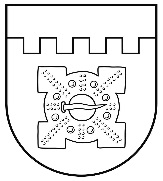 LATVIJAS REPUBLIKADOBELES NOVADA DOMEBrīvības iela 17, Dobele, Dobeles novads, LV-3701Tālr. 63707269, 63700137, 63720940, e-pasts dome@dobele.lvDOMES SĒDES PROTOKOLSDobelē2020. gada 29. oktobrī									Nr. 13Sēde sasaukta plkst. 14.00Sēde atklāta plkst. 14.00Sēdi vada:	novada domes priekšsēdētājs ANDREJS SPRIDZĀNSProtokolē:	sēžu protokolu vadītāja DACE RITERFELTESēdē piedalās deputāti: ILZE ABRAMOVIČA, IVARS CIMERMANIS, ALDIS CĪRULIS, SARMĪTE DUDE, VIKTORS EIHMANIS, AGITA JANSONE, EDĪTE KAUFMANE, EDGARS LAIMIŅŠ, BAIBA LUCAUA-MAKALISTERE, KASPARS ĻAKSA, AINĀRS MEIERS, SANITA OLŠEVSKA, GUNTIS SAFRANOVIČS, NORMUNDS SMILTNIEKS, ANDREJS SPRIDZĀNSSēdē nepiedalās EDGARS GAIGALIS - iemesls: darba nespējas lapa, INITA NEIMANE – iemesls: darba nespējas lapaSēdē piedalās pašvaldības administrācijas un iestāžu darbinieki: izpilddirektors AGRIS VILKS, izpilddirektora vietnieks GUNĀRS KURLOVIČS, Finanšu un grāmatvedības nodaļas vadītāja JOLANTA KALNIŅA, Juridiskās nodaļas juriste INGUNA PERSIDSKA, Attīstības un plānošanas nodaļas vadītāja LAILA ŠEREIKO, Nekustamā īpašuma nodaļas vadītāja AUSTRA APSĪTE, Komunālās nodaļas vadītājs DAINIS SIRSONIS, Izglītības pārvaldes vadītāja AIJA DIDRIHSONE, Kultūras un sporta pārvaldes vadītāja MĀRA KRŪMIŅA, datortīklu administrators GINTS DZENISANDREJS SPRIDZĀNS uzaicina sākt darba kārtības jautājumu izskatīšanu.Darba kārtība:1.Par nekustamā īpašuma Brīvības iela 35 Dobelē, Dobelesnovadā zemes ierīcības projekta apstiprināšanuZIŅO Nekustamā īpašuma nodaļas vadītāja AUSTRA APSĪTE par zemes ierīcības projekta apstiprināšanu nekustamā īpašuma Brīvības ielā 35, Dobelē zemes vienības sadalīšanai piecos atsevišķos īpašumos.Jautājums izskatīts Tautsaimniecības un attīstības komitejas sēdē 2020. gada 23. oktobrī un apstiprināta lēmuma projekta iesniegšana izskatīšanai novada domē.ANDREJS SPRIDZĀNS aicina uzdot jautājumus.Deputātiem jautājumu nav.ANDREJS SPRIDZĀNS uzaicina balsot par lēmuma projektu.Saskaņā ar Zemes ierīcības likuma 8. un 19. pantu, Nekustamā īpašuma valsts kadastra likuma 9. panta pirmās daļas 1. punktu un Ministru kabineta 2006. gada 20. jūnija noteikumu Nr. 496 „Nekustamā īpašuma lietošanas mērķu klasifikācija un nekustamā īpašuma lietošanas mērķu noteikšanas un maiņas kārtība” 16.1. apakšpunktu, Dobeles novada dome ar 15 balsīm PAR (I. ABRAMOVIČA, I. CIMERMANIS, A. CĪRULIS, S. DUDE, V. EIHMANIS, A. JANSONE, E. KAUFMANE, E. LAIMIŅŠ, B. LUCAUA-MAKALISTERE, K. ĻAKSA, A. MEIERS, S. OLŠEVSKA, G. SAFRANOVIČS, N. SMILTNIEKS, A. SPRIDZĀNS), PRET – nav, ATTURAS – nav, NOLEMJ pieņemt lēmumu. (Lēmums Nr. 252/13 pielikumā)2.Par nekustamā īpašuma „Birznieki” Annenieku pagastā, Dobelesnovadā zemes ierīcības projekta apstiprināšanuZIŅO Nekustamā īpašuma nodaļas vadītāja AUSTRA APSĪTE par zemes ierīcības projekta apstiprināšanu nekustamā īpašuma “Birznieki” Annenieku pagastā zemes vienības sadalīšanai divos zemesgabalos.Jautājums izskatīts Tautsaimniecības un attīstības komitejas sēdē 2020. gada 23. oktobrī un apstiprināta lēmuma projekta iesniegšana izskatīšanai novada domē.ANDREJS SPRIDZĀNS aicina uzdot jautājumus.Deputātiem jautājumu nav.ANDREJS SPRIDZĀNS uzaicina balsot par lēmuma projektu.Saskaņā ar Zemes ierīcības likuma 8. un 19. pantu, Nekustamā īpašuma valsts kadastra likuma 9. panta pirmās daļas 1. punktu un Ministru kabineta 2006. gada 20. jūnija noteikumu Nr. 496 „Nekustamā īpašuma lietošanas mērķu klasifikācija un nekustamā īpašuma lietošanas mērķu noteikšanas un maiņas kārtība” 16.1. apakšpunktu, Dobeles novada dome ar 15 balsīm PAR (I. ABRAMOVIČA, I. CIMERMANIS, A. CĪRULIS, S. DUDE, V. EIHMANIS, A. JANSONE, E. KAUFMANE, E. LAIMIŅŠ, B. LUCAUA-MAKALISTERE, K. ĻAKSA, A. MEIERS, S. OLŠEVSKA, G. SAFRANOVIČS, N. SMILTNIEKS, A. SPRIDZĀNS), PRET – nav, ATTURAS – nav, NOLEMJ pieņemt lēmumu. (Lēmums Nr. 253/13 pielikumā)3.Par nekustamā īpašuma „Raikas” Bērzes pagastā, Dobelesnovadā zemes ierīcības projekta apstiprināšanuZIŅO Nekustamā īpašuma nodaļas vadītāja AUSTRA APSĪTE par zemes ierīcības projekta apstiprināšanu nekustamā īpašuma “Raikas” Bērzes pagastā zemes vienības sadalīšanai divos zemesgabalos.Jautājums izskatīts Tautsaimniecības un attīstības komitejas sēdē 2020. gada 23. oktobrī un apstiprināta lēmuma projekta iesniegšana izskatīšanai novada domē.ANDREJS SPRIDZĀNS aicina uzdot jautājumus.Deputātiem jautājumu nav.ANDREJS SPRIDZĀNS uzaicina balsot par lēmuma projektu.Saskaņā ar Zemes ierīcības likuma 8. un 19. pantu, Nekustamā īpašuma valsts kadastra likuma 9. panta pirmās daļas 1. punktu un Ministru kabineta 2006. gada 20. jūnija noteikumu Nr. 496 „Nekustamā īpašuma lietošanas mērķu klasifikācija un nekustamā īpašuma lietošanas mērķu noteikšanas un maiņas kārtība” 16.1. apakšpunktu, Dobeles novada dome ar 15 balsīm PAR (I. ABRAMOVIČA, I. CIMERMANIS, A. CĪRULIS, S. DUDE, V. EIHMANIS, A. JANSONE, E. KAUFMANE, E. LAIMIŅŠ, B. LUCAUA-MAKALISTERE, K. ĻAKSA, A. MEIERS, S. OLŠEVSKA, G. SAFRANOVIČS, N. SMILTNIEKS, A. SPRIDZĀNS), PRET – nav, ATTURAS – nav, NOLEMJ pieņemt lēmumu. (Lēmums Nr. 254/13 pielikumā)4.Par nekustamā īpašuma „Mazbalderi” Jaunbērzes pagastā, Dobelesnovadā zemes ierīcības projekta apstiprināšanuZIŅO Nekustamā īpašuma nodaļas vadītāja AUSTRA APSĪTE par zemes ierīcības projekta apstiprināšanu nekustamā īpašuma “Mazbalderi” Jaunbērzes pagastā zemes vienības sadalīšanai divos zemesgabalos.Jautājums izskatīts Tautsaimniecības un attīstības komitejas sēdē 2020. gada 23. oktobrī un apstiprināta lēmuma projekta iesniegšana izskatīšanai novada domē.ANDREJS SPRIDZĀNS aicina uzdot jautājumus.Deputātiem jautājumu nav.ANDREJS SPRIDZĀNS uzaicina balsot par lēmuma projektu.Saskaņā ar Zemes ierīcības likuma 8. un 19. pantu, Nekustamā īpašuma valsts kadastra likuma 9. panta pirmās daļas 1. punktu un Ministru kabineta 2006. gada 20. jūnija noteikumu Nr. 496 „Nekustamā īpašuma lietošanas mērķu klasifikācija un nekustamā īpašuma lietošanas mērķu noteikšanas un maiņas kārtība” 16.1. apakšpunktu, Dobeles novada dome ar 15 balsīm PAR (I. ABRAMOVIČA, I. CIMERMANIS, A. CĪRULIS, S. DUDE, V. EIHMANIS, A. JANSONE, E. KAUFMANE, E. LAIMIŅŠ, B. LUCAUA-MAKALISTERE, K. ĻAKSA, A. MEIERS, S. OLŠEVSKA, G. SAFRANOVIČS, N. SMILTNIEKS, A. SPRIDZĀNS), PRET – nav, ATTURAS – nav, NOLEMJ pieņemt lēmumu. (Lēmums Nr. 255/13 pielikumā)5.Par zemes ierīcības projekta apstiprināšanu nekustamo īpašumu „Akācijas”, „Grauds” un „Ausekļi” Bikstu pagastā,Dobeles novadā sadalīšanai un robežu pārkārtošanaiZIŅO Nekustamā īpašuma nodaļas vadītāja AUSTRA APSĪTE par zemes ierīcības projekta apstiprināšanu nekustamo īpašumu „Akācijas”, “Grauds” un “Ausekļi” Bikstu pagastā sadalīšanai un robežu pārkārtošanai.Jautājums izskatīts Tautsaimniecības un attīstības komitejas sēdē 2020. gada 23. oktobrī un apstiprināta lēmuma projekta iesniegšana izskatīšanai novada domē.ANDREJS SPRIDZĀNS aicina uzdot jautājumus.Deputātiem jautājumu nav.ANDREJS SPRIDZĀNS uzaicina balsot par lēmuma projektu.Saskaņā ar Zemes ierīcības likuma 8. un 19. pantu, Nekustamā īpašuma valsts kadastra likuma 9. panta pirmās daļas 1. punktu un Ministru kabineta 2006. gada 20. jūnija noteikumu Nr. 496 „Nekustamā īpašuma lietošanas mērķu klasifikācija un nekustamā īpašuma lietošanas mērķu noteikšanas un maiņas kārtība” 16.1. apakšpunktu, Dobeles novada dome ar 15 balsīm PAR (I. ABRAMOVIČA, I. CIMERMANIS, A. CĪRULIS, S. DUDE, V. EIHMANIS, A. JANSONE, E. KAUFMANE, E. LAIMIŅŠ, B. LUCAUA-MAKALISTERE, K. ĻAKSA, A. MEIERS, S. OLŠEVSKA, G. SAFRANOVIČS, N. SMILTNIEKS, A. SPRIDZĀNS), PRET – nav, ATTURAS – nav, NOLEMJ pieņemt lēmumu. (Lēmums Nr. 256/13 pielikumā)6.Par nekustamā īpašuma „Aizvēji” Penkules pagastā, Dobeles novadā sadalīšanuZIŅO Nekustamā īpašuma nodaļas vadītāja AUSTRA APSĪTE par nekustamā īpašuma „Aizvēji” Penkules pagastā sadalīšanu trijos atsevišķos īpašumos.Jautājums izskatīts Tautsaimniecības un attīstības komitejas sēdē 2020. gada 23. oktobrī un apstiprināta lēmuma projekta iesniegšana izskatīšanai novada domē.ANDREJS SPRIDZĀNS aicina uzdot jautājumus.Deputātiem jautājumu nav.ANDREJS SPRIDZĀNS uzaicina balsot par lēmuma projektu.Saskaņā ar Nekustamā īpašuma valsts kadastra likuma 9. panta pirmās daļas 1. punktu, 33. panta pirmās daļas 2. punktu un Ministru kabineta 2006. gada 20. jūnija noteikumu Nr. 496 „Nekustamā īpašuma lietošanas mērķu klasifikācija un nekustamā īpašuma lietošanas mērķu noteikšanas un maiņas kārtība” 16.1. apakšpunktu un 23. punktu, Dobeles novada dome ar 15 balsīm PAR (I. ABRAMOVIČA, I. CIMERMANIS, A. CĪRULIS, S. DUDE, V. EIHMANIS, A. JANSONE, E. KAUFMANE, E. LAIMIŅŠ, B. LUCAUA-MAKALISTERE, K. ĻAKSA, A. MEIERS, S. OLŠEVSKA, G. SAFRANOVIČS, N. SMILTNIEKS, A. SPRIDZĀNS), PRET – nav, ATTURAS – nav, NOLEMJ pieņemt lēmumu. (Lēmums Nr. 257/13 pielikumā)7.Par nekustamā īpašuma „Vēveri” Krimūnu pagastā, Dobeles novadā sadalīšanuZIŅO Nekustamā īpašuma nodaļas vadītāja AUSTRA APSĪTE par nekustamā īpašuma „Vēveri” Krimūnu pagastā sadalīšanu divos atsevišķos īpašumos.Jautājums izskatīts Tautsaimniecības un attīstības komitejas sēdē 2020. gada 23. oktobrī un apstiprināta lēmuma projekta iesniegšana izskatīšanai novada domē.ANDREJS SPRIDZĀNS aicina uzdot jautājumus.Deputātiem jautājumu nav.ANDREJS SPRIDZĀNS uzaicina balsot par lēmuma projektu.Saskaņā ar Nekustamā īpašuma valsts kadastra likuma 9. panta pirmās daļas 1. punktu, 33. panta pirmās daļas 2. punktu un Ministru kabineta 2006. gada 20. jūnija noteikumu Nr. 496 „Nekustamā īpašuma lietošanas mērķu klasifikācija un nekustamā īpašuma lietošanas mērķu noteikšanas un maiņas kārtība” 16.1. apakšpunktu un 23. punktu, Dobeles novada dome ar 15 balsīm PAR (I. ABRAMOVIČA, I. CIMERMANIS, A. CĪRULIS, S. DUDE, V. EIHMANIS, A. JANSONE, E. KAUFMANE, E. LAIMIŅŠ, B. LUCAUA-MAKALISTERE, K. ĻAKSA, A. MEIERS, S. OLŠEVSKA, G. SAFRANOVIČS, N. SMILTNIEKS, A. SPRIDZĀNS), PRET – nav, ATTURAS – nav, NOLEMJ pieņemt lēmumu. (Lēmums Nr. 258/13 pielikumā)8.Par jaunu nekustamo īpašumu izveidošanuZIŅO Nekustamā īpašuma nodaļas vadītāja AUSTRA APSĪTE par jaunu nekustamo īpašumu izveidošanu, apvienojot blakus esošus īpašumus.Jautājums izskatīts Tautsaimniecības un attīstības komitejas sēdē 2020. gada 23. oktobrī un apstiprināta lēmuma projekta iesniegšana izskatīšanai novada domē.ANDREJS SPRIDZĀNS aicina uzdot jautājumus.AINĀRS MEIERS jautā, kas to ierosina.AUSTRA APSĪTE atbild, ka pašvaldība.Deputātiem citu jautājumu nav.ANDREJS SPRIDZĀNS uzaicina balsot par lēmuma projektu.Saskaņā ar likuma Nekustamā īpašuma valsts kadastra likuma 33. panta 1. punktu, Ministru kabineta 2006. gada 20. jūnija noteikumu Nr. 496 „Nekustamā īpašuma lietošanas mērķu klasifikācija un nekustamā īpašuma lietošanas mērķu noteikšanas un maiņas kārtība” 16.1. apakšpunktu, Dobeles novada dome ar 15 balsīm PAR (I. ABRAMOVIČA, I. CIMERMANIS, A. CĪRULIS, S. DUDE, V. EIHMANIS, A. JANSONE, E. KAUFMANE, E. LAIMIŅŠ, B. LUCAUA-MAKALISTERE, K. ĻAKSA, A. MEIERS, S. OLŠEVSKA, G. SAFRANOVIČS, N. SMILTNIEKS, A. SPRIDZĀNS), PRET – nav, ATTURAS – nav, NOLEMJ pieņemt lēmumu. (Lēmums Nr. 259/13 pielikumā)9.Par grozījumu Dobeles novada domes 2020. gada 27. augusta lēmumāNr. 211/11 “Par jaunu nekustamo īpašumu izveidošanu”ZIŅO Nekustamā īpašuma nodaļas vadītāja AUSTRA APSĪTE par grozījumiem Dobeles novada domes 2020. gada 27. augusta lēmumā Nr. 211/11 “Par jaunu nekustamo īpašumu izveidošanu”.Jautājums izskatīts Tautsaimniecības un attīstības komitejas sēdē 2020. gada 23. oktobrī un apstiprināta lēmuma projekta iesniegšana izskatīšanai novada domē.ANDREJS SPRIDZĀNS aicina uzdot jautājumus.Deputātiem jautājumu nav.ANDREJS SPRIDZĀNS uzaicina balsot par lēmuma projektu.Izskatot Valsts zemes dienesta vēstuli “Par platības precizēšanu”, kurā pamatota atšķirība starp Kadastra informācijas sistēmas teksta datos reģistrēto platību un kadastra kartes platību, kas pārsniedz pieļaujamās platību atšķirības robežas “Publiskas personas zemes nomas un apbūves tiesības noteikumi” 7., 15. un 17. punktu, Dobeles novada dome ar 15 balsīm PAR (I. ABRAMOVIČA, I. CIMERMANIS, A. CĪRULIS, S. DUDE, V. EIHMANIS, A. JANSONE, E. KAUFMANE, E. LAIMIŅŠ, B. LUCAUA-MAKALISTERE, K. ĻAKSA, A. MEIERS, S. OLŠEVSKA, G. SAFRANOVIČS, N. SMILTNIEKS, A. SPRIDZĀNS), PRET – nav, ATTURAS – nav, NOLEMJ pieņemt lēmumu. (Lēmums Nr. 260/13 pielikumā)10.Par atsevišķa zemesgabala izveidošanuZIŅO Nekustamā īpašuma nodaļas vadītāja AUSTRA APSĪTE par divu atsevišķu īpašumu izveidošanu no nekustamā īpašuma „Pokaiņu ceļi” Krimūnu pagastā.Jautājums izskatīts Tautsaimniecības un attīstības komitejas sēdē 2020. gada 23. oktobrī un apstiprināta lēmuma projekta iesniegšana izskatīšanai novada domē.ANDREJS SPRIDZĀNS aicina uzdot jautājumus.Deputātiem jautājumu nav.ANDREJS SPRIDZĀNS uzaicina balsot par lēmuma projektu.Saskaņā ar likuma „Par pašvaldībām” 41. panta pirmās daļas 4. punktu, Nekustamā īpašuma valsts kadastra likuma 9. panta pirmās daļas 1. punktu un Ministru kabineta 2006. gada 20. jūnija noteikumu Nr. 496 „Nekustamā īpašuma lietošanas mērķu klasifikācija un nekustamā īpašuma lietošanas mērķu noteikšanas un maiņas kārtība” 16.1. apakšpunktu, Dobeles novada dome 15 balsīm PAR (I. ABRAMOVIČA, I. CIMERMANIS, A. CĪRULIS, S. DUDE, V. EIHMANIS, A. JANSONE, E. KAUFMANE, E. LAIMIŅŠ, B. LUCAUA-MAKALISTERE, K. ĻAKSA, A. MEIERS, S. OLŠEVSKA, G. SAFRANOVIČS, N. SMILTNIEKS, A. SPRIDZĀNS), PRET – nav, ATTURAS – nav, NOLEMJ pieņemt lēmumu. (Lēmums Nr. 261/13 pielikumā)11.Par pašvaldības īpašuma tiesību izbeigšanuZIŅO Nekustamā īpašuma nodaļas vadītāja AUSTRA APSĪTE par pašvaldības īpašuma tiesību izbeigšanu uz Dobeles novada pašvaldībai piederošo nekustamo īpašumu Robežu ielā 13, Dobelē.Jautājums izskatīts Tautsaimniecības un attīstības komitejas sēdē 2020. gada 23. oktobrī un apstiprināta lēmuma projekta iesniegšana izskatīšanai novada domē.ANDREJS SPRIDZĀNS aicina uzdot jautājumus.Deputātiem jautājumu nav.ANDREJS SPRIDZĀNS uzaicina balsot par lēmuma projektu.Pamatojoties uz likuma „Par valsts un pašvaldību dzīvojamo māju privatizāciju” 48. panta pirmo daļu un Dobeles pilsētas dzīvojamo māju privatizācijas komisijas un Dobeles novada domes noslēgtajiem dzīvokļu un neapdzīvojamo telpu pirkuma līgumiem, ievērojot to, ka dzīvojamās mājās privatizēti visi dzīvokļi un neapdzīvojamās telpas, un to īpašniekiem nostiprinātas īpašuma tiesības zemesgrāmatā, Dobeles novada dome 15 balsīm PAR (I. ABRAMOVIČA, I. CIMERMANIS, A. CĪRULIS, S. DUDE, V. EIHMANIS, A. JANSONE, E. KAUFMANE, E. LAIMIŅŠ, B. LUCAUA-MAKALISTERE, K. ĻAKSA, A. MEIERS, S. OLŠEVSKA, G. SAFRANOVIČS, N. SMILTNIEKS, A. SPRIDZĀNS), PRET – nav, ATTURAS – nav, NOLEMJ pieņemt lēmumu. (Lēmums Nr. 262/13 pielikumā)12.Par grozījumu zemes un nedzīvojamo telpu nomas līgumāZIŅO Nekustamā īpašuma nodaļas vadītāja AUSTRA APSĪTE par grozījumiem 2005. gadā noslēgtajā zemes un nedzīvojamo telpu nomas līgumā starp Dobeles pilsētas domi un SIA “Zundras”.Jautājums izskatīts Tautsaimniecības un attīstības komitejas sēdē 2020. gada 23. oktobrī un apstiprināta lēmuma projekta iesniegšana izskatīšanai novada domē.ANDREJS SPRIDZĀNS aicina uzdot jautājumus.Deputātiem jautājumu nav.ANDREJS SPRIDZĀNS uzaicina balsot par lēmuma projektu.Saskaņā ar Valsts zemes dienesta Zemgales reģionālās nodaļas 2020. gada 3. aprīļa vēstuli, kurā norādīts, ka 2020. gada 30. martā ir veikti labojumi Nekustamā īpašuma valsts Kadastra informācijas sistēmā, Dobeles novada dome 15 balsīm PAR (I. ABRAMOVIČA, I. CIMERMANIS, A. CĪRULIS, S. DUDE, V. EIHMANIS, A. JANSONE, E. KAUFMANE, E. LAIMIŅŠ, B. LUCAUA-MAKALISTERE, K. ĻAKSA, A. MEIERS, S. OLŠEVSKA, G. SAFRANOVIČS, N. SMILTNIEKS, A. SPRIDZĀNS), PRET – nav, ATTURAS – nav, NOLEMJ pieņemt lēmumu. (Lēmums Nr. 263/13 pielikumā)13.Par pašvaldības nekustamā īpašuma – dzīvokļa Nr.24 Dainu ielā 5,Dobelē, Dobeles novadā atsavināšanuZIŅO Nekustamā īpašuma nodaļas vadītāja AUSTRA APSĪTE par pašvaldībai piederošā nekustamā īpašuma – dzīvokļa Nr. 24 Dainu ielā 5, Dobelē atsavināšanu, par noteikto pirkuma maksu pārdodot to dzīvokļa īrniekam.Jautājums izskatīts Tautsaimniecības un attīstības komitejas sēdē 2020. gada 23. oktobrī un apstiprināta lēmuma projekta iesniegšana izskatīšanai novada domē.ANDREJS SPRIDZĀNS aicina uzdot jautājumus.Deputātiem jautājumu nav.ANDREJS SPRIDZĀNS uzaicina balsot par lēmuma projektu.Saskaņā ar Publiskas personas mantas atsavināšanas likuma 8. panta trešo daļu un 45. panta ceturto daļu un Ministru kabineta 2011. gada 1. februāra noteikumu Nr. 109 “Kārtība, kādā atsavināma publiskas personas manta” 38. punktu, Dobeles novada dome 15 balsīm PAR (I. ABRAMOVIČA, I. CIMERMANIS, A. CĪRULIS, S. DUDE, V. EIHMANIS, A. JANSONE, E. KAUFMANE, E. LAIMIŅŠ, B. LUCAUA-MAKALISTERE, K. ĻAKSA, A. MEIERS, S. OLŠEVSKA, G. SAFRANOVIČS, N. SMILTNIEKS, A. SPRIDZĀNS), PRET – nav, ATTURAS – nav, NOLEMJ pieņemt lēmumu. (Lēmums Nr. 264/13 pielikumā)14.Par pašvaldības nekustamā īpašuma – dzīvokļa Nr. 49 Krasta ielā 11,Dobelē, Dobeles novadā atsavināšanuZIŅO Nekustamā īpašuma nodaļas vadītāja AUSTRA APSĪTE par pašvaldībai piederošā nekustamā īpašuma –dzīvokļa Nr. 49 Krasta ielā 11, Dobelē atsavināšanu, par noteikto pirkuma maksu pārdodot to dzīvokļa īrnieces ģimenes loceklei un nosakot samaksas termiņu.Jautājums izskatīts Tautsaimniecības un attīstības komitejas sēdē 2020. gada 23. oktobrī un apstiprināta lēmuma projekta iesniegšana izskatīšanai novada domē.ANDREJS SPRIDZĀNS aicina uzdot jautājumus.Deputātiem jautājumu nav.ANDREJS SPRIDZĀNS uzaicina balsot par lēmuma projektu.Saskaņā ar Publiskas personas mantas atsavināšanas likuma 8. panta trešo daļu un 45. panta ceturto daļu un Ministru kabineta 2011. gada 1. februāra noteikumu Nr. 109 “Kārtība, kādā atsavināma publiskas personas manta” 38. punktu, Dobeles novada dome 15 balsīm PAR (I. ABRAMOVIČA, I. CIMERMANIS, A. CĪRULIS, S. DUDE, V. EIHMANIS, A. JANSONE, E. KAUFMANE, E. LAIMIŅŠ, B. LUCAUA-MAKALISTERE, K. ĻAKSA, A. MEIERS, S. OLŠEVSKA, G. SAFRANOVIČS, N. SMILTNIEKS, A. SPRIDZĀNS), PRET – nav, ATTURAS – nav, NOLEMJ pieņemt lēmumu. (Lēmums Nr. 265/13 pielikumā)15.Par pašvaldības nekustamā īpašuma – dzīvokļa Nr. 2 “Ģīgumos 1”,Bērzes pagastā, Dobeles novadā atsavināšanuZIŅO Nekustamā īpašuma nodaļas vadītāja AUSTRA APSĪTE par pašvaldībai piederošā nekustamā īpašuma – dzīvokļa Nr. 2 “Ģīgumos 1”, Bērzes pagastā atsavināšanu, par noteikto pirkuma maksu pārdodot to dzīvokļa īrniekam un nosakot samaksas termiņu.Jautājums izskatīts Tautsaimniecības un attīstības komitejas sēdē 2020. gada 23. oktobrī un apstiprināta lēmuma projekta iesniegšana izskatīšanai novada domē.ANDREJS SPRIDZĀNS aicina uzdot jautājumus.Deputātiem jautājumu nav.ANDREJS SPRIDZĀNS uzaicina balsot par lēmuma projektu.Saskaņā ar Publiskas personas mantas atsavināšanas likuma 8. panta trešo daļu un 45. panta ceturto daļu un Ministru kabineta 2011. gada 1. februāra noteikumu Nr. 109 “Kārtība, kādā atsavināma publiskas personas manta” 38. punktu, Dobeles novada dome 15 balsīm PAR (I. ABRAMOVIČA, I. CIMERMANIS, A. CĪRULIS, S. DUDE, V. EIHMANIS, A. JANSONE, E. KAUFMANE, E. LAIMIŅŠ, B. LUCAUA-MAKALISTERE, K. ĻAKSA, A. MEIERS, S. OLŠEVSKA, G. SAFRANOVIČS, N. SMILTNIEKS, A. SPRIDZĀNS), PRET – nav, ATTURAS – nav, NOLEMJ pieņemt lēmumu. (Lēmums Nr. 266/13 pielikumā)16.Par pašvaldības nekustamā īpašuma – dzīvokļa Nr.9 “Bērze 13”, Bērzē,Bērzes pagastā,, Dobeles novadā atsavināšanuZIŅO Nekustamā īpašuma nodaļas vadītāja AUSTRA APSĪTE par pašvaldības nekustamā īpašuma – dzīvokļa Nr. 9 “Bērze 13”, Bērzes pagastā atsavināšanu, par noteikto pirkuma maksu pārdodot to dzīvokļa īrniecei un nosakot samaksas termiņu.Jautājums izskatīts Tautsaimniecības un attīstības komitejas sēdē 2020. gada 23. oktobrī un apstiprināta lēmuma projekta iesniegšana izskatīšanai novada domē.ANDREJS SPRIDZĀNS aicina uzdot jautājumus.Deputātiem jautājumu nav.ANDREJS SPRIDZĀNS uzaicina balsot par lēmuma projektu.Saskaņā ar Publiskas personas mantas atsavināšanas likuma 8. panta trešo daļu un 45. panta ceturto daļu un Ministru kabineta 2011. gada 1. februāra noteikumu Nr. 109 “Kārtība, kādā atsavināma publiskas personas manta” 38. punktu, Dobeles novada dome 15 balsīm PAR (I. ABRAMOVIČA, I. CIMERMANIS, A. CĪRULIS, S. DUDE, V. EIHMANIS, A. JANSONE, E. KAUFMANE, E. LAIMIŅŠ, B. LUCAUA-MAKALISTERE, K. ĻAKSA, A. MEIERS, S. OLŠEVSKA, G. SAFRANOVIČS, N. SMILTNIEKS, A. SPRIDZĀNS), PRET – nav, ATTURAS – nav, NOLEMJ pieņemt lēmumu. (Lēmums Nr. 267/13 pielikumā)17.Par pašvaldības nekustamā īpašuma – dzīvokļa Nr. 5 “Bastardos”, Bērzē,Bērzes pagastā, Dobeles novadā atsavināšanuZIŅO Nekustamā īpašuma nodaļas vadītāja AUSTRA APSĪTE par pašvaldības nekustamā īpašuma – dzīvokļa Nr. 5 “Bastardos”, Bērzes pagastā atsavināšanu.Jautājums izskatīts Tautsaimniecības un attīstības komitejas sēdē 2020. gada 23. oktobrī un apstiprināta lēmuma projekta iesniegšana izskatīšanai novada domē.ANDREJS SPRIDZĀNS aicina uzdot jautājumus.Deputātiem jautājumu nav.ANDREJS SPRIDZĀNS uzaicina balsot par lēmuma projektu.Saskaņā ar Publiskas personas mantas atsavināšanas likuma 4. panta ceturtās daļas 5. punktu, 8. panta trešo daļu, 36. panta trešo daļu un 45. panta ceturto daļu un Ministru kabineta 2011. gada 1. februāra noteikumu Nr. 109 “Kārtība, kādā atsavināma publiskas personas manta” 38. punktu, Dobeles novada dome 15 balsīm PAR (I. ABRAMOVIČA, I. CIMERMANIS, A. CĪRULIS, S. DUDE, V. EIHMANIS, A. JANSONE, E. KAUFMANE, E. LAIMIŅŠ, B. LUCAUA-MAKALISTERE, K. ĻAKSA, A. MEIERS, S. OLŠEVSKA, G. SAFRANOVIČS, N. SMILTNIEKS, A. SPRIDZĀNS), PRET – nav, ATTURAS – nav, NOLEMJ pieņemt lēmumu. (Lēmums Nr. 268/13 pielikumā)18.Par pašvaldības nekustamā īpašuma – dzīvokļa Nr. 12 Priežu ielā 9,Gardenē, Auru pagastā, Dobeles novadā atsavināšanuZIŅO Nekustamā īpašuma nodaļas vadītāja AUSTRA APSĪTE par pašvaldības nekustamā īpašuma – dzīvokļa Nr. 12 Priežu ielā 9, Gardenē, Auru pagastā, 92,6 kv. m. platībā pārdošanu atklātā izsolē, uzdodot Dobeles novada pašvaldības Īpašuma konversijas komisijai apstiprināt izsoles noteikumus un organizēt nekustamā īpašuma atsavināšanu likumā noteiktajā kārtībā.Jautājums izskatīts Tautsaimniecības un attīstības komitejas sēdē 2020. gada 23. oktobrī un apstiprināta lēmuma projekta iesniegšana izskatīšanai novada domē.ANDREJS SPRIDZĀNS aicina uzdot jautājumus.Deputātiem jautājumu nav.ANDREJS SPRIDZĀNS uzaicina balsot par lēmuma projektu.Saskaņā ar Publiskas personas mantas atsavināšanas likuma 4. panta pirmo daļu, 5. panta pirmo daļu, 8. panta trešo daļu un 9. panta otro daļu un Ministru kabineta 2011. gada 1. februāra noteikumu Nr. 109 “Kārtība, kādā atsavināma publiskas personas manta” 38. punktu, Dobeles novada dome 15 balsīm PAR (I. ABRAMOVIČA, I. CIMERMANIS, A. CĪRULIS, S. DUDE, V. EIHMANIS, A. JANSONE, E. KAUFMANE, E. LAIMIŅŠ, B. LUCAUA-MAKALISTERE, K. ĻAKSA, A. MEIERS, S. OLŠEVSKA, G. SAFRANOVIČS, N. SMILTNIEKS, A. SPRIDZĀNS), PRET – nav, ATTURAS – nav, NOLEMJ pieņemt lēmumu. (Lēmums Nr. 269/13 pielikumā)19.Par pašvaldības nekustamā īpašuma – dzīvokļa Nr. 17 Dārza ielā 2,Apguldē, Naudītes pagastā, Dobeles novadā atsavināšanuZIŅO Nekustamā īpašuma nodaļas vadītāja AUSTRA APSĪTE par pašvaldības nekustamā īpašuma – dzīvokļa Nr. 17 Dārza ielā 2, Naudītes pagastā, 31,3 kv. m. platībā pārdošanu atklātā izsolē, uzdodot Dobeles novada pašvaldības Īpašuma konversijas komisijai apstiprināt izsoles noteikumus un organizēt nekustamā īpašuma atsavināšanu likumā noteiktajā kārtībā.Jautājums izskatīts Tautsaimniecības un attīstības komitejas sēdē 2020. gada 23. oktobrī un apstiprināta lēmuma projekta iesniegšana izskatīšanai novada domē.ANDREJS SPRIDZĀNS aicina uzdot jautājumus.Deputātiem jautājumu nav.ANDREJS SPRIDZĀNS uzaicina balsot par lēmuma projektu.Saskaņā ar Publiskas personas mantas atsavināšanas likuma 4. panta pirmo daļu, 5. panta pirmo daļu, 8. panta trešo daļu un 9. panta otro daļu un Ministru kabineta 2011. gada 1. februāra noteikumu Nr. 109 “Kārtība, kādā atsavināma publiskas personas manta” 38. punktu, Dobeles novada dome 15 balsīm PAR (I. ABRAMOVIČA, I. CIMERMANIS, A. CĪRULIS, S. DUDE, V. EIHMANIS, A. JANSONE, E. KAUFMANE, E. LAIMIŅŠ, B. LUCAUA-MAKALISTERE, K. ĻAKSA, A. MEIERS, S. OLŠEVSKA, G. SAFRANOVIČS, N. SMILTNIEKS, A. SPRIDZĀNS), PRET – nav, ATTURAS – nav, NOLEMJ pieņemt lēmumu. (Lēmums Nr. 270/13 pielikumā)20.Par pašvaldības nekustamā īpašuma “Jaunzemnieki 292” Auru pagastā,Dobeles novadā atsavināšanuZIŅO Nekustamā īpašuma nodaļas vadītāja AUSTRA APSĪTE par pašvaldības nekustamā īpašuma – zemesgabala “Jaunzemnieki 292” Auru pagastā, 0,0594 ha platībā pārdošanu atklātā izsolē, uzdodot Dobeles novada pašvaldības Īpašuma konversijas komisijai apstiprināt izsoles noteikumus un organizēt nekustamā īpašuma atsavināšanu likumā noteiktajā kārtībā.Jautājums izskatīts Tautsaimniecības un attīstības komitejas sēdē 2020. gada 23. oktobrī un apstiprināta lēmuma projekta iesniegšana izskatīšanai novada domē.ANDREJS SPRIDZĀNS aicina uzdot jautājumus.Deputātiem jautājumu nav.ANDREJS SPRIDZĀNS uzaicina balsot par lēmuma projektu.Saskaņā ar Publiskas personas mantas atsavināšanas likuma 4. panta ceturtās daļas 5. punktu, 8. panta trešo daļu un 45. panta trešo daļu un Ministru kabineta 2011. gada 1. februāra noteikumu Nr. 109 “Kārtība, kādā atsavināma publiskas personas manta” 38. punktu, Dobeles novada dome 15 balsīm PAR (I. ABRAMOVIČA, I. CIMERMANIS, A. CĪRULIS, S. DUDE, V. EIHMANIS, A. JANSONE, E. KAUFMANE, E. LAIMIŅŠ, B. LUCAUA-MAKALISTERE, K. ĻAKSA, A. MEIERS, S. OLŠEVSKA, G. SAFRANOVIČS, N. SMILTNIEKS, A. SPRIDZĀNS), PRET – nav, ATTURAS – nav, NOLEMJ pieņemt lēmumu. (Lēmums Nr. 271/13 pielikumā)21.Par pašvaldības nekustamā īpašuma “Veczemnieki 222” Auru pagastā,Dobeles novadā atsavināšanuZIŅO Nekustamā īpašuma nodaļas vadītāja AUSTRA APSĪTE par pašvaldības nekustamā īpašuma – zemesgabala “Veczemnieki 222” Auru pagastā, 0,0961 ha platībā pārdošanu atklātā izsolē, uzdodot Dobeles novada pašvaldības Īpašuma konversijas komisijai apstiprināt izsoles noteikumus un organizēt nekustamā īpašuma atsavināšanu likumā noteiktajā kārtībā.Jautājums izskatīts Tautsaimniecības un attīstības komitejas sēdē 2020. gada 23. oktobrī un apstiprināta lēmuma projekta iesniegšana izskatīšanai novada domē.ANDREJS SPRIDZĀNS aicina uzdot jautājumus.Deputātiem jautājumu nav.ANDREJS SPRIDZĀNS uzaicina balsot par lēmuma projektu.Saskaņā ar Publiskas personas mantas atsavināšanas likuma 4. panta ceturtās daļas 5. punktu, 8. panta trešo daļu un 45. panta trešo daļu un Ministru kabineta 2011. gada 1. februāra noteikumu Nr. 109 “Kārtība, kādā atsavināma publiskas personas manta” 38. punktu, Dobeles novada dome 15 balsīm PAR (I. ABRAMOVIČA, I. CIMERMANIS, A. CĪRULIS, S. DUDE, V. EIHMANIS, A. JANSONE, E. KAUFMANE, E. LAIMIŅŠ, B. LUCAUA-MAKALISTERE, K. ĻAKSA, A. MEIERS, S. OLŠEVSKA, G. SAFRANOVIČS, N. SMILTNIEKS, A. SPRIDZĀNS), PRET – nav, ATTURAS – nav, NOLEMJ pieņemt lēmumu. (Lēmums Nr. 272/13 pielikumā)22.Par pašvaldības nekustamā īpašuma “Zenteņi” Dobeles pagastā,Dobeles novadā atsavināšanuZIŅO Nekustamā īpašuma nodaļas vadītāja AUSTRA APSĪTE par pašvaldības nekustamā īpašuma – zemesgabala “Zenteņi” Dobeles pagastā, 2,35 ha platībā pārdošanu atklātā izsolē, uzdodot Dobeles novada pašvaldības Īpašuma konversijas komisijai apstiprināt izsoles noteikumus un organizēt nekustamā īpašuma atsavināšanu likumā noteiktajā kārtībā.Jautājums izskatīts Tautsaimniecības un attīstības komitejas sēdē 2020. gada 23. oktobrī un apstiprināta lēmuma projekta iesniegšana izskatīšanai novada domē.ANDREJS SPRIDZĀNS aicina uzdot jautājumus.Deputātiem jautājumu nav.ANDREJS SPRIDZĀNS uzaicina balsot par lēmuma projektu.Saskaņā ar Publiskas personas mantas atsavināšanas likuma 4. panta ceturtās daļas 5. punktu, 8. panta trešo daļu un 45. panta trešo daļu un Ministru kabineta 2011. gada 1. februāra noteikumu Nr. 109 “Kārtība, kādā atsavināma publiskas personas manta” 38. punktu, Dobeles novada dome 15 balsīm PAR (I. ABRAMOVIČA, I. CIMERMANIS, A. CĪRULIS, S. DUDE, V. EIHMANIS, A. JANSONE, E. KAUFMANE, E. LAIMIŅŠ, B. LUCAUA-MAKALISTERE, K. ĻAKSA, A. MEIERS, S. OLŠEVSKA, G. SAFRANOVIČS, N. SMILTNIEKS, A. SPRIDZĀNS), PRET – nav, ATTURAS – nav, NOLEMJ pieņemt lēmumu. (Lēmums Nr. 273/13 pielikumā)23.Par pašvaldības nekustamā īpašuma “Pokaiņi 70” Krimūnu pagastā,Dobeles novadā atsavināšanuZIŅO Nekustamā īpašuma nodaļas vadītāja AUSTRA APSĪTE par pašvaldības nekustamā īpašuma – zemesgabala “Pokaiņi 70” Krimūnu pagastā, 0,0622 platībā pārdošanu atklātā izsolē, uzdodot Dobeles novada pašvaldības Īpašuma konversijas komisijai apstiprināt izsoles noteikumus un organizēt nekustamā īpašuma atsavināšanu likumā noteiktajā kārtībā.Jautājums izskatīts Tautsaimniecības un attīstības komitejas sēdē 2020. gada 23. oktobrī un apstiprināta lēmuma projekta iesniegšana izskatīšanai novada domē.ANDREJS SPRIDZĀNS aicina uzdot jautājumus.Deputātiem jautājumu nav.ANDREJS SPRIDZĀNS uzaicina balsot par lēmuma projektu.Saskaņā ar Publiskas personas mantas atsavināšanas likuma 4. panta ceturtās daļas 5. punktu, 8. panta trešo daļu un 45. panta trešo daļu un Ministru kabineta 2011. gada 1. februāra noteikumu Nr. 109 “Kārtība, kādā atsavināma publiskas personas manta” 38. punktu, Dobeles novada dome 15 balsīm PAR (I. ABRAMOVIČA, I. CIMERMANIS, A. CĪRULIS, S. DUDE, V. EIHMANIS, A. JANSONE, E. KAUFMANE, E. LAIMIŅŠ, B. LUCAUA-MAKALISTERE, K. ĻAKSA, A. MEIERS, S. OLŠEVSKA, G. SAFRANOVIČS, N. SMILTNIEKS, A. SPRIDZĀNS), PRET – nav, ATTURAS – nav, NOLEMJ pieņemt lēmumu. (Lēmums Nr. 274/13 pielikumā)24.Par pašvaldības nekustamā īpašuma “Rosmes” Naudītē, Naudītes pagastā,Dobeles novadā atsavināšanuZIŅO Nekustamā īpašuma nodaļas vadītāja AUSTRA APSĪTE par pašvaldības nekustamā īpašuma – zemesgabala “Rosmes” Naudītes pagastā 1,0754 ha platībā un uz tā esošo trīs nedzīvojamo ēku pārdošanu atklātā izsolē, uzdodot Dobeles novada pašvaldības Īpašuma konversijas komisijai apstiprināt izsoles noteikumus un organizēt nekustamā īpašuma atsavināšanu likumā noteiktajā kārtībā.Jautājums izskatīts Tautsaimniecības un attīstības komitejas sēdē 2020. gada 23. oktobrī un apstiprināta lēmuma projekta iesniegšana izskatīšanai novada domē.ANDREJS SPRIDZĀNS aicina uzdot jautājumus.Deputātiem jautājumu nav.ANDREJS SPRIDZĀNS uzaicina balsot par lēmuma projektu.Saskaņā ar Publiskas personas mantas atsavināšanas likuma 4. panta ceturtās daļas 5. punktu, 8. panta trešo daļu un 45. panta trešo daļu un Ministru kabineta 2011. gada 1. februāra noteikumu Nr. 109 “Kārtība, kādā atsavināma publiskas personas manta” 38. punktu, Dobeles novada dome 15 balsīm PAR (I. ABRAMOVIČA, I. CIMERMANIS, A. CĪRULIS, S. DUDE, V. EIHMANIS, A. JANSONE, E. KAUFMANE, E. LAIMIŅŠ, B. LUCAUA-MAKALISTERE, K. ĻAKSA, A. MEIERS, S. OLŠEVSKA, G. SAFRANOVIČS, N. SMILTNIEKS, A. SPRIDZĀNS), PRET – nav, ATTURAS – nav, NOLEMJ pieņemt lēmumu. (Lēmums Nr. 275/13 pielikumā)25.Par zemesgabala “Liepziedi” Bikstos, Bikstu pagastā, Dobeles novadā iegūšanu pašvaldības īpašumāZIŅO Nekustamā īpašuma nodaļas vadītāja AUSTRA APSĪTE par zemesgabala “Liepziedi” Bikstu pagastā, 0,8698 ha platībā, kas nepieciešams pašvaldībai tās autonomo funkciju pildīšanai, iegūšanu pašvaldības īpašumā.Jautājums izskatīts Tautsaimniecības un attīstības komitejas sēdē 2020. gada 23. oktobrī un apstiprināta lēmuma projekta iesniegšana izskatīšanai novada domē.ANDREJS SPRIDZĀNS aicina uzdot jautājumus.Deputātiem jautājumu nav.ANDREJS SPRIDZĀNS uzaicina balsot par lēmuma projektu.Likuma „Par pašvaldībām” 14. panta pirmās daļas 2. punktā noteikts, ka, pildot savas funkcijas, pašvaldībām likumā noteiktajā kārtībā ir tiesības iegūt un atsavināt kustamo un nekustamo mantu, privatizēt pašvaldību īpašuma objektus, slēgt darījumus, kā arī veikt citas privāttiesiska rakstura darbības, savukārt 21. panta pirmās daļas 17. punkts noteic, ka lēmuma pieņemšana par nekustamās mantas iegūšanu pašvaldības īpašumā ir domes kompetencē. Publiskas personas finanšu līdzekļu un mantas izšķērdēšanas novēršanas likuma 3. pants nosaka pienākumu publiskai personai ar finanšu līdzekļiem rīkoties lietderīgi, tas ir: rīcībai jābūt tādai, lai mērķi sasniegtu ar mazāko finanšu līdzekļu un mantas izlietojumu un manta iegūstama īpašumā par izdevīgāko cenu. Saskaņā ar minētā likuma 8. pantu publiskai personai un kapitālsabiedrībai aizliegts iegādāties īpašumā vai lietošanā mantu vai arī pasūtīt pakalpojumus vai darbus par acīmredzami paaugstinātu cenu.Pamatojoties uz likuma „Par pašvaldībām” 21. panta pirmās daļas 17. punktu, Saskaņā ar Publiskas personas mantas atsavināšanas likuma 4. panta pirmo daļu, 5. panta pirmo daļu, 8. panta trešo daļu un 9. panta otro daļu un Ministru kabineta 2011. gada 1. februāra noteikumu Nr. 109 “Kārtība, kādā atsavināma publiskas personas manta” 38. punktu, Dobeles novada dome 15 balsīm PAR (I. ABRAMOVIČA, I. CIMERMANIS, A. CĪRULIS, S. DUDE, V. EIHMANIS, A. JANSONE, E. KAUFMANE, E. LAIMIŅŠ, B. LUCAUA-MAKALISTERE, K. ĻAKSA, A. MEIERS, S. OLŠEVSKA, G. SAFRANOVIČS, N. SMILTNIEKS, A. SPRIDZĀNS), PRET – nav, ATTURAS – nav, NOLEMJ pieņemt lēmumu. (Lēmums Nr. 276/13 pielikumā)26.Par grozījumu Dobeles novada domes 2019. gada 31. oktobra lēmumāNr. 249/11 “Par pašvaldības nekustamā īpašuma – dzīvokļa Nr. 25 Priežu ielā 24, Gardenē, Auru pagastā, Dobeles novadā atsavināšanu”ZIŅO Nekustamā īpašuma nodaļas vadītāja AUSTRA APSĪTE par grozījumu Dobeles novada domes 2019. gada 31. oktobra lēmumā Nr. 249/11 “Par pašvaldības nekustamā īpašuma – dzīvokļa Nr. 25 Priežu ielā 24, Gardenē, Auru pagastā, Dobeles novadā atsavināšanu”Jautājums izskatīts Tautsaimniecības un attīstības komitejas sēdē 2020. gada 23. oktobrī un apstiprināta lēmuma projekta iesniegšana izskatīšanai novada domē.ANDREJS SPRIDZĀNS aicina uzdot jautājumus.Deputātiem jautājumu nav.ANDREJS SPRIDZĀNS uzaicina balsot par lēmuma projektu.Saskaņā ar Administratīvā procesa likuma 72. pantā noteikto, Dobeles novada dome 15 balsīm PAR (I. ABRAMOVIČA, I. CIMERMANIS, A. CĪRULIS, S. DUDE, V. EIHMANIS, A. JANSONE, E. KAUFMANE, E. LAIMIŅŠ, B. LUCAUA-MAKALISTERE, K. ĻAKSA, A. MEIERS, S. OLŠEVSKA, G. SAFRANOVIČS, N. SMILTNIEKS, A. SPRIDZĀNS), PRET – nav, ATTURAS – nav, NOLEMJ pieņemt lēmumu. (Lēmums Nr. 277/13 pielikumā)27.Par pienākuma izbeigšanos pārvaldīt daudzdzīvokļu dzīvojamās mājas ZIŅO Juridiskās nodaļas juriste INGUNA PERSIDSKA par Dobeles novada pašvaldības pienākuma pārvaldīt dzīvojamās mājas, kurās visi dzīvokļi privatizēti par pajām, izbeigšanu vienpadsmit daudzdzīvokļu dzīvojamajās mājās Bērzes un Dobeles pagastos, ņemot vērā, ka sešu mēnešu laikā no kopsapulces sasaukšanas dienas dzīvokļu īpašnieki nav lēmuši par daudzdzīvokļu dzīvojamās mājas pārvaldīšanas tiesību pārņemšanu un nav parakstījuši dzīvojamās mājas nodošanas-pieņemšanas aktu.Jautājums izskatīts Tautsaimniecības un attīstības komitejas sēdē 2020. gada 23. oktobrī un apstiprināta lēmuma projekta iesniegšana izskatīšanai novada domē.ANDREJS SPRIDZĀNS aicina uzdot jautājumus.Deputātiem jautājumu nav.ANDREJS SPRIDZĀNS uzaicina balsot par lēmuma projektu.Saskaņā ar likuma “Par valsts un pašvaldību dzīvojamo māju privatizāciju” 50. panta pirmās daļas 2. punktu, 51. panta otro un piekto daļu 51.2 panta pirmo un otro daļu, 75. panta septīto daļu un Dobeles novada pašvaldības pilnvarojumu SIA “Dobeles namsaimnieks” pārvaldīt daudzdzīvokļu dzīvojamās mājas, kurās ir privatizēti visi privatizācijas objekti, Dobeles novada dome 15 balsīm PAR (I. ABRAMOVIČA, I. CIMERMANIS, A. CĪRULIS, S. DUDE, V. EIHMANIS, A. JANSONE, E. KAUFMANE, E. LAIMIŅŠ, B. LUCAUA-MAKALISTERE, K. ĻAKSA, A. MEIERS, S. OLŠEVSKA, G. SAFRANOVIČS, N. SMILTNIEKS, A. SPRIDZĀNS), PRET – nav, ATTURAS – nav, NOLEMJ pieņemt lēmumu. (Lēmums Nr. 278/13 pielikumā)28.Par izsoles rezultātu apstiprināšanuZIŅO Juridiskās nodaļas juriste INGUNA PERSIDSKA par oktobrī notikušās pašvaldības nekustamo īpašumu izsoles rezultātiem, lūdz tos apstiprināt un atļaut slēgt pirkumu līgumus ar izsoles uzvarētājiem.ANDREJS SPRIDZĀNS aicina uzdot jautājumus.Deputātiem jautājumu vai ierosinājumu nav.ANDREJS SPRIDZĀNS aicina balsot par lēmuma projektu.Saskaņā ar Publiskas personas mantas atsavināšanas likuma 34. panta otrajā daļā un  likuma „Par pašvaldībām” 21. panta pirmās daļas 17. punktā noteikto, Dobeles novada dome 15 balsīm PAR (I. ABRAMOVIČA, I. CIMERMANIS, A. CĪRULIS, S. DUDE, V. EIHMANIS, A. JANSONE, E. KAUFMANE, E. LAIMIŅŠ, B. LUCAUA-MAKALISTERE, K. ĻAKSA, A. MEIERS, S. OLŠEVSKA, G. SAFRANOVIČS, N. SMILTNIEKS, A. SPRIDZĀNS), PRET – nav, ATTURAS – nav, NOLEMJ pieņemt lēmumu. (Lēmums Nr. 279/13 pielikumā)29.Par Dobeles novada domes saistošo noteikumu Nr. 13 „Grozījums Dobeles novada domes 2020. gada 27. februāra saistošajos noteikumos Nr. 4 „Dobeles novada sabiedriskās kārtības noteikumi”” apstiprināšanuZIŅO Juridiskās nodaļas juriste INGUNA PERSIDSKA par grozījumu Dobeles novada domes 2020. gada 27. februāra saistošajos noteikumos Nr. 4 „Dobeles novada sabiedriskās kārtības noteikumi””, svītrojot 17. punktu, jo tajā ir tāds pats regulējums kā Bērnu tiesību aizsardzības likuma 87. pantā.Jautājums izskatīts Izglītības, kultūras un sporta komitejas sēdē 2020. gada 21. oktobrī un apstiprināta lēmuma projekta iesniegšana izskatīšanai novada domē.ANDREJS SPRIDZĀNS aicina uzdot jautājumus.Deputātiem jautājumu nav.ANDREJS SPRIDZĀNS uzaicina balsot par lēmuma projektu.Saskaņā ar likuma „Par pašvaldībām” 43. panta pirmās daļas 4. punktu, Dobeles novada dome 15 balsīm PAR (I. ABRAMOVIČA, I. CIMERMANIS, A. CĪRULIS, S. DUDE, V. EIHMANIS, A. JANSONE, E. KAUFMANE, E. LAIMIŅŠ, B. LUCAUA-MAKALISTERE, K. ĻAKSA, A. MEIERS, S. OLŠEVSKA, G. SAFRANOVIČS, N. SMILTNIEKS, A. SPRIDZĀNS), PRET – nav, ATTURAS – nav, NOLEMJ pieņemt lēmumu. (Lēmums Nr. 280/13 pielikumā)30.Par grozījumu Dobeles novada domes 2018. gada 29. novembra lēmumā Nr. 275/14“Par sadzīves atkritumu apsaimniekošanas maksas noteikšanu”ZIŅO Komunālās nodaļas vadītājs DAINIS SIRSONIS par grozījumu Dobeles novada domes 2018. gada 29. novembra lēmumā Nr. 275/14 “Par sadzīves atkritumu apsaimniekošanas maksas noteikšanu”, aizstājot lēmuma 1.2. apakšpunktā skaitli “11,35” ar skaitli “11,00.Jautājums izskatīts Finanšu un budžeta komitejas sēdē 2020. gada 21. oktobrī, Tautsaimniecības un attīstības komitejas sēdē 2020. gada 23. oktobrī un abās komitejās apstiprināta lēmuma projekta iesniegšana izskatīšanai novada domē.ANDREJS SPRIDZĀNS aicina uzdot jautājumus.AINĀRS MEIERS vēlas skaidrojumu par 2018. gada 29. novembra lēmuma 1. punktā norādīto maksu 10.96.Atbild DAINIS SIRSONIS un GUNĀRS KURLOVIČS. Citu jautājumu deputātiem nav.ANDREJS SPRIDZĀNS uzaicina balsot par lēmuma projektu.Saskaņā ar likuma „Par pašvaldībām” 21. panta pirmās daļas 14. punkta „e” apakšpunktu, Atkritumu apsaimniekošanas likuma 39. panta pirmo daļu un Dobeles novada pašvaldības 2018. gada 30. augusta saistošo noteikumu Nr. 7 “Par sadzīves atkritumu apsaimniekošanu’’ 31. un 33. punktu, ievērojot SIA „Dobeles komunālie pakalpojumi” iesniegtos aprēķinus par sadzīves atkritumu apsaimniekošanu, Dobeles novada dome 15 balsīm PAR (I. ABRAMOVIČA, I. CIMERMANIS, A. CĪRULIS, S. DUDE, V. EIHMANIS, A. JANSONE, E. KAUFMANE, E. LAIMIŅŠ, B. LUCAUA-MAKALISTERE, K. ĻAKSA, A. MEIERS, S. OLŠEVSKA, G. SAFRANOVIČS, N. SMILTNIEKS, A. SPRIDZĀNS), PRET – nav, ATTURAS – nav, NOLEMJ pieņemt lēmumu. (Lēmums Nr. 281/13 pielikumā)31.Par grozījumiem Dobeles novada domes 2018. gada 25. oktobra lēmumā Nr. 253/12 ”Par Dobeles novada pašvaldības iestāžu maksas pakalpojumiem”ZIŅO Finanšu un grāmatvedības nodaļas vadītāja JOLANTA KALNIŅA par grozījumiem Dobeles novada domes 2018. gada 25. oktobra lēmumā Nr. 253/12 ”Par Dobeles novada pašvaldības iestāžu maksas pakalpojumiem”.Jautājums izskatīts Izglītības, kultūras un sporta komitejas sēdē 2020. gada 21. oktobrī, Finanšu un budžeta komitejas sēdē 2020. gada 21. oktobrī un abās komitejās apstiprināta lēmuma projekta iesniegšana izskatīšanai novada domē.ANDREJS SPRIDZĀNS aicina uzdot jautājumus.Deputātiem jautājumu nav.ANDREJS SPRIDZĀNS uzaicina balsot par lēmuma projektu.Saskaņā ar likuma „Par pašvaldībām” 21. panta pirmās daļas 14. punkta „g” apakšpunktu, Dobeles novada dome 15 balsīm PAR (I. ABRAMOVIČA, I. CIMERMANIS, A. CĪRULIS, S. DUDE, V. EIHMANIS, A. JANSONE, E. KAUFMANE, E. LAIMIŅŠ, B. LUCAUA-MAKALISTERE, K. ĻAKSA, A. MEIERS, S. OLŠEVSKA, G. SAFRANOVIČS, N. SMILTNIEKS, A. SPRIDZĀNS), PRET – nav, ATTURAS – nav, NOLEMJ pieņemt lēmumu. (Lēmums Nr. 282/13 pielikumā)32.Par grozījumiem Dobeles novada domes 2020. gada 24. septembra lēmumā Nr. 245/12 “Par Dobeles novada pašvaldības apmaksātiem Dobeles novada sporta bāzu izmantošanas limitiem Dobeles novada sporta klubiem un biedrībām”ZIŅO Kultūras un sporta pārvaldes vadītāja MĀRA KRŪMIŅA par grozījumiem Dobeles novada domes 2020. gada 24. septembra lēmumā Nr. 245/12 “Par Dobeles novada pašvaldības apmaksātiem Dobeles novada pašvaldības sporta bāzu izmantošanas limitiem Dobeles novada sporta klubiem un biedrībām”.Jautājums izskatīts Izglītības, kultūras un sporta komitejas sēdē 2020. gada 21. oktobrī, Finanšu un budžeta komitejas sēdē 2020. gada 21. oktobrī un abās komitejās apstiprināta lēmuma projekta iesniegšana izskatīšanai novada domē.ANDREJS SPRIDZĀNS aicina uzdot jautājumus.Deputātiem jautājumu nav.ANDREJS SPRIDZĀNS uzaicina balsot par lēmuma projektu.Saskaņā ar likuma “Par pašvaldībām” 15. panta pirmās daļas 6. punktā noteikto, Dobeles novada dome 15 balsīm PAR (I. ABRAMOVIČA, I. CIMERMANIS, A. CĪRULIS, S. DUDE, V. EIHMANIS, A. JANSONE, E. KAUFMANE, E. LAIMIŅŠ, B. LUCAUA-MAKALISTERE, K. ĻAKSA, A. MEIERS, S. OLŠEVSKA, G. SAFRANOVIČS, N. SMILTNIEKS, A. SPRIDZĀNS), PRET – nav, ATTURAS – nav, NOLEMJ pieņemt lēmumu. (Lēmums Nr. 283/13 pielikumā)33.Par Dobeles Valsts ģimnāzijas nolikuma apstiprināšanuZIŅO Izglītības pārvaldes vadītāja AIJA DIDRIHSONE par Dobeles Valsts ģimnāzijas nolikumu, kas sagatavots jaunā redakcijā.Jautājums izskatīts Izglītības, kultūras un sporta komitejas sēdē 2020. gada 21. oktobrī un apstiprināta lēmuma projekta iesniegšana izskatīšanai novada domē.ANDREJS SPRIDZĀNS aicina uzdot jautājumus.Deputātiem jautājumu nav.ANDREJS SPRIDZĀNS uzaicina balsot par lēmuma projektu.Saskaņā ar likuma „Par pašvaldībām” 21. panta pirmās daļas 8. punktu, Izglītības likuma 22. panta pirmo daļu, Vispārējās izglītības likuma 9. panta otro daļu, Dobeles novada dome 15 balsīm PAR (I. ABRAMOVIČA, I. CIMERMANIS, A. CĪRULIS, S. DUDE, V. EIHMANIS, A. JANSONE, E. KAUFMANE, E. LAIMIŅŠ, B. LUCAUA-MAKALISTERE, K. ĻAKSA, A. MEIERS, S. OLŠEVSKA, G. SAFRANOVIČS, N. SMILTNIEKS, A. SPRIDZĀNS), PRET – nav, ATTURAS – nav, NOLEMJ pieņemt lēmumu. (Lēmums Nr. 284/13 pielikumā)34.Par grozījumiem Dobeles novada domes 2018. gada 30. augusta lēmumā Nr. 193/10 „Par Dobeles 1. vidusskolas nolikuma apstiprināšanu”ZIŅO Izglītības pārvaldes vadītāja AIJA DIDRIHSONE par grozījumiem Dobeles 1. vidusskolas nolikumā.Jautājums izskatīts Izglītības, kultūras un sporta komitejas sēdē 2020. gada 21. oktobrī un apstiprināta lēmuma projekta iesniegšana izskatīšanai novada domē.ANDREJS SPRIDZĀNS aicina uzdot jautājumus.Deputātiem jautājumu nav.ANDREJS SPRIDZĀNS uzaicina balsot par lēmuma projektu.Saskaņā ar likuma „Par pašvaldībām” 21. panta pirmās daļas 8. punktu, Izglītības likuma 22  panta pirmo daļu, Vispārējās izglītības likuma 9. panta otro daļu, Dobeles novada dome 15 balsīm PAR (I. ABRAMOVIČA, I. CIMERMANIS, A. CĪRULIS, S. DUDE, V. EIHMANIS, A. JANSONE, E. KAUFMANE, E. LAIMIŅŠ, B. LUCAUA-MAKALISTERE, K. ĻAKSA, A. MEIERS, S. OLŠEVSKA, G. SAFRANOVIČS, N. SMILTNIEKS, A. SPRIDZĀNS), PRET – nav, ATTURAS – nav, NOLEMJ pieņemt lēmumu. (Lēmums Nr. 285/13 pielikumā)35.Par projekta „TAD tālāk kopā!” iesnieguma iesniegšanuZIŅO Attīstības un plānošanas nodaļas vadītāja LAILA ŠEREIKO par projekta „TAD tālāk kopā!” iesnieguma iesniegšanu Jaunatnes politikas valsts programmas ietvaros izsludinātajā atklātā projektu konkursā “Starpnovadu un starpinstitūciju sadarbība jaunatnes politikas īstenošanai vietējā līmenī” ar kopējo projekta finansējumu četri tūkstoši divi simti deviņdesmit euro apmērā, no kuriem 90% ir aģentūras finansējums, informē par projekta ietvaros plānotajām aktivitātēm, kuru ieviesējs būs Dobeles Jaunatnes iniciatīvu un veselības centrs ar partneriem - Tērvetes un Auces pašvaldībām, Dobeles Jauniešu domi un Auces biedrību JM Jumis. Projekta ideja atbilst Novada attīstības programmas rīcības plānam.Norāda, ka sagatavotajā lēmuma projektā pamanīta kļūda – priekšfinansējums nepieciešamas pilnā apmērā, tas ir, 4290 euro. Lūdz atbalstīt projekta ideju un atļaut veikt labojumu lēmuma projekta 2. punktā.Jautājums izskatīts Izglītības, kultūras un sporta komitejas sēdē 2020. gada 21. oktobrī, Finanšu un budžeta komitejas sēdē 2020. gada 21. oktobrī un abās komitejās apstiprināta lēmuma projekta iesniegšana izskatīšanai novada domē.ANDREJS SPRIDZĀNS aicina uzdot jautājumus.Deputātiem jautājumu nav.ANDREJS SPRIDZĀNS uzaicina balsot par lēmuma projektu, izdarot nepieciešamo precizējumu.Saskaņā ar likuma „Par pašvaldībām” 15. panta pirmās daļas 4. punktu un Jaunatnes politikas valsts programmu 2020. gadam, un ņemot vērā Dobeles novada attīstības programmā 2014. - 2020. gadam noteikto Rīcības virziena “Pārvaldība” uzdevumu “Veicināt pašvaldības, valsts un citu iestāžu, iedzīvotāju un NVO sadarbību un partnerību” (R 1.51 Veicināt sadarbību starp iedzīvotājiem, NVO, uzņēmējiem un pašvaldību), Dobeles novada dome 15 balsīm PAR (I. ABRAMOVIČA, I. CIMERMANIS, A. CĪRULIS, S. DUDE, V. EIHMANIS, A. JANSONE, E. KAUFMANE, E. LAIMIŅŠ, B. LUCAUA-MAKALISTERE, K. ĻAKSA, A. MEIERS, S. OLŠEVSKA, G. SAFRANOVIČS, N. SMILTNIEKS, A. SPRIDZĀNS), PRET – nav, ATTURAS – nav, NOLEMJ pieņemt lēmumu. (Lēmums Nr. 286/13 pielikumā)36Par projekta “Kanalizācijas tīklu paplašināšana Dobeles aglomerācijā”izmaksu un ieguvumu analīzes aktualizēšanu un  galvojuma nodrošināšanuZIŅO Attīstības un plānošanas nodaļas vadītāja LAILA ŠEREIKO par SIA “Dobeles ūdens” projekta “Kanalizācijas tīklu paplašināšana Dobeles aglomerācijā” izmaksu un ieguvumu analīzes aktualizēšanu, informē, ka īstenojot projektu ir izveidojusies finanšu ekonomija, līdz ar to iespējams nodrošināt 19 jaunus pieslēgumus Dobeles aglomerācijā: 9 pieslēgumus Ozolu ielā un 10 pieslēgumus Auru pagastā, apdzīvotā vietā Rūpnieki; plānoto aktivitāšu priekšlikumi ir iesniegti CFLA un saņemts atbalsts to iekļaušanai projektā, izdarot grozījumus līgumā. Ja projektā tiek izdarīti grozījumi, nepieciešams aktualizēt izmaksu un ieguvumu analīzi, kas ir šī lēmuma 1. pielikums, un pieslēgumu nodrošinājumu plānu – lēmuma 2. pielikums. Lūdz apstiprināt projekta aktualizēto izmaksu un ieguvumu analīzi un aktualizēto pieslēgumu nodrošinājumu plānu un atbalstīt galvojuma nodrošināšanu.Jautājums izskatīts Tautsaimniecības un attīstības komitejas sēdē 2020. gada 23. oktobrī un apstiprināta lēmuma projekta iesniegšana izskatīšanai novada domē.ANDREJS SPRIDZĀNS aicina uzdot jautājumus.Deputātiem jautājumu nav.ANDREJS SPRIDZĀNS uzaicina balsot par lēmuma projektu.Saskaņā ar likuma „Par pašvaldībām” 15. panta pirmās daļas 1. punktu un Ministru kabineta 2016. gada 21. jūnija noteikumiem Nr. 403 “Darbības programmas “Izaugsme un nodarbinātība” 5.3.1. specifiskā atbalsta mērķa “Attīstīt un uzlabot ūdensapgādes un kanalizācijas sistēmas pakalpojumu kvalitāti un nodrošināt pieslēgšanas iespējas”, Centrālās finanšu un  līguma aģentūras un SIA “DOBELES ŪDENS” 2017. gada 29. maijā savstarpēji noslēgtā Līguma par Eiropas Savienības fonda projekta īstenošanu Nr. 5.3.1.0/16/I/007 nosacījumus par grozījumu ierosināšanu, Dobeles novada dome 14 balsīm PAR (I. ABRAMOVIČA, I. CIMERMANIS, A. CĪRULIS, S. DUDE, V. EIHMANIS, A. JANSONE, E. KAUFMANE, E. LAIMIŅŠ, B. LUCAUA-MAKALISTERE, K. ĻAKSA, S. OLŠEVSKA, G. SAFRANOVIČS, N. SMILTNIEKS, A. SPRIDZĀNS), PRET – nav, ATTURAS – 1 (A. MEIERS), NOLEMJ pieņemt lēmumu. (Lēmums Nr. 287/13 pielikumā)37.Par Dobeles novada domes saistošo noteikumu Nr. 14 „Grozījums Dobeles novada domes 2017. gada 26. oktobra saistošajos  noteikumos Nr. 10 „Par sabiedrisko ūdenssaimniecības pakalpojumu sniegšanas, lietošanas kārtību un decentralizēto kanalizācijas pakalpojumu sniegšanas un uzskaites kārtību Dobeles novadā”” apstiprināšanuZIŅO izpilddirektora vietnieks GUNĀRS KURLOVIČS par grozījumu Dobeles novada pašvaldības 2017. gada 26. oktobra saistošajos noteikumos Nr. 10 „Par sabiedrisko ūdenssaimniecības pakalpojumu sniegšanas, lietošanas kārtību un decentralizēto kanalizācijas pakalpojumu sniegšanas un uzskaites kārtību Dobeles novadā””.Jautājums izskatīts Tautsaimniecības un attīstības komitejas sēdē 2020. gada 23. oktobrī, un apstiprināta lēmuma projekta iesniegšana izskatīšanai novada domē.ANDREJS SPRIDZĀNS aicina uzdot jautājumus.Deputātiem jautājumu nav.ANDREJS SPRIDZĀNS uzaicina balsot par lēmuma projektu.Saskaņā  ar likuma „Par pašvaldībām” 43. panta pirmās daļas 11. punktu, Dobeles novada dome 14 balsīm PAR (I. ABRAMOVIČA, I. CIMERMANIS, A. CĪRULIS, S. DUDE, V. EIHMANIS, A. JANSONE, E. KAUFMANE, E. LAIMIŅŠ, B. LUCAUA-MAKALISTERE, K. ĻAKSA, S. OLŠEVSKA, G. SAFRANOVIČS, N. SMILTNIEKS, A. SPRIDZĀNS), PRET – nav, ATTURAS – 1 (A. MEIERS), NOLEMJ pieņemt lēmumu. (Lēmums Nr. 288/13 pielikumā)38.Par Dobeles novada pašvaldības Goda zīmes piešķiršanu ZIŅO domes priekšsēdētājs ANDREJS SPRIDZĀNS par Dobeles novada Apbalvošanas komisijas 2020. gada 21. oktobra lēmumu par Dobeles novada pašvaldības apbalvojuma „Dobeles novada pašvaldības GODA ZĪME” piešķiršanu Kristapam Amsilam, Pēterim Blūmam un Aijai Princei-Galzonei, lūdz domi lēmumu apstiprināt.ANDREJS SPRIDZĀNS aicina uzdot jautājumus.Deputātiem jautājumu nav.ANDREJS SPRIDZĀNS uzaicina balsot par lēmuma projektu.Saskaņā ar Dobeles novada domes Nolikuma „Par Dobeles novada pašvaldības apbalvojumiem un to piešķiršanas kārtību” (apstiprināts ar 2011. gada 27. oktobra lēmumu Nr. 245/14) 7.2. punktu, Dobeles novada dome 15 balsīm PAR (I. ABRAMOVIČA, I. CIMERMANIS, A. CĪRULIS, S. DUDE, V. EIHMANIS, A. JANSONE, E. KAUFMANE, E. LAIMIŅŠ, B. LUCAUA-MAKALISTERE, K. ĻAKSA, A. MEIERS, S. OLŠEVSKA, G. SAFRANOVIČS, N. SMILTNIEKS, A. SPRIDZĀNS), PRET – nav, ATTURAS – nav, NOLEMJ pieņemt lēmumu. (Lēmums Nr. 289/13 pielikumā)Sēde slēgta plkst.14.40Nākošā novada domes sēde tiks sasaukta 2020. gada 26. novembrī, plkst. 14.00Sēdes vadītājs							A.SPRIDZĀNS (05.11.2020.)Protokolēja							D.RITERFELTE (05.11.2020.)Sēdes audioieraksts publicēts Dobeles novada pašvaldības mājaslapā: http://www.dobele.lv/lv/content/domes-sedes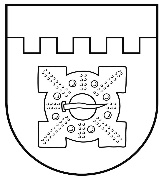 LATVIJAS REPUBLIKADOBELES NOVADA DOMEBrīvības iela 17, Dobele, Dobeles novads, LV-3701Tālr. 63707269, 63700137, 63720940, e-pasts dome@dobele.lvLĒMUMS Dobelē2020. gada 29. oktobrī								Nr. 252/13Par nekustamā īpašuma Brīvības iela 35 Dobelē, Dobelesnovadā zemes ierīcības projekta apstiprināšanuIzskatījusi Dobeles novada pašvaldībā 2020. gada 12. oktobrī saņemto zemes īpašnieces [..], personas kods [..], dzīvesvieta [..], pilnvarotās personas [..] iesniegumu ar lūgumu apstiprināt zemes ierīcības projektu nekustamā īpašuma Brīvības ielā 35, Dobelē, Dobeles novadā, zemes vienības ar kadastra apzīmējumu 46010057116 6440 kv.m platībā sadalīšanai piecos atsevišķos zemesgabalos un iesniegto zemes ierīcības projektu, Dobeles novada dome konstatē:Nekustamais īpašums Brīvības ielā 35, Dobelē, Dobeles novadā, kadastra numurs 46010057116 ar platību 6440 kv.m (turpmāk arī – nekustamais īpašums Brīvības iela 35) reģistrēts Zemgales rajona tiesas Dobeles pilsētas zemesgrāmatā (nodalījuma Nr.100000535989) uz [..] vārda.Nekustamais īpašums Brīvības iela 35 sastāv no vienas zemes vienības ar kadastra apzīmējumu 46010057116 un platību 6440 kv.m.Īpašniece vēlas atdalīt no nekustamā īpašuma Brīvības ielā 35 ar kadastra apzīmējumu 46010057116 četras zemes vienības.Nekustamā īpašuma Brīvības iela 35 zemes ierīcības projekta izstrāde uzsākta saskaņā ar Dobeles novada pašvaldības zemes ierīcības komisijas 2020. gada 3. septembra lēmumu. Zemes ierīcības projektu izstrādājusi SIA „RŪĶIS AG”.Zemes ierīcības projekts izstrādāts atbilstoši spēkā esošo normatīvo aktu prasībām un 2020. gada 24. septembrī saskaņots Dobeles novada pašvaldības būvvaldē.Ievērojot iepriekš minēto, saskaņā ar Zemes ierīcības likuma 8. un 19. pantu, Nekustamā īpašuma valsts kadastra likuma 9. panta pirmās daļas 1. punktu un Ministru kabineta 2006. gada 20. jūnija noteikumu Nr. 496 „Nekustamā īpašuma lietošanas mērķu klasifikācija un nekustamā īpašuma lietošanas mērķu noteikšanas un maiņas kārtība” 16.1. apakšpunktu, Dobeles novada dome NOLEMJ:1. APSTIPRINĀT SIA „RŪĶIS AG” izstrādāto zemes ierīcības projektu nekustamā īpašuma Brīvības ielā 35, Dobelē, Dobeles novadā zemes vienībai ar kadastra apzīmējumu 46010057116.2. NOTEIKT nekustamā īpašuma lietošanas mērķus:2.1. zemes vienībai ar kadastra apzīmējumu 46010050012 un platību 0.2015 ha (Nr.1) – kods 0601 – individuālo dzīvojamo māju apbūve;2.2. zemes vienībai ar kadastra apzīmējumu 46010050013 un platību 0.1085 ha (Nr.2) – kods 0601 – individuālo dzīvojamo māju apbūve;2.3. zemes vienībai ar kadastra apzīmējumu 46010050014 un platību 0.0945 ha (Nr.3) – kods 0601 – individuālo dzīvojamo māju apbūve;2.4. zemes vienībai ar kadastra apzīmējumu 46010050015 un platību 0.1745 ha (Nr.4) – kods 0701 – vienstāva un divstāvu daudzdzīvokļu māju apbūve;2.5. zemes vienībai ar kadastra apzīmējumu 46010050016 un platību 0.0650 ha (Nr.5) – kods 0601 – individuālo dzīvojamo māju apbūve.3. NOTEIKT nekustamā īpašuma objekta apgrūtinājumus:3.1. Zemes vienībai ar kadastra apzīmējumu 46010050012 un platību 0.2015 ha. (Nr.1):3.1.1. 7312050201 – ekspluatācijas aizsargjoslas teritorija gar elektrisko tīklu kabeļu līniju – 0,0085 ha (1.- Nr. zemes ierīcības projekta plānā);3.1.2. 7312040100 – ekspluatācijas aizsargjoslas teritorija gar pazemes elektronisko sakaru tīklu līniju un kabeļu kanalizāciju – 0,0109 ha  (5.- Nr. zemes ierīcības projekta plānā);3.1.3. 7312030100 – ekspluatācijas aizsargjoslas teritorija gar ielu vai ceļu – sarkanā līnija – 0.0092 ha (7.- Nr. zemes ierīcības projekta plānā);3.1.4. 7314020102 – vides un dabas resursu aizsargjoslas (aizsardzības zonas) teritorija ap kultūras pieminekli pilsētās – 0.2015 ha (9.- Nr. zemes ierīcības projekta plānā);3.2. Zemes vienībai ar kadastra apzīmējumu 46010050013 un platību 0.1085 ha (Nr. 2) - 7314020102 – vides un dabas resursu aizsargjoslas (aizsardzības zonas) teritorija ap kultūras pieminekli pilsētās – 0.0828 ha (9.- Nr. zemes ierīcības projekta plānā);3.3. Zemes vienībai ar kadastra apzīmējumu 46010050014 un platību 0.0945 ha (Nr.3):3.3.1. 7312040100 – ekspluatācijas aizsargjoslas teritorija gar pazemes elektronisko sakaru tīklu līniju un kabeļu kanalizāciju – 0,0009 ha  (5.- Nr. zemes ierīcības projekta plānā);3.3.2. 7312030100 – ekspluatācijas aizsargjoslas teritorija gar ielu vai ceļu – sarkanā līnija – 0.0017 ha (7.- Nr. zemes ierīcības projekta plānā);3.3.3. 7314020102 – vides un dabas resursu aizsargjoslas (aizsardzības zonas) teritorija ap kultūras pieminekli pilsētās – 0.0945 ha (9.- Nr. zemes ierīcības projekta plānā);3.4. Zemes vienībai ar kadastra apzīmējumu 46010050015 un platību 0.1745 ha. (Nr.4):3.4.1. 7312050201 – ekspluatācijas aizsargjoslas teritorija gar elektrisko tīklu kabeļu līniju – 0,0044 ha (1.- Nr. zemes ierīcības projekta plānā);3.4.2. 7312040100 – ekspluatācijas aizsargjoslas teritorija gar pazemes elektronisko sakaru tīklu līniju un kabeļu kanalizāciju – 0,0089 ha  (5.- Nr. zemes ierīcības projekta plānā);3.4.3. 7312010101 - ekspluatācijas aizsargjoslas teritorija ap ūdensvadu, kas atrodas līdz 2m dziļumam – 0,0179 ha (6.- Nr. zemes ierīcības projekta plānā);3.4.4. 7312030100 – ekspluatācijas aizsargjoslas teritorija gar ielu vai ceļu – sarkanā līnija – 0.0125 ha (7.- Nr. zemes ierīcības projekta plānā);3.4.5. 7312010300 – ekspluatācijas aizsargjoslas teritorija gar pašteces kanalizācijas vadu – 0,0032 ha  (8.- Nr. zemes ierīcības projekta plānā);3.4.6. 7314020102 – vides un dabas resursu aizsargjoslas (aizsardzības zonas) teritorija ap kultūras pieminekli pilsētās – 0.1745 ha (9.- Nr. zemes ierīcības projekta plānā);3.5. Zemes vienībai ar kadastra apzīmējumu 46010050016 un platību 0.0650 ha (Nr.5):3.5.1. 7312050201 – ekspluatācijas aizsargjoslas teritorija gar elektrisko tīklu kabeļu līniju – 0,0020 ha (2.- Nr. zemes ierīcības projekta plānā);3.5.2. 7312080101 – ekspluatācijas aizsargjoslas teritorija gar gāzesvadu ar spiedienu līdz 0.4 megapaskāliem – 0,0013 ha (3.- Nr. zemes ierīcības projekta plānā);3.5.3. 7312040100 – ekspluatācijas aizsargjoslas teritorija gar pazemes elektronisko sakaru tīklu līniju un kabeļu kanalizāciju – 0,0013 ha  (4.- Nr. zemes ierīcības projekta plānā);3.5.4. 7314020102 – vides un dabas resursu aizsargjoslas (aizsardzības zonas) teritorija ap kultūras pieminekli pilsētās – 0.0510 ha (9.- Nr. zemes ierīcības projekta plānā).4. Lēmumu var pārsūdzēt Administratīvajā rajona tiesā viena mēneša laikā no lēmuma spēkā stāšanās dienas Administratīvā procesa likumā noteiktajā kārtībā.Domes priekšsēdētājs 									A.SpridzānsLATVIJAS REPUBLIKADOBELES NOVADA DOMEBrīvības iela 17, Dobele, Dobeles novads, LV-3701Tālr. 63707269, 63700137, 63720940, e-pasts dome@dobele.lvLĒMUMS Dobelē2020. gada 29. oktobrī								Nr. 253/13Par nekustamā īpašuma „Birznieki” Annenieku pagastā, Dobelesnovadā zemes ierīcības projekta apstiprināšanuIzskatījusi 2020. gada 22. septembrī saņemto SIA “Bauskas Mērnieks”, reģistrācijas Nr. 43603085068 iesniegumu, kurā lūgts apstiprināt zemes ierīcības projektu nekustamā īpašuma „Birznieki” Annenieku pagastā, Dobeles novadā zemes vienības ar kadastra apzīmējumu 46420050006 11,4 ha platībā sadalīšanai divos zemesgabalos un iesniegto zemes ierīcības projektu, Dobeles novada dome konstatē:Nekustamais īpašums „Birznieki”, kadastra numurs 46420050006 ar platību 19,6 ha (turpmāk arī – īpašums „Birznieki”) reģistrēts Zemgales rajona tiesas Annenieku pagasta zemesgrāmatā (nodalījuma Nr.50) uz akciju sabiedrības “Attīstības finanšu institūcija Altum” vārda. Nekustamais īpašums „Birznieki” sastāv no divām zemes vienībām ar kadastra apzīmējumiem:  46420050006 ar platību 11,4 ha un 46420050007 ar platību 8,2 ha.Īpašnieks vēlas sadalīt nekustamā īpašuma „Birznieki” zemes vienību ar kadastra apzīmējumu 46420050006 divās zemes vienībās.Īpašuma „Birznieki” zemes ierīcības projekta izstrāde uzsākta saskaņā ar Dobeles novada pašvaldības zemes ierīcības komisijas 2020. gada 17. jūnija lēmumu. Zemes ierīcības projektu izstrādājusi SIA “Bauskas Mērnieks”. Zemes ierīcības projekts izstrādāts atbilstoši spēkā esošo normatīvo aktu prasībām un 2020. gada 25. augustā saskaņots Dobeles novada pašvaldības būvvaldē.Ievērojot iepriekš minēto, saskaņā ar Zemes ierīcības likuma 8. un 19. pantu, Nekustamā īpašuma valsts kadastra likuma 9. panta pirmās daļas 1. punktu un Ministru kabineta 2006. gada 20. jūnija noteikumu Nr. 496 „Nekustamā īpašuma lietošanas mērķu klasifikācija un nekustamā īpašuma lietošanas mērķu noteikšanas un maiņas kārtība” 16.1. apakšpunktu, Dobeles novada dome NOLEMJ:1. APSTIPRINĀT SIA “Bauskas Mērnieks” izstrādāto zemes ierīcības projektu nekustamā īpašuma „Birznieki” Annenieku pagastā, Dobeles novadā zemes vienībai ar kadastra apzīmējumu 46420050006.2. NOTEIKT nekustamā īpašuma lietošanas mērķus:2.1. zemes vienībai ar kadastra apzīmējumu 46420050058 un platību 6,9 ha (Nr.1) – kods 0101 – zeme, uz kuras galvenā saimnieciskā darbība ir lauksaimniecība;2.2. zemes vienībai ar kadastra apzīmējumu 46420050059 un platību 4,5 ha (Nr.2) – kods 0201 – zeme, uz kuras galvenā saimnieciskā darbība ir mežsaimniecība.3. NOTEIKT nekustamā īpašuma objekta apgrūtinājumus:3.1. zemes vienībai ar kadastra apzīmējumu 46420050058 un platību 6,9 ha (Nr.1):3.1.1. 7312030303 – ekspluatācijas aizsargjoslas teritorija gar valsts vietējiem un pašvaldību autoceļiem lauku apvidos (1.- Nr. zemes ierīcības projekta plānā);3.1.2. 7313090100 - būvniecības ierobežojumu teritorija, kas noteikta teritorijas attīstības plānošanas dokumentā (2.- Nr. zemes ierīcības projekta plānā);3.1.3. 7311041000 -  ūdensnotekas (ūdensteču regulēta posma un speciāli raktas gultnes), kā arī uz tās esošas hidrotehniskas būves un ierīces ekspluatācijas aizsargjoslas teritorija lauksaimniecībā izmantojamās zemēs. (3.- Nr. zemes ierīcības projekta plānā); 3.2. zemes vienībai ar kadastra apzīmējumu 46420050059 un platību 4,5 ha (Nr.2):3.2.1. 7312030303 – ekspluatācijas aizsargjoslas teritorija gar valsts vietējiem un pašvaldību autoceļiem lauku apvidos (1.- Nr. zemes ierīcības projekta plānā);3.2.2. 7311040900 - ūdensnotekas (ūdensteču regulēta posma un speciāli raktas gultnes), kā arī uz tās esošas hidrotehniskas būves un ierīces ekspluatācijas aizsargjoslas teritorija meža zemēs (4.- Nr. zemes ierīcības projekta plānā)..4. Lēmumu var pārsūdzēt Administratīvajā rajona tiesā viena mēneša laikā no lēmuma spēkā stāšanās dienas Administratīvā procesa likumā noteiktajā kārtībā.Domes priekšsēdētājs									A.SpridzānsLATVIJAS REPUBLIKADOBELES NOVADA DOMEBrīvības iela 17, Dobele, Dobeles novads, LV-3701Tālr. 63707269, 63700137, 63720940, e-pasts dome@dobele.lvLĒMUMS Dobelē2020. gada 29. oktobrī								Nr. 254/13Par nekustamā īpašuma „Raikas” Bērzes pagastā, Dobelesnovadā zemes ierīcības projekta apstiprināšanuIzskatījusi 2020. gada 14. oktobrī saņemto [..], personas kods [..], pilnvarotās personas [..], personas kods [..], iesniegumu, kurā lūgts apstiprināt zemes ierīcības projektu nekustamā īpašuma „Raikas” Bērzes pagastā, Dobeles novadā zemes vienības ar kadastra apzīmējumu 46520040014 32,0 ha platībā sadalīšanai divos zemesgabalos un iesniegto zemes ierīcības projektu, Dobeles novada dome konstatē:Nekustamais īpašums „Raikas”, kadastra numurs 46520040014 ar platību 32,0 ha (turpmāk arī – īpašums „Raikas”) reģistrēts Zemgales rajona tiesas Bērzes pagasta zemesgrāmatā (nodalījuma Nr. 31) uz [..] vārda. Nekustamais īpašums „Raikas” sastāv no vienas zemes vienības ar kadastra apzīmējumu  46520040014 ar platību 32,0 ha.Īpašniece vēlas sadalīt nekustamā īpašuma „Raikas” zemes vienību ar kadastra apzīmējumu 46520040014 divās zemes vienībās.Īpašuma „Raikas” zemes ierīcības projekta izstrāde uzsākta saskaņā ar Dobeles novada pašvaldības zemes ierīcības komisijas 2020. gada 30. jūlija lēmumu. Zemes ierīcības projektu izstrādājusi SIA “RŪĶIS AG”.Zemes ierīcības projekts izstrādāts atbilstoši spēkā esošo normatīvo aktu prasībām un 2020. gada 14. oktobrī saskaņots Dobeles novada pašvaldības būvvaldē.Ievērojot iepriekš minēto, saskaņā ar Zemes ierīcības likuma 8. un 19. pantu, Nekustamā īpašuma valsts kadastra likuma 9. panta pirmās daļas 1. punktu un Ministru kabineta 2006. gada 20. jūnija noteikumu Nr. 496 „Nekustamā īpašuma lietošanas mērķu klasifikācija un nekustamā īpašuma lietošanas mērķu noteikšanas un maiņas kārtība” 16.1. apakšpunktu, Dobeles novada dome NOLEMJ:1. APSTIPRINĀT SIA “RŪĶIS AG” izstrādāto zemes ierīcības projektu nekustamā īpašuma „Raikas” Bērzes pagastā, Dobeles novadā zemes vienībai ar kadastra apzīmējumu 46520040014.2. NOTEIKT nekustamā īpašuma lietošanas mērķus:2.1. zemes vienībai ar kadastra apzīmējumu 46520040197 un platību 14,5 ha (Nr.1) – kods 0101 – zeme, uz kuras galvenā saimnieciskā darbība ir lauksaimniecība;2.2. zemes vienībai ar kadastra apzīmējumu 46520040198 un platību 17,5 ha (Nr.2) – kods 0101 – zeme, uz kuras galvenā saimnieciskā darbība ir lauksaimniecība.3. NOTEIKT nekustamā īpašuma objekta apgrūtinājumus:3.1. zemes vienībai ar kadastra apzīmējumu 46520040197 un platību 14,5 ha (Nr.1):3.1.1. 7312030303 – ekspluatācijas aizsargjoslas teritorija gar valsts vietējiem un pašvaldību autoceļiem lauku apvidos – 0,2 ha (1.- Nr. zemes ierīcības projekta plānā);3.1.2. 7311020101 – vairāk par 100 kilometriem garas dabiskas ūdensteces vides un dabas resursu aizsardzības aizsargjoslas teritorija lauku apvidos - 4,3 ha (2.- Nr. zemes ierīcības projekta plānā);3.1.3. 7311041000 – ūdensnotekas (ūdensteču regulēta posma un speciāli raktas gultnes), kā arī uz tās esošas hidrotehniskas būves un ierīces ekspluatācijas aizsargjoslas teritorija lauksaimniecībā izmantojamās zemēs -  1,0 ha   (3.- Nr. zemes ierīcības projekta plānā);3.1.4. 7311050200 –tauvas joslas teritorija gar upi - 0,1 ha (4.- Nr. zemes ierīcības projekta plānā).3.2. zemes vienībai ar kadastra apzīmējumu 46520040198 un platību 17,5 ha (Nr.2):.3.2.1. 7312030303 – ekspluatācijas aizsargjoslas teritorija gar valsts vietējiem un pašvaldību autoceļiem lauku apvidos – 0,4 ha (1.- Nr. zemes ierīcības projekta plānā);3.2.2. 7311041000 – ūdensnotekas (ūdensteču regulēta posma un speciāli raktas gultnes), kā arī uz tās esošas hidrotehniskas būves un ierīces ekspluatācijas aizsargjoslas teritorija lauksaimniecībā izmantojamās zemēs - 0,5 ha (3.- Nr. zemes ierīcības projekta plānā).4. Lēmumu var pārsūdzēt Administratīvajā rajona tiesā viena mēneša laikā no lēmuma spēkā stāšanās dienas Administratīvā procesa likumā noteiktajā kārtībā.Domes priekšsēdētājs									A.SpridzānsLATVIJAS REPUBLIKADOBELES NOVADA DOMEBrīvības iela 17, Dobele, Dobeles novads, LV-3701Tālr. 63707269, 63700137, 63720940, e-pasts dome@dobele.lvLĒMUMS Dobelē2020. gada 29. oktobrī								Nr. 255/13Par nekustamā īpašuma „Mazbalderi” Jaunbērzes pagastā, Dobelesnovadā zemes ierīcības projekta apstiprināšanuIzskatījusi 2020. gada 14. oktobrī saņemto [..], personas kods [..], iesniegumu, kurā lūgts apstiprināt zemes ierīcības projektu nekustamā īpašuma „Mazbalderi” Jaunbērzes pagastā, Dobeles novadā zemes vienības ar kadastra apzīmējumu 46680030174 6,0 ha platībā sadalīšanai divos zemesgabalos un iesniegto zemes ierīcības projektu, Dobeles novada dome konstatē:Nekustamais īpašums „Mazbalderi”, kadastra numurs 46680030174 ar kopplatību 18,37 ha (turpmāk arī – īpašums „Mazbalderi”) reģistrēts Zemgales rajona tiesas Jaunbērzes pagasta zemesgrāmatā (nodalījuma Nr. 199) uz [..] vārda. Nekustamais īpašums „Mazbalderi” sastāv no trijām zemes vienībām ar kadastra apzīmējumiem: 46680030174 ar platību 6,0 ha, 46680030584 ar platību 2,62 ha un 46680030585 ar platību 9,75 ha.Īpašniece vēlas sadalīt nekustamā īpašuma „Mazbalderi” zemes vienību ar kadastra apzīmējumu 46680030174 divās zemes vienībās.Īpašuma „Mazbalderi” zemes ierīcības projekta izstrāde uzsākta saskaņā ar Dobeles novada pašvaldības zemes ierīcības komisijas 2020. gada 24. septembra lēmumu. Zemes ierīcības projektu izstrādājusi SIA “RŪĶIS AG”.Zemes ierīcības projekts izstrādāts atbilstoši spēkā esošo normatīvo aktu prasībām un 2020. gada 14. oktobrī saskaņots Dobeles novada pašvaldības būvvaldē.Ievērojot iepriekš minēto, saskaņā ar Zemes ierīcības likuma 8. un 19. pantu, Nekustamā īpašuma valsts kadastra likuma 9. panta pirmās daļas 1. punktu un Ministru kabineta 2006. gada 20. jūnija noteikumu Nr. 496 „Nekustamā īpašuma lietošanas mērķu klasifikācija un nekustamā īpašuma lietošanas mērķu noteikšanas un maiņas kārtība” 16.1. apakšpunktu, Dobeles novada dome NOLEMJ:1. APSTIPRINĀT SIA “RŪĶIS AG” izstrādāto zemes ierīcības projektu nekustamā īpašuma „Mazbalderi” Jaunbērzes pagastā, Dobeles novadā zemes vienībai ar kadastra apzīmējumu 46680030174.2. NOTEIKT nekustamā īpašuma lietošanas mērķus:2.1. zemes vienībai ar kadastra apzīmējumu 46680030752 un platību 1,0 ha (Nr.1) – kods 0101 – zeme, uz kuras galvenā saimnieciskā darbība ir lauksaimniecība;2.2. zemes vienībai ar kadastra apzīmējumu 46680030753 un platību 5,0 ha (Nr.2) – kods 0101 – zeme, uz kuras galvenā saimnieciskā darbība ir lauksaimniecība.3. NOTEIKT nekustamā īpašuma objekta apgrūtinājumus:3.1. zemes vienībai ar kadastra apzīmējumu 46680030752 un platību 1,0 ha (Nr.1):3.1.1. 7312050101 – ekspluatācijas aizsargjoslas teritorija gar elektrisko tīklu gaisvadu līniju ārpus pilsētām un ciemiem ar nominālo spriegumu līdz 20 kilovoltiem - 0,10 ha (1.- Nr. zemes ierīcības projekta plānā);3.1.2. 7312030302 – ekspluatācijas aizsargjoslas teritorija gar valsts reģionālajiem autoceļiem lauku apvidos – 0,4 ha (2.- Nr. zemes ierīcības projekta plānā);3.2. zemes vienībai ar kadastra apzīmējumu 46680030753 un platību 5,0 ha (Nr.2) - 7312030302 – ekspluatācijas aizsargjoslas teritorija gar valsts reģionālajiem autoceļiem lauku apvidos – 0,5 ha (2.- Nr. zemes ierīcības projekta plānā).4. Lēmumu var pārsūdzēt Administratīvajā rajona tiesā viena mēneša laikā no lēmuma spēkā stāšanās dienas Administratīvā procesa likumā noteiktajā kārtībā.Domes priekšsēdētājs									A.SpridzānsLATVIJAS REPUBLIKADOBELES NOVADA DOMEBrīvības iela 17, Dobele, Dobeles novads, LV-3701Tālr. 63707269, 63700137, 63720940, e-pasts dome@dobele.lvLĒMUMS Dobelē2020. gada 29. oktobrī								Nr. 256/13Par zemes ierīcības projekta apstiprināšanu nekustamo īpašumu „Akācijas”, „Grauds” un „Ausekļi” Bikstu pagastā, Dobeles novadā sadalīšanai un robežu pārkārtošanaiIzskatījusi Dobeles novada pašvaldībā 2020. gada 15. oktobrī saņemto [..], personas kods [..], kurš pārstāv Lauksaimniecības pakalpojumu kooperatīvo sabiedrību „GRAUDS”, reģ. Nr. 45103002081, un [..], personas kods [..], iesniegumu ar lūgumu apstiprināt zemes ierīcības projektu nekustamo īpašumu „Akācijas”, “Grauds” un “Ausekļi” Bikstu pagastā, Dobeles novadā sadalīšanu un robežu pārkārtošanu un iesniegto zemes ierīcības projektu, Dobeles novada dome konstatē:Nekustamais īpašums „Akācijas”, kadastra numurs 46540060114 ar platību 1,6 ha (turpmāk arī – īpašums „Akācijas”) reģistrēts Zemgales rajona tiesas Bikstu pagasta zemesgrāmatā (nodalījuma Nr. 195) uz [..] vārda. Nekustamais īpašums „Akācijas” sastāv no vienas zemes vienības ar kadastra apzīmējumu 46540060114 un platību 1,6 ha.Nekustamais īpašums „Grauds”, kadastra numurs 46540060014 ar platību 0,78 ha (turpmāk arī – īpašums „Grauds”) reģistrēts Zemgales rajona tiesas Bikstu pagasta zemesgrāmatā (nodalījuma Nr. 19) uz Lauksaimniecības pakalpojumu kooperatīvā sabiedrības “GRAUDS” vārda. Nekustamais īpašums „Grauds” sastāv no vienas zemes vienības ar kadastra apzīmējumu 46540060014 un platību 0,78 ha.Nekustamais īpašums „Ausekļi”, kadastra numurs 46540060066 ar platību 7,58 ha (turpmāk arī – īpašums „Ausekļi”) reģistrēts Zemgales rajona tiesas Bikstu pagasta zemesgrāmatā (nodalījuma Nr. 100000349019) uz [..] vārda. Nekustamais īpašums „Ausekļi” sastāv no divām zemes vienībām ar kadastra apzīmējumiem 46540060066 un platību 5,31 ha un 46540060067 un platību 2,27 ha.Īpašnieki vēlas no nekustamā īpašuma „Ausekļi” zemes vienības ar kadastra apzīmējumu 46540060066 atdalīto zemesgabalu 1,48 ha platībā pievienot blakus esošajai īpašuma „Akācijas” zemes vienībai ar kadastra apzīmējumu 46540060114, kurai vēlas arī pievienot no īpašuma “Grauds” zemes vienības ar kadastra apzīmējumu 46540060014 atdalītos divus zemesgabalus 0,30 ha un 0,06 ha platībā. Īpašnieki vienojas arī no īpašuma “Akācijas” nodalīto zemesgabalu 0,15 ha platībā pievienot īpašumam “Grauds”.Zemes ierīcības projekta izstrāde īpašumu „Akācijas”, “Grauds” un “Ausekļi” Bikstu pagastā, Dobeles novadā sadalīšanai un robežu pārkārtošanai uzsākta saskaņā ar Dobeles novada pašvaldības zemes ierīcības komisijas 2020. gada 3. septembra lēmumu. Zemes ierīcības projektu izstrādājusi SIA “RŪĶIS AG”.Zemes ierīcības projekts izstrādāts atbilstoši spēkā esošo normatīvo aktu prasībām un 2020. gada 14. oktobrī saskaņots Dobeles novada pašvaldības būvvaldē.Ievērojot iepriekš minēto, saskaņā ar Zemes ierīcības likuma 8. un 19. pantu, Nekustamā īpašuma valsts kadastra likuma 9. panta pirmās daļas 1. punktu un Ministru kabineta 2006. gada 20. jūnija noteikumu Nr. 496 „Nekustamā īpašuma lietošanas mērķu klasifikācija un nekustamā īpašuma lietošanas mērķu noteikšanas un maiņas kārtība” 16.1. apakšpunktu, Dobeles novada dome NOLEMJ:1. APSTIPRINĀT SIA “RŪĶIS AG” izstrādāto zemes ierīcības projektu nekustamo īpašumu „Akācijas”, “Grauds” un “Ausekļi” Bikstu pagastā, Dobeles novadā sadalīšanai un robežu pārkārtošanai.2. NOTEIKT nekustamā īpašuma lietošanas mērķus:2.1. zemes vienībai ar kadastra apzīmējumu 46540060114 un platību 3,29 ha (Nr.1) – kods 1003 – lauksaimnieciska rakstura uzņēmumu apbūve;2.2. zemes vienībai ar kadastra apzīmējumu 46540060014 un platību 0,57 ha (Nr.2) – kods 1003 – lauksaimnieciska rakstura uzņēmumu apbūve;2.3. zemes vienībai ar kadastra apzīmējumu 46540060066 un platību 3,83 ha (Nr.3) – kods 0101 – zeme, uz kuras galvenā saimnieciskā darbība ir lauksaimniecība.3. NOTEIKT nekustamā īpašuma objekta apgrūtinājumus:3.1. zemes vienībai ar kadastra apzīmējumu 46540060114 un platību 3,29 ha (Nr.1):3.1.1. 7312050101 – ekspluatācijas aizsargjoslas teritorija gar elektrisko tīklu gaisvadu līniju ārpus pilsētām un ciemiem ar nominālo spriegumu līdz 20 kilovoltiem – 0,02 ha (2.- Nr. zemes ierīcības projekta plānā);3.1.2. 7312050201 – ekspluatācijas aizsargjoslas teritorija gar elektrisko tīklu kabeļu līniju – 0,00 ha, 0,01 ha, 0,01 ha (3.,4.,12.- Nr. zemes ierīcības projekta plānā);3.1.3. 7312080102 – ekspluatācijas aizsargjoslas teritorija gar gāzesvadu ar spiedienu no 0,4 līdz 1,6 megapaskāliem – 0,05 ha, 0,05 ha (6., 7.- Nr. zemes ierīcības projekta plānā);3.1.4. 7311041000 – ūdensnotekas (ūdensteču regulēta posma un speciāli raktas gultnes), kā arī uz tās esošas hidrotehniskas būves un ierīces ekspluatācijas aizsargjoslas teritorija lauksaimniecībā izmantojamās zemēs – 0,33 ha (8.- Nr. zemes ierīcības projekta plānā);3.1.5. 7312030303 – ekspluatācijas aizsargjoslas teritorija gar valsts vietējiem un pašvaldību autoceļiem lauku apvidos – 0,22 ha, 0,29 ha  (9.- Nr. zemes ierīcības projekta plānā);3.2. zemes vienībai ar kadastra apzīmējumu 46540060014 un platību 0,57 ha (Nr.2):3.2.1. 7312050101 – ekspluatācijas aizsargjoslas teritorija gar elektrisko tīklu gaisvadu līniju ārpus pilsētām un ciemiem ar nominālo spriegumu līdz 20 kilovoltiem – 0,05 ha (2.- Nr. zemes ierīcības projekta plānā);3.2.2. 7312050201 – ekspluatācijas aizsargjoslas teritorija gar elektrisko tīklu kabeļu līniju – 0,01 ha, 0,01 ha, 0,01 ha un 0,02 ha (3.,4.,11., 12.- Nr. zemes ierīcības projekta plānā);3.2.3. 7312050500 – ekspluatācijas aizsargjoslas teritorija ap elektrisko tīklu transformatoru apakšstaciju – 0,01 ha (5.- Nr. zemes ierīcības projekta plānā);3.2.4. 7312080102 – ekspluatācijas aizsargjoslas teritorija gar gāzesvadu ar spiedienu no 0,4 līdz 1,6 megapaskāliem – 0,01 ha (7.- Nr. zemes ierīcības projekta plānā);3.2.5. 7312030303 – ekspluatācijas aizsargjoslas teritorija gar valsts vietējiem un pašvaldību autoceļiem lauku apvidos – 0,09 ha (9.- Nr. zemes ierīcības projekta plānā);3.2.6. 7316020100 – zemes īpašniekam nepiederoša būve, vai būves daļa – 0,00 ha (10.- Nr. zemes ierīcības projekta plānā);3.3. zemes vienībai ar kadastra apzīmējumu 46540060066 un platību 3,83 ha (Nr.3):3.3.1. 7312050101 – ekspluatācijas aizsargjoslas teritorija gar elektrisko tīklu gaisvadu līniju ārpus pilsētām un ciemiem ar nominālo spriegumu līdz 20 kilovoltiem – 0,16 ha (1.- Nr. zemes ierīcības projekta plānā);3.3.2. 7312080102 – ekspluatācijas aizsargjoslas teritorija gar gāzesvadu ar spiedienu no 0,4 līdz 1,6 megapaskāliem – 0,15 ha (7.- Nr. zemes ierīcības projekta plānā);3.3.3. 7311041000 – ūdensnotekas (ūdensteču regulēta posma un speciāli raktas gultnes), kā arī uz tās esošas hidrotehniskas būves un ierīces ekspluatācijas aizsargjoslas teritorija lauksaimniecībā izmantojamās zemēs – 0,31 ha (8.- Nr. zemes ierīcības projekta plānā);3.3.4. 7312050201 – ekspluatācijas aizsargjoslas teritorija gar elektrisko tīklu kabeļu līniju – 0,01ha  (12.- Nr. zemes ierīcības projekta plānā).4. Lēmumu var pārsūdzēt Administratīvajā rajona tiesā viena mēneša laikā no lēmuma spēkā stāšanās dienas Administratīvā procesa likumā noteiktajā kārtībā.Domes priekšsēdētājs									A.SpridzānsLATVIJAS REPUBLIKADOBELES NOVADA DOMEBrīvības iela 17, Dobele, Dobeles novads, LV-3701Tālr. 63707269, 63700137, 63720940, e-pasts dome@dobele.lvLĒMUMS Dobelē2020. gada 29. oktobrī								Nr. 257/13Par nekustamā īpašuma „Aizvēji” Penkules pagastā, Dobeles novadā sadalīšanuDobeles novada dome ir izskatījusi 2020. gada 23. septembrī Dobeles novada pašvaldībā saņemto [..], personas kods [..], iesniegumu par nekustamā īpašuma „Aizvēji” Penkules pagastā, Dobeles novadā (turpmāk arī – nekustamais īpašums „Aizvēji”) sadalīšanu.Nekustamais īpašums „Aizvēji”, kadastra numurs 46840040109 ar kopplatību 15,99 ha reģistrēts Zemgales rajona tiesas Penkules pagasta zemesgrāmatā (nodalījuma Nr. 100000075627) uz [..] vārda. Nekustamais īpašums „Aizvēji” sastāv no trīs zemes vienībām ar kadastra apzīmējumiem: 46840020048 ar platību 3,49 ha, 46840040109 ar platību 5,30 ha un 46840040176 ar platību 7,20 ha.Nekustamā īpašuma „Aizvēji” lietošanas mērķis ir zeme, uz kuras galvenā saimnieciskā darbība ir lauksaimniecība.[..] vēlas sadalīt nekustamo īpašumu „Aizvēji” trīs atsevišķos īpašumos.Saskaņā ar Nekustamā īpašuma valsts kadastra likuma 9. panta pirmās daļas 1. punktu, 33. panta pirmās daļas 2. punktu un Ministru kabineta 2006. gada 20. jūnija noteikumu Nr. 496 „Nekustamā īpašuma lietošanas mērķu klasifikācija un nekustamā īpašuma lietošanas mērķu noteikšanas un maiņas kārtība” 16.1. apakšpunktu un 23. punktu, Dobeles novada dome NOLEMJ:1. ATĻAUT sadalīt nekustamo īpašumu „Aizvēji” Penkules pagastā, Dobeles novadā trīs atsevišķos īpašumos.2. NOTEIKT nekustamā īpašuma lietošanas mērķus:2.1. īpašumam ar kadastra apzīmējumu 46840020048 3,49 ha platībā – zeme, uz kuras galvenā saimnieciskā darbība ir lauksaimniecība (kods 0101);2.2. īpašumam ar kadastra apzīmējumu 46840040109 5,30 ha platībā – zeme, uz kuras galvenā saimnieciskā darbība ir lauksaimniecība (kods 0101);2.3. īpašumam ar kadastra apzīmējumu 46840040176 7,20 ha platībā – zeme, uz kuras galvenā saimnieciskā darbība ir mežsaimniecība (kods 0201).3. Lēmumu var pārsūdzēt Administratīvajā rajona tiesā, Jelgavas tiesu namā, Atmodas ielā 19, Jelgavā, viena mēneša laikā no tā spēkā stāšanās dienas.Domes priekšsēdētājs 									A.SpridzānsLATVIJAS REPUBLIKADOBELES NOVADA DOMEBrīvības iela 17, Dobele, Dobeles novads, LV-3701Tālr. 63707269, 63700137, 63720940, e-pasts dome@dobele.lvLĒMUMS Dobelē2020. gada 29. oktobrī								Nr. 258/13Par nekustamā īpašuma „Vēveri” Krimūnu pagastā, Dobeles novadā sadalīšanuDobeles novada dome ir izskatījusi 2020. gada 8. oktobrī Dobeles novada pašvaldībā saņemto [..], personas kods [..], iesniegumu par nekustamā īpašuma „Vēveri” Krimūnu pagastā, Dobeles novadā (turpmāk arī – nekustamais īpašums „Vēveri”) sadalīšanu.Nekustamais īpašums „Vēveri”, kadastra numurs 46720060060 ar kopplatību 19,05 ha reģistrēts Zemgales rajona tiesas Krimūnu pagasta zemesgrāmatā (nodalījuma Nr. 214) uz [..] vārda. Nekustamais īpašums „Vēveri” sastāv no divām zemes vienībām ar kadastra apzīmējumiem: 46720060060 ar platību 1,71 ha, un 46720060061 ar platību 17,34 ha.Nekustamā īpašuma „Vēveri” lietošanas mērķis ir zeme, uz kuras galvenā saimnieciskā darbība ir lauksaimniecība.[..] vēlas sadalīt nekustamo īpašumu „Vēveri” divos atsevišķos īpašumos.Saskaņā ar Nekustamā īpašuma valsts kadastra likuma 9. panta pirmās daļas 1. punktu, 33. panta pirmās daļas 2. punktu un Ministru kabineta 2006. gada 20. jūnija noteikumu Nr. 496 „Nekustamā īpašuma lietošanas mērķu klasifikācija un nekustamā īpašuma lietošanas mērķu noteikšanas un maiņas kārtība” 16.1. apakšpunktu un 23. punktu, Dobeles novada dome NOLEMJ:1. ATĻAUT sadalīt nekustamo īpašumu „Vēveri” Krimūnu pagastā, Dobeles novadā divos atsevišķos īpašumos.2. NOTEIKT nekustamā īpašuma lietošanas mērķus:2.1. īpašumam ar kadastra apzīmējumu 46720060060 1,71 ha platībā – individuālo dzīvojamo māju apbūve (kods 0601);2.2. īpašumam ar kadastra apzīmējumu 46720060061 17,34 ha platībā – zeme, uz kuras galvenā saimnieciskā darbība ir lauksaimniecība (kods 0101).3. Lēmumu var pārsūdzēt Administratīvajā rajona tiesā, Jelgavas tiesu namā, Atmodas ielā 19, Jelgavā, viena mēneša laikā no tā spēkā stāšanās dienas.Domes priekšsēdētājs									A.SpridzānsLATVIJAS REPUBLIKADOBELES NOVADA DOMEBrīvības iela 17, Dobele, Dobeles novads, LV-3701Tālr. 63707269, 63700137, 63720940, e-pasts dome@dobele.lvLĒMUMS Dobelē2020. gada 29. oktobrī								Nr. 259/13Par jaunu nekustamo īpašumu izveidošanuZemes ierīcības likuma 8. panta trešās daļas 2. punkts noteic, ka zemes ierīcības projekts nav izstrādājams, ja apvieno divas vai vairākas blakus esošas zemes vienības un par to ir pieņemts pašvaldības lēmums. Atbilstoši minētajam, lēmumu par zemes vienību apvienošanu pieņem pašvaldība.	Saskaņā ar likuma Nekustamā īpašuma valsts kadastra likuma 33. panta 1. punktu, Ministru kabineta 2006. gada 20. jūnija noteikumu Nr. 496 „Nekustamā īpašuma lietošanas mērķu klasifikācija un nekustamā īpašuma lietošanas mērķu noteikšanas un maiņas kārtība” 16.1. apakšpunktu, Dobeles novada dome NOLEMJ:APVIENOT nekustamos īpašumus „Jaunzemnieki 259”, kadastra numurs 46460120266, un „Jaunzemnieki 260”, kadastra numurs 46460120267, kas atrodas Auru pagastā, Dobeles novadā un jaunizveidotajam īpašumam 0,12 ha kopplatībā noteikt zemes lietošanas mērķi – neapgūta individuālo dzīvojamo māju apbūves zeme.APVIENOT nekustamā īpašuma „Čakšu lauks”, kadastra numurs 46980040216, zemes vienību ar kadastra apzīmējumu 46980040216 3,1929 ha platībā un nekustamā īpašuma „Smaidas”, kadastra numurs 46980040241, divas zemes vienības ar kadastra apzīmējumiem 46980040241 1,20 ha un 46980040242 1,2061 ha platībā, kuras atrodas Zebrenes pagastā, Dobeles novadā un jaunizveidotajam īpašumam, kas sastāv no vienas zemes vienības, 5,599 ha kopplatībā noteikt zemes lietošanas mērķi – zeme, uz kuras galvenā saimnieciskā darbība ir lauksaimniecība.APVIENOT nekustamā īpašuma „Rūķīši 1”, kadastra numurs 46980040004, zemes vienību ar kadastra apzīmējumu 46980040240 0,70 ha platībā, nekustamā īpašuma „Smaidas”, kadastra numurs 46980040241, zemes vienību ar kadastra apzīmējumu 46980040243 0,6 ha platībā un īpašuma “Pie izgāztuves”, kadastra numurs 46980040081, zemes vienību  ar kadastra apzīmējumu 46980040081 0,4909 ha platībā, kuras atrodas Zebrenes pagastā, Dobeles novadā un jaunizveidotajam īpašumam, kas sastāv no vienas zemes vienības, 1,7909 ha kopplatībā noteikt zemes lietošanas mērķi – zeme, uz kuras galvenā saimnieciskā darbība ir lauksaimniecība.Domes priekšsēdētājs									A.SpridzānsLATVIJAS REPUBLIKADOBELES NOVADA DOMEBrīvības iela 17, Dobele, Dobeles novads, LV-3701Tālr. 63707269, 63700137, 63720940, e-pasts dome@dobele.lvLĒMUMS Dobelē2020. gada 29. oktobrī								Nr. 260/13Par grozījumu Dobeles novada domes 2020. gada 27. augusta lēmumāNr. 211/11 “Par jaunu nekustamo īpašumu izveidošanu”Dobeles novada dome, izskatot Valsts zemes dienesta vēstuli “Par platības precizēšanu”, kurā pamatota atšķirība starp Kadastra informācijas sistēmas teksta datos reģistrēto platību un kadastra kartes platību, kas pārsniedz pieļaujamās platību atšķirības robežas, NOLEMJ:Aizstāt Dobeles novada domes 2020. gada 27. augusta lēmuma Nr. 211/11 “Par jaunu nekustamo īpašumu izveidošanu” 2. punktā norādīto platību “0,11 ha” ar platību “0,1661 ha”.Domes priekšsēdētājs									A.SpridzānsLATVIJAS REPUBLIKADOBELES NOVADA DOMEBrīvības iela 17, Dobele, Dobeles novads, LV-3701Tālr. 63707269, 63700137, 63720940, e-pasts dome@dobele.lvLĒMUMS Dobelē2020. gada 29. oktobrī								Nr. 261/13Par atsevišķa zemesgabala izveidošanuSaskaņā ar likuma „Par pašvaldībām” 41. panta pirmās daļas 4. punktu, Nekustamā īpašuma valsts kadastra likuma 9. panta pirmās daļas 1. punktu un Ministru kabineta 2006. gada 20. jūnija noteikumu Nr. 496 „Nekustamā īpašuma lietošanas mērķu klasifikācija un nekustamā īpašuma lietošanas mērķu noteikšanas un maiņas kārtība” 16.1. apakšpunktu, Dobeles novada dome NOLEMJ:IZVEIDOT no nekustamā īpašuma „Pokaiņu ceļi”, Krimūnu pagastā, Dobeles novadā, zemes vienības 1,1 ha platībā ar kadastra apzīmējumu 46720090128 divus atsevišķus īpašumus:zemesgabalu „Pokaiņu ceļi”, Krimūnu pagastā, Dobeles novadā ar platību 1,02 ha, nosakot zemes lietošanas mērķi – zeme dzelzceļa infrastruktūras zemes nodalījuma joslā un ceļu zemes nodalījuma joslā (kods 1101);zemesgabalu 0,08 ha platībā pievienojot esošajam zemesgabalam „Pokaiņi 471”, Krimūnu pagastā, Dobeles novadā, kadastra apzīmējums 46720090471, 0,059 ha platībā, izveidot īpašumu „Pokaiņi 471”, Krimūnu pagastā, Dobeles novadā ar kopējo platību 0,139 ha, nosakot zemes lietošanas mērķi – neapgūta individuālo dzīvojamo māju apbūves zeme (kods 0600).Domes priekšsēdētājs									A.SpridzānsLATVIJAS REPUBLIKADOBELES NOVADA DOMEBrīvības iela 17, Dobele, Dobeles novads, LV-3701Tālr. 63707269, 63700137, 63720940, e-pasts dome@dobele.lvLĒMUMS Dobelē2020. gada 29. oktobrī								Nr. 262/13Par pašvaldības īpašuma tiesību izbeigšanuPamatojoties uz likuma „Par valsts un pašvaldību dzīvojamo māju privatizāciju” 48. panta pirmo daļu un Dobeles pilsētas dzīvojamo māju privatizācijas komisijas un Dobeles novada domes noslēgtajiem dzīvokļu un neapdzīvojamo telpu pirkuma līgumiem, ievērojot to, ka dzīvojamās mājās privatizēti visi dzīvokļi un neapdzīvojamās telpas, un to īpašniekiem nostiprinātas īpašuma tiesības zemesgrāmatā, Dobeles novada dome NOLEMJ:IZBEIGT pašvaldības īpašuma tiesības uz Dobeles novada pašvaldībai piederošo nekustamo īpašumu Robežu ielā 13, Dobelē, Dobeles novadā.2. UZDOT Dobeles novada pašvaldības Nekustamā īpašuma nodaļai veikt darbības lēmuma 1. punktā minēto īpašumu tiesību nostiprinājumu dzēšanai Zemgales rajona tiesas zemesgrāmatu nodaļā.Domes priekšsēdētājs 									A.SpridzānsLATVIJAS REPUBLIKADOBELES NOVADA DOMEBrīvības iela 17, Dobele, Dobeles novads, LV-3701Tālr. 63707269, 63700137, 63720940, e-pasts dome@dobele.lvLĒMUMS Dobelē2020. gada 29. oktobrī								Nr. 263/13Par grozījumu zemes un nedzīvojamo telpu nomas līgumāSaskaņā ar Valsts zemes dienesta Zemgales reģionālās nodaļas 2020. gada 3. aprīļa vēstuli, kurā norādīts, 2020. gada 30. martā ir veikti labojumi Nekustamā īpašuma valsts Kadastra informācijas sistēmā, Dobeles novada dome NOLEMJ:IZDARĪT 2005. gada 4. augustā starp Dobeles pilsētas domi, kuras saistības pārņēma Dobeles novada dome, un SIA “Zundras” valdes locekles Aijas Stepanovas personā, noslēgtajā zemes un nedzīvojamo telpu nomas līgumā Nr. 2005/135-NZT šādu grozījumu:Aizstāt līguma 1.1. apakšpunktā skaitli “497” ar skaitli “475,2 ”.Grozījums līgumā ir spēkā ar 2020. gada 30. martu.3. Dobeles novada pašvaldības Nekustamā īpašumu nodaļai divu nedēļu laikā sagatavot un nodot parakstīšanai vienošanos par grozījumu līgumā.Domes priekšsēdētājs 									A.SpridzānsLATVIJAS REPUBLIKADOBELES NOVADA DOMEBrīvības iela 17, Dobele, Dobeles novads, LV-3701Tālr. 63707269, 63700137, 63720940, e-pasts dome@dobele.lvLĒMUMS Dobelē2020. gada 29. oktobrī								Nr. 264/13Par pašvaldības nekustamā īpašuma – dzīvokļa Nr. 24 Dainu ielā 5,Dobelē, Dobeles novadā atsavināšanuDobeles novada pašvaldībā ir saņemts pašvaldībai piederošā dzīvokļa Nr. 24 Dainu ielā 5, Dobelē, Dobeles novadā īrnieka [..] iesniegums par dzīvokļa ar kopējo platību 54,3 kv.m. atsavināšanu.Publiskas personas mantas atsavināšanas likuma 4. panta ceturtās daļas 5. punktā noteikts, ka atsevišķos gadījumos publiskas personas nekustamā īpašuma atsavināšanu var ierosināt īrnieks vai viņa ģimenes loceklis, ja viņš vēlas nopirkt dzīvojamo māju, tās domājamo daļu vai dzīvokļa īpašumu šā likuma 45. pantā noteiktajā kārtībā.Sertificēta vērtētāja Guntara Pugeja noteiktā nekustamā īpašuma tirgus vērtība iepriekš minētajam dzīvoklim ir 12700 EUR (divpadsmit tūkstoši septiņi simti euro).Saskaņā ar Publiskas personas mantas atsavināšanas likuma 8. panta trešo daļu un 45. panta ceturto daļu un Ministru kabineta 2011. gada 1. februāra noteikumu Nr. 109 “Kārtība, kādā atsavināma publiskas personas manta” 38. punktu, kā arī sertificēta vērtētāja vērtējumu, Dobeles novada dome NOLEMJ:1. PĀRDOT [..], personas kods [..], nekustamo īpašumu - dzīvokli Nr. 24 Dainu ielā 5, Dobelē, Dobeles novadā, 54,3 kv.m. platībā un pie dzīvokļa īpašuma piederošās kopīpašuma 508/17383 domājamās daļas no daudzdzīvokļu dzīvojamās mājas un zemes, kadastra Nr. 4601 900 3015.2. NOTEIKT lēmuma 1. punktā minētā nekustamā īpašuma pirkuma maksu [..], nosakot samaksas termiņu līdz 2022. gada 30. jūnijam.3. Pircējam četrpadsmit dienu laikā no lēmuma pieņemšanas dienas jāparaksta pirkuma līgums un jāveic maksājums 10% apmērā no pirkuma maksas.Domes priekšsēdētājs									A.SpridzānsLATVIJAS REPUBLIKADOBELES NOVADA DOMEBrīvības iela 17, Dobele, Dobeles novads, LV-3701Tālr. 63707269, 63700137, 63720940, e-pasts dome@dobele.lvLĒMUMS Dobelē2020. gada 29. oktobrī								Nr. 265/13Par pašvaldības nekustamā īpašuma – dzīvokļa Nr. 49 Krasta ielā 11,Dobelē, Dobeles novadā atsavināšanuDobeles novada pašvaldībā ir saņemts pašvaldībai piederošā dzīvokļa Nr. 49 Krasta ielā 11, Dobelē, Dobeles novadā īrnieces ģimenes locekles [..] iesniegums par dzīvokļa ar kopējo platību 48,3 kv.m. atsavināšanu.Publiskas personas mantas atsavināšanas likuma 4. panta ceturtās daļas 5. punktā noteikts, ka atsevišķos gadījumos publiskas personas nekustamā īpašuma atsavināšanu var ierosināt īrnieks vai viņa ģimenes loceklis, ja viņš vēlas nopirkt dzīvojamo māju, tās domājamo daļu vai dzīvokļa īpašumu šā likuma 45. pantā noteiktajā kārtībā.Sertificēta vērtētāja Guntara Pugeja noteiktā nekustamā īpašuma tirgus vērtība iepriekš minētajam dzīvoklim ir 10500 EUR (desmit tūkstoši pieci simti euro).Saskaņā ar Publiskas personas mantas atsavināšanas likuma 8. panta trešo daļu un 45. panta ceturto daļu un Ministru kabineta 2011. gada 1. februāra noteikumu Nr. 109 “Kārtība, kādā atsavināma publiskas personas manta” 38. punktu, kā arī sertificēta vērtētāja vērtējumu, Dobeles novada dome NOLEMJ:1. PĀRDOT [..], personas kods [..], nekustamo īpašumu - dzīvokli Nr. 49 Krasta ielā 11, Dobelē, Dobeles novadā, 48,3 kv.m. platībā un pie dzīvokļa īpašuma piederošās kopīpašuma 462/25545 domājamās daļas no daudzdzīvokļu dzīvojamās mājas un zemes, kadastra Nr. 4646 900 3016.2. NOTEIKT lēmuma 1. punktā minētā nekustamā īpašuma pirkuma maksu [..], nosakot samaksas termiņu līdz 2020. gada 30.novembrim.3. Pircējai mēneša laikā no lēmuma pieņemšanas dienas jāparaksta pirkuma līgums un jāveic maksājums 100% apmērā no pirkuma maksas.Domes priekšsēdētājs									A.SpridzānsLATVIJAS REPUBLIKADOBELES NOVADA DOMEBrīvības iela 17, Dobele, Dobeles novads, LV-3701Tālr. 63707269, 63700137, 63720940, e-pasts dome@dobele.lvLĒMUMS Dobelē2020. gada 29. oktobrī								Nr. 266/13Par pašvaldības nekustamā īpašuma – dzīvokļa Nr. 2 “Ģīgumos 1”,Bērzes pagastā, Dobeles novadā atsavināšanuDobeles novada pašvaldībā ir saņemts pašvaldībai piederošā dzīvokļa Nr. 2 “Ģīgumos 1”, Bērzes pagastā, Dobeles novadā īrnieka [..] iesniegums par dzīvokļa ar kopējo platību 25,3 kv.m. atsavināšanu.Publiskas personas mantas atsavināšanas likuma 4. panta ceturtās daļas 5. punktā noteikts, ka atsevišķos gadījumos publiskas personas nekustamā īpašuma atsavināšanu var ierosināt īrnieks vai viņa ģimenes loceklis, ja viņš vēlas nopirkt dzīvojamo māju, tās domājamo daļu vai dzīvokļa īpašumu šā likuma 45. pantā noteiktajā kārtībā.Sertificēta vērtētāja Guntara Pugeja noteiktā nekustamā īpašuma tirgus vērtība iepriekš minētajam dzīvoklim ir 400 EUR (četri simti euro).Saskaņā ar Publiskas personas mantas atsavināšanas likuma 8. panta trešo daļu un 45. panta ceturto daļu un Ministru kabineta 2011. gada 1. februāra noteikumu Nr. 109 “Kārtība, kādā atsavināma publiskas personas manta” 38. punktu, kā arī sertificēta vērtētāja vērtējumu, Dobeles novada dome NOLEMJ:1. PĀRDOT [..], personas kods [..], nekustamo īpašumu - dzīvokli Nr. 2 “Ģīgumos 1”, Bērzes pagastā, Dobeles novadā, 25,3 kv.m. platībā un pie dzīvokļa īpašuma piederošās kopīpašuma 253/1631 domājamās daļas no daudzdzīvokļu dzīvojamās mājas un zemes, kadastra Nr. 4652 900 0313.2. NOTEIKT lēmuma 1. punktā minētā nekustamā īpašuma pirkuma maksu [..], nosakot samaksas termiņu līdz 2021. gada 31. maijam.3. Pircējam četrpadsmit dienu laikā no lēmuma pieņemšanas dienas jāparaksta pirkuma līgums un jāveic maksājums 10% apmērā no pirkuma maksas.Domes priekšsēdētājs									A.SpridzānsLATVIJAS REPUBLIKADOBELES NOVADA DOMEBrīvības iela 17, Dobele, Dobeles novads, LV-3701Tālr. 63707269, 63700137, 63720940, e-pasts dome@dobele.lvLĒMUMS Dobelē2020. gada 29. oktobrī								Nr. 267/13Par pašvaldības nekustamā īpašuma – dzīvokļa Nr. 9 “Bērze 13”, Bērzē,Bērzes pagastā, Dobeles novadā atsavināšanuDobeles novada pašvaldībā ir saņemts pašvaldībai piederošā dzīvokļa Nr. 9 “Bērze 13”, Bērzē, Bērzes pagastā, Dobeles novadā īrnieces [..] iesniegums par dzīvokļa ar kopējo platību 75,4 kv.m. atsavināšanu.Publiskas personas mantas atsavināšanas likuma 4. panta ceturtās daļas 5. punktā noteikts, ka atsevišķos gadījumos publiskas personas nekustamā īpašuma atsavināšanu var ierosināt īrnieks vai viņa ģimenes loceklis, ja viņš vēlas nopirkt dzīvojamo māju, tās domājamo daļu vai dzīvokļa īpašumu šā likuma 45. pantā noteiktajā kārtībā.Sertificēta vērtētāja Guntara Pugeja noteiktā nekustamā īpašuma tirgus vērtība iepriekš minētajam dzīvoklim ir 2400 EUR (divi tūkstoši  četri simti euro).Saskaņā ar Publiskas personas mantas atsavināšanas likuma 8. panta trešo daļu un 45. panta ceturto daļu un Ministru kabineta 2011. gada 1. februāra noteikumu Nr. 109 “Kārtība, kādā atsavināma publiskas personas manta” 38. punktu, kā arī sertificēta vērtētāja vērtējumu, Dobeles novada dome NOLEMJ:1. PĀRDOT [..], personas kods [..], nekustamo īpašumu - dzīvokli Nr. 9 “Bērze 13”, Bērzē, Bērzes pagastā, Dobeles novadā, 75,4 kv.m. platībā un pie dzīvokļa īpašuma piederošās kopīpašuma 754/8088 domājamās daļas no daudzdzīvokļu dzīvojamās mājas un zemes, kadastra Nr. 4652 900 0212.2. NOTEIKT lēmuma 1. punktā minētā nekustamā īpašuma pirkuma maksu [..], nosakot samaksas termiņu līdz 2022. gada 31. martam.3. Pircējai četrpadsmit dienu laikā no lēmuma pieņemšanas dienas jāparaksta pirkuma līgums un jāveic maksājums 10% apmērā no pirkuma maksas.Domes priekšsēdētājs									A.SpridzānsLATVIJAS REPUBLIKADOBELES NOVADA DOMEBrīvības iela 17, Dobele, Dobeles novads, LV-3701Tālr. 63707269, 63700137, 63720940, e-pasts dome@dobele.lvLĒMUMS Dobelē2020. gada 29. oktobrī								Nr. 268/13Par pašvaldības nekustamā īpašuma – dzīvokļa Nr. 5 “Bastardos”, Bērzē,Bērzes pagastā, Dobeles novadā atsavināšanuĪpašumtiesības uz dzīvokļa īpašumu Nr. 5 “Bastardos”, Bērzē, Bērzes pagastā, Dobeles novadā, kadastra  numurs 46529000302, kas sastāv no dzīvokļa Nr. 5 ar kopējo platību 83,6 m2, kopīpašuma 836/4658 domājamām daļām no daudzdzīvokļu dzīvojamās mājas ar kadastra numuru 46520020224 un zemesgabala (turpmāk- dzīvoklis), 2019. gada 12. jūnijā nostiprinātas Dobeles novada pašvaldībai (turpmāk-pašvaldība), Bērzes pagasta zemesgrāmatas nodalījumā Nr. 100000558845 5.Publiskas personas mantas atsavināšanas likuma 4. panta ceturtās daļas 5. punktā noteikts, ka atsevišķos gadījumos publiskas personas nekustamā īpašuma atsavināšanu var ierosināt īrnieks vai viņa ģimenes loceklis, ja viņš vēlas nopirkt dzīvojamo māju, tās domājamo daļu vai dzīvokļa īpašumu šā likuma 45. pantā noteiktajā kārtībā.Pašvaldībā ir saņemts dzīvokļa īrnieces ģimenes locekļa [..], personas kods [..], iesniegums un Dobeles novada bāriņtiesā 2016. gada 1. augustā noslēgtā Vienošanās ar dzīvokļa īrnieci [..] par to, ka [..] iegūs dzīvokļa īpašuma tiesības.Pašvaldībai nav lietderīgi saglabāt īpašumā dzīvokli sešu dzīvokļu daudzdzīvokļu mājā, jo četriem dzīvokļiem jau iepriekš ir uzsākts atsavināšanas process.Dzīvoklim ir noteiktas šādas vērtības:SIA “Interbaltija” 2020. gada 8. oktobrī noteiktā vērtība 7500 EUR (saskaņā ar Standartizācijas likumā paredzētajā kārtībā apstiprinātajiem īpašuma vērtēšanas standartiem);Valsts zemes dienesta noteiktā kadastrālā vērtība uz 2020. gada 1. janvāri 3381 EUR.Atlikusī bilances vērtība 3430,65 EUR.SIA “Interbaltija” dzīvokļa novērtēšanas izdevumi ir 96,80 EUR.Dzīvokļa nosacītā cena ir 7500 EUR, kas tiek palielināta par īpašuma vērtēšanas izdevumiem 96,80 EUR un noapaļojot līdz veselam EUR ir 7600 EUR.Saskaņā ar Publiskas personas mantas atsavināšanas likuma 4. panta ceturtās daļas 5. punktu, 8. panta trešo daļu, 36. panta trešo daļu un 45. panta ceturto daļu un Ministru kabineta 2011. gada 1. februāra noteikumu Nr. 109 “Kārtība, kādā atsavināma publiskas personas manta” 38. punktu, kā arī sertificēta vērtētāja vērtējumu, Dobeles novada dome NOLEMJ:1. Atsavināt dzīvokli Nr. 5 “Bastardos”, Bērzē, Bērzes pagastā, Dobeles novadā, 83,6 m2  platībā un pie dzīvokļa īpašuma piederošās kopīpašuma 836/4658 domājamās daļas no daudzdzīvokļu dzīvojamās mājas un zemes, kadastra Nr. 4652 900 0302.2. Apstiprināt dzīvokļa Nr. 5 “Bastardos”, Bērzē, Bērzes pagastā, Dobeles novadā nosacīto cenu 7600 EUR.3. Piedāvāt [..], personas kods [..], viena mēneša laikā no šī lēmuma saņemšanas dienas, izmantot pirmpirkuma tiesības un pirkt dzīvokli Nr. 5 “Bastardos”, Bērzē, Bērzes pagastā, Dobeles novadā par nosacīto cenu 7600 EUR.4. Pirmpirkuma tiesību izmantošanas gadījumā, pirkuma maksa pilnā apmērā samaksājama viena mēneša laikā no atsavināšanas lēmuma saņemšanas dienas. Ja dzīvoklis tiek pirkts uz nomaksu līdz pieciem gadiem, tad viena mēneša laikā no lēmuma saņemšanas dienas samaksājams avanss 10% apmērā no pirkuma maksas.5. Gadījumā, ja pirkuma maksa pilnā apjomā vai avanss netiek samaksāts šajā lēmumā  noteiktajā termiņā, šis lēmums zaudē spēku.Domes priekšsēdētājs									A.SpridzānsLATVIJAS REPUBLIKADOBELES NOVADA DOMEBrīvības iela 17, Dobele, Dobeles novads, LV-3701Tālr. 63707269, 63700137, 63720940, e-pasts dome@dobele.lvLĒMUMS Dobelē2020. gada 29. oktobrī								Nr. 269/13Par pašvaldības nekustamā īpašuma – dzīvokļa Nr. 12 Priežu ielā 9,Gardenē, Auru pagastā, Dobeles novadā atsavināšanuDobeles novada dome ir izskatījusi ierosinājumu par Dobeles novada pašvaldībai piederošā dzīvokļa Nr. 12 Priežu ielā 9, Gardenē, Auru pagastā, Dobeles novadā atsavināšanu.Nekustamais īpašums - dzīvoklis Nr. 12 Priežu ielā 9, Gardenē, Auru  pagastā, Dobeles novadā, reģistrēts Zemgales rajona tiesas Auru pagasta zemesgrāmatā (nodalījuma Nr. 451-12) uz Dobeles novada pašvaldības vārda.Pašvaldībai piederošais dzīvoklis Nr. 12 Priežu ielā 9, Gardenē, Auru pagastā, Dobeles novadā 92,6 kv.m. platībā nav izīrēts un tas nav nepieciešams pašvaldības funkciju nodrošināšanai.Sertificēta vērtētāja Guntara Pugeja noteiktā nekustamā īpašuma tirgus vērtība iepriekš minētajam dzīvoklim ir 4100 EUR (četri tūkstoši viens simts euro).Saskaņā ar Publiskas personas mantas atsavināšanas likuma 4. panta pirmo daļu, 5. panta pirmo daļu, 8. panta trešo daļu un 9. panta otro daļu un Ministru kabineta 2011. gada 1. februāra noteikumu Nr. 109 “Kārtība, kādā atsavināma publiskas personas manta” 38. punktu, Dobeles novada dome NOLEMJ:1. PĀRDOT atklātā izsolē nekustamo īpašumu – dzīvokli Nr. 12 Priežu ielā 9, Gardenē, Auru pagastā, Dobeles novadā, 92,6 kv.m. platībā un pie dzīvokļa piederošās kopīpašuma 926/8514 domājamās daļas no daudzdzīvokļu dzīvojamās mājas un zemes, kadastra Nr. 4646 900 0612.2. NOTEIKT atsavināmā nekustamā īpašuma sākumcenu 4800 EUR (četri tūkstoši astoņi simti euro).3. UZDOT Dobeles novada pašvaldības Īpašuma konversijas komisijai apstiprināt izsoles noteikumus un organizēt nekustamā īpašuma atsavināšanu likumā noteiktā kārtībā.Domes priekšsēdētājs									A.SpridzānsLATVIJAS REPUBLIKADOBELES NOVADA DOMEBrīvības iela 17, Dobele, Dobeles novads, LV-3701Tālr. 63707269, 63700137, 63720940, e-pasts dome@dobele.lvLĒMUMS Dobelē2020. gada 29. oktobrī								Nr. 270/13Par pašvaldības nekustamā īpašuma – dzīvokļa Nr. 17 Dārza ielā 2,Apguldē, Naudītes pagastā, Dobeles novadā atsavināšanuDobeles novada dome ir izskatījusi ierosinājumu par Dobeles novada pašvaldībai piederošā dzīvokļa Nr. 17 Dārza ielā 2, Apguldē, Naudītes pagastā, Dobeles novadā atsavināšanu.Nekustamais īpašums - dzīvoklis Nr. 17 Dārza ielā 2, Apguldē, Naudītes pagastā, Dobeles novadā, reģistrēts Zemgales rajona tiesas Naudītes pagasta zemesgrāmatā (nodalījuma Nr. 118-17) uz Dobeles novada pašvaldības vārda.Pašvaldībai piederošais dzīvoklis Nr. 17 Dārza ielā 2, Apguldē, Naudītes pagastā, Dobeles novadā 31,3 kv.m. platībā nav izīrēts un tas nav nepieciešams pašvaldības funkciju nodrošināšanai.Sertificēta vērtētāja Guntara Pugeja noteiktā nekustamā īpašuma tirgus vērtība iepriekš minētajam dzīvoklim ir 600 EUR (seši simti euro).Saskaņā ar Publiskas personas mantas atsavināšanas likuma 4. panta pirmo daļu, 5. panta pirmo daļu, 8. panta trešo daļu un 9. panta otro daļu un Ministru kabineta 2011. gada 1. februāra noteikumu Nr. 109 “Kārtība, kādā atsavināma publiskas personas manta” 38. punktu, Dobeles novada dome NOLEMJ:1. PĀRDOT atklātā izsolē nekustamo īpašumu – dzīvokli Nr. 17 Dārza ielā 2, Apguldē, Naudītes pagastā, Dobeles novadā, 31,3 kv.m. platībā un pie dzīvokļa piederošās kopīpašuma 294/12155 domājamās daļas no daudzdzīvokļu dzīvojamās mājas un zemes, kadastra Nr. 4680 900 0216.2. NOTEIKT atsavināmā nekustamā īpašuma sākumcenu 1300 EUR (viens tūkstotis trīs simti euro).3. UZDOT Dobeles novada pašvaldības Īpašuma konversijas komisijai apstiprināt izsoles noteikumus un organizēt nekustamā īpašuma atsavināšanu likumā noteiktā kārtībā.Domes priekšsēdētājs									A.SpridzānsLATVIJAS REPUBLIKADOBELES NOVADA DOMEBrīvības iela 17, Dobele, Dobeles novads, LV-3701Tālr. 63707269, 63700137, 63720940, e-pasts dome@dobele.lvLĒMUMS Dobelē2020. gada 29. oktobrī								Nr. 271/13Par pašvaldības nekustamā īpašuma “Jaunzemnieki 292” Auru pagastā,Dobeles novadā atsavināšanuDobeles novada pašvaldība ir ierosinājusi zemesgabala “Jaunzemnieki 292” Auru pagastā, Dobeles novadā atsavināšanu.Nekustamais īpašums – zemesgabals “Jaunzemnieki 292” Auru pagastā, Dobeles novadā ar kadastra Nr. 4646 012 0299, platība 0,0594 ha, reģistrēts Zemgales rajona tiesas Auru pagasta zemesgrāmatā (nodalījuma Nr. 100000605105) uz Dobeles novada pašvaldības vārda.	Pašvaldībai tās funkciju veikšanai minētais īpašums nav nepieciešams.Sertificēta vērtētāja Guntara Pugeja noteiktā nekustamā īpašuma tirgus vērtība noteikta 900 EUR (deviņi simti euro). Saskaņā ar Publiskas personas mantas atsavināšanas likuma 4. panta ceturtās daļas 5. punktu, 8. panta trešo daļu un 45. panta trešo daļu un Ministru kabineta 2011. gada 1. februāra noteikumu Nr. 109 “Kārtība, kādā atsavināma publiskas personas manta” 38. punktu, Dobeles novada dome NOLEMJ:1. PĀRDOT atklātā izsolē nekustamo īpašumu – zemesgabalu “Jaunzemnieki 292” Auru pagastā, Dobeles novadā ar kadastra Nr. 4646 012 0299, platība 0,0594 ha, kadastra apzīmējums 4646 012 0299.2. NOTEIKT lēmuma 1. punktā minētā nekustamā īpašuma sākumcenu 1600 EUR (viens tūkstotis seši simti euro).3. UZDOT Dobeles novada pašvaldības Īpašuma konversijas komisijai apstiprināt izsoles noteikumus un organizēt nekustamā īpašuma atsavināšanu likumā noteiktā kārtībā.Domes priekšsēdētājs									A.SpridzānsLATVIJAS REPUBLIKADOBELES NOVADA DOMEBrīvības iela 17, Dobele, Dobeles novads, LV-3701Tālr. 63707269, 63700137, 63720940, e-pasts dome@dobele.lvLĒMUMS Dobelē2020. gada 29. oktobrī								Nr. 272/13Par pašvaldības nekustamā īpašuma “Veczemnieki 222” Auru pagastā,Dobeles novadā atsavināšanuDobeles novada pašvaldība ir ierosinājusi zemesgabala “Veczemnieki 222” Auru pagastā, Dobeles novadā atsavināšanu.Nekustamais īpašums – zemesgabals “Veczemnieki 222” Auru pagastā, Dobeles novadā ar kadastra Nr. 4646 011 0242, platība 0,0961 ha, reģistrēts Zemgales rajona tiesas Auru pagasta zemesgrāmatā (nodalījuma Nr. 100000604687) uz Dobeles novada pašvaldības vārda.	Pašvaldībai tās funkciju veikšanai minētais īpašums nav nepieciešams.Sertificēta vērtētāja Guntara Pugeja noteiktā nekustamā īpašuma tirgus vērtība noteikta 1400 EUR (viens tūkstotis četri simti euro). Saskaņā ar Publiskas personas mantas atsavināšanas likuma 4. panta ceturtās daļas 5. punktu, 8. panta trešo daļu un 45. panta trešo daļu un Ministru kabineta 2011. gada 1. februāra noteikumu Nr. 109 “Kārtība, kādā atsavināma publiskas personas manta” 38. punktu, Dobeles novada dome NOLEMJ:1. PĀRDOT atklātā izsolē nekustamo īpašumu – zemesgabalu “Veczemnieki 222” Auru pagastā, Dobeles novadā ar kadastra Nr. 4646 011 0242, platība 0,0961 ha, kadastra apzīmējums 4646 011 0398.2. NOTEIKT lēmuma 1. punktā minētā nekustamā īpašuma sākumcenu 2100 EUR (divi tūkstoši viens simts euro).3. UZDOT Dobeles novada pašvaldības Īpašuma konversijas komisijai apstiprināt izsoles noteikumus un organizēt nekustamā īpašuma atsavināšanu likumā noteiktā kārtībā.Domes priekšsēdētājs									A.SpridzānsLATVIJAS REPUBLIKADOBELES NOVADA DOMEBrīvības iela 17, Dobele, Dobeles novads, LV-3701Tālr. 63707269, 63700137, 63720940, e-pasts dome@dobele.lvLĒMUMS Dobelē2020. gada 29. oktobrī								Nr. 273/13Par pašvaldības nekustamā īpašuma “Zenteņi” Dobeles pagastā,Dobeles novadā atsavināšanuDobeles novada pašvaldība ir ierosinājusi zemesgabala “Zenteņi” Dobeles pagastā, Dobeles novadā atsavināšanu.Nekustamais īpašums – zemesgabals “Zenteņi” Dobeles pagastā, Dobeles novadā ar kadastra Nr. 4660 005 0067, platība 2,35 ha, reģistrēts Zemgales rajona tiesas Dobeles pagasta zemesgrāmatā (nodalījuma Nr. 100000605417) uz Dobeles novada pašvaldības vārda.	Pašvaldībai tās funkciju veikšanai minētais īpašums nav nepieciešams.Sertificēta vērtētāja Guntara Pugeja noteiktā nekustamā īpašuma tirgus vērtība noteikta 13300 EUR (trīspadsmit tūkstoši trīs simti euro). Saskaņā ar Publiskas personas mantas atsavināšanas likuma 4. panta ceturtās daļas 5. punktu, 8. panta trešo daļu un 45. panta trešo daļu un Ministru kabineta 2011. gada 1. februāra noteikumu Nr. 109 “Kārtība, kādā atsavināma publiskas personas manta” 38. punktu, Dobeles novada dome NOLEMJ:1. PĀRDOT atklātā izsolē nekustamo īpašumu – zemesgabalu “Zenteņi” Dobeles pagastā, Dobeles novadā ar kadastra Nr. 4660 005 0067, platība 2,35 ha, kadastra apzīmējums 4660 005 0067.	2. NOTEIKT lēmuma 1. punktā minētā nekustamā īpašuma sākumcenu 13400 EUR (trīspadsmit tūkstoši četri simti euro).3. UZDOT Dobeles novada pašvaldības Īpašuma konversijas komisijai apstiprināt izsoles noteikumus un organizēt nekustamā īpašuma atsavināšanu likumā noteiktā kārtībā.Domes priekšsēdētājs									A.SpridzānsLATVIJAS REPUBLIKADOBELES NOVADA DOMEBrīvības iela 17, Dobele, Dobeles novads, LV-3701Tālr. 63707269, 63700137, 63720940, e-pasts dome@dobele.lvLĒMUMS Dobelē2020. gada 29. oktobrī								Nr. 274/13Par pašvaldības nekustamā īpašuma “Pokaiņi 70” Krimūnu pagastā,Dobeles novadā atsavināšanuDobeles novada pašvaldība ir ierosinājusi zemesgabala “Pokaiņi 70” Krimūnu pagastā, Dobeles novadā atsavināšanu.Nekustamais īpašums – zemesgabals “Pokaiņi 70” Krimūnu pagastā, Dobeles novadā ar kadastra Nr. 4672 009 0070, platība 0,0622 ha, reģistrēts Zemgales rajona tiesas Krimūnu pagasta zemesgrāmatā (nodalījuma Nr. 100000605195) uz Dobeles novada pašvaldības vārda.	Pašvaldībai tās funkciju veikšanai minētais īpašums nav nepieciešams.Sertificēta vērtētāja Guntara Pugeja noteiktā nekustamā īpašuma tirgus vērtība noteikta 1000 EUR (viens tūkstotis euro). Saskaņā ar Publiskas personas mantas atsavināšanas likuma 4. panta ceturtās daļas 5. punktu, 8. panta trešo daļu un 45. panta trešo daļu un Ministru kabineta 2011. gada 1. februāra noteikumu Nr. 109 “Kārtība, kādā atsavināma publiskas personas manta” 38. punktu, Dobeles novada dome NOLEMJ:1. PĀRDOT atklātā izsolē nekustamo īpašumu – zemesgabalu “Pokaiņi 70” Krimūnu pagastā, Dobeles novadā ar kadastra Nr. 4672 009 0070, platība 0,0622 ha, kadastra apzīmējums 4672 009 0070.	2. NOTEIKT lēmuma 1. punktā minētā nekustamā īpašuma sākumcenu 1600 EUR (viens tūkstotis seši simti euro).3. UZDOT Dobeles novada pašvaldības Īpašuma konversijas komisijai apstiprināt izsoles noteikumus un organizēt nekustamā īpašuma atsavināšanu likumā noteiktā kārtībā.Domes priekšsēdētājs									A.SpridzānsLATVIJAS REPUBLIKADOBELES NOVADA DOMEBrīvības iela 17, Dobele, Dobeles novads, LV-3701Tālr. 63707269, 63700137, 63720940, e-pasts dome@dobele.lvLĒMUMS Dobelē2020. gada 29. oktobrī								Nr. 275/13Par pašvaldības nekustamā īpašuma “Rosmes” Naudītē, Naudītes pagastā,Dobeles novadā atsavināšanu	Dobeles novada dome ir izskatījusi ierosinājumu par Dobeles novada pašvaldībai piederošā zemesgabala “Rosmes”, Naudītē, Naudītes pagastā, Dobeles novadā un uz tā esošo būvju atsavināšanu un KONSTATĒ:	Nekustamais īpašums – zemesgabals “Rosmes”, Naudītē, Naudītes pagastā, Dobeles novadā ar kadastra numuru 46800030240 1,0754 ha platībā un uz tā esošās  būves ar kadastra apzīmējumiem: 46800030159002, 46800030159004, 46800030159005 reģistrēts Zemgales rajona tiesas Naudītes pagasta zemesgrāmatā, nodalījuma numurs 1000 0056 1845 uz Dobeles novada pašvaldības vārda. Būves ar nosaukumu katlu māja, individuālā lopu kautuve un vecā metinātava ir sliktā tehniskā stāvoklī un nav nepieciešamas pašvaldībai tās funkciju veikšanai. 	Sertificēta vērtētāja Guntara Pugeja nekustamā īpašuma vērtējums ir 2900 EUR (divi tūkstoši deviņi simti euro). Saskaņā ar Publiskas personas mantas atsavināšanas likuma 4. panta ceturtās daļas 5. punktu, 8. panta trešo daļu un 45. panta trešo daļu un Ministru kabineta 2011. gada 1. februāra noteikumu Nr. 109 “Kārtība, kādā atsavināma publiskas personas manta” 38. punktu, Dobeles novada dome NOLEMJ:PĀRDOT atklātā izsolē nekustamo īpašumu – zemesgabalu “Rosmes”, Naudītē, Naudītes pagastā, Dobeles novadā, kadastra numurs 4680 003 0240, 1,0754 ha platībā (kadastra apzīmējums 4680 003 0239) un trīs būves.2. NOTEIKT lēmuma 1. punktā minētā nekustamā īpašuma nosacīto cenu 5000 EUR (pieci tūkstoši euro), t.sk. zemei 3000 EUR (trīs tūkstoši euro) un trīs būvēm 2000 EUR (divi tūkstoši euro).3. UZDOT Dobeles novada pašvaldības Īpašuma konversijas komisijai apstiprināt izsoles noteikumus un organizēt nekustamā īpašuma atsavināšanu likumā noteiktā kārtībā.Domes priekšsēdētājs	 								A.SpridzānsLATVIJAS REPUBLIKADOBELES NOVADA DOMEBrīvības iela 17, Dobele, Dobeles novads, LV-3701Tālr. 63707269, 63700137, 63720940, e-pasts dome@dobele.lvLĒMUMS Dobelē2020. gada 29. oktobrī								Nr. 276/13Par zemesgabala “Liepziedi” Bikstos, Bikstu pagastā, Dobeles novadā iegūšanu pašvaldības īpašumāDobeles novada pašvaldība (turpmāk – pašvaldība) ir saņēmusi nekustamā īpašuma - zemesgabala “Liepziedi”, Bikstos, Bikstu pagastā, Dobeles novadā, kadastra numurs 46540060268 (turpmāk – zeme “Liepziedi”), platība 0,8698 ha (kadastra apzīmējums 46540060260), īpašnieka [..], personas kods [..], ierosinājumu pašvaldībai iegādāties minēto īpašumu.Zeme “Liepziedi” reģistrēta Zemgales rajona tiesas Bikstu pagasta zemesgrāmatas nodalījumā Nr. 100000605318 un īpašuma tiesības uz to nostiprinātas [..].Uz zemes “Liepziedi” atrodas pašvaldībai piederoša pārvaldes ēka, šķūnis un pagrabs, tādējādi minētais īpašums pašvaldībai ir nepieciešams tās autonomo funkciju pildīšanai.Pašvaldība ir veikusi zemes “Liepziedi” vērtēšanu un saskaņā ar sertificēta vērtētāja Guntara Pugeja (LĪVA profesionālās kvalifikācijas sertifikāts Nr. 79) vērtējumu, zemes “Liepziedi” vērtība ir 5000 EUR.Likuma „Par pašvaldībām” 14. panta pirmās daļas 2. punktā noteikts, ka, pildot savas funkcijas, pašvaldībām likumā noteiktajā kārtībā ir tiesības iegūt un atsavināt kustamo un nekustamo mantu, privatizēt pašvaldību īpašuma objektus, slēgt darījumus, kā arī veikt citas privāttiesiska rakstura darbības, savukārt 21. panta pirmās daļas 17. punkts noteic, ka lēmuma pieņemšana par nekustamās mantas iegūšanu pašvaldības īpašumā ir domes kompetencē. Publiskas personas finanšu līdzekļu un mantas izšķērdēšanas novēršanas likuma 3. pants nosaka pienākumu publiskai personai ar finanšu līdzekļiem rīkoties lietderīgi, tas ir: rīcībai jābūt tādai, lai mērķi sasniegtu ar mazāko finanšu līdzekļu un mantas izlietojumu un manta iegūstama īpašumā par izdevīgāko cenu. Saskaņā ar minētā likuma 8. pantu publiskai personai un kapitālsabiedrībai aizliegts iegādāties īpašumā vai lietošanā mantu vai arī pasūtīt pakalpojumus vai darbus par acīmredzami paaugstinātu cenu.Ņemot vērā iepriekš minēto un pamatojoties uz likuma „Par pašvaldībām” 21. panta pirmās daļas 17. punktu, Dobeles novada dome NOLEMJ:1. Atļaut pašvaldībai pirkt nekustamo īpašumu - zemi „Liepziedi“, Bikstos, Bikstu pagastā, kadastra numurs 46540060268 ar platību 0,8698 ha (kadastra apzīmējums 46540060260).2. Noteikt, ka pirkuma maksa par zemi „Liepziedi“ nevar pārsniegt 3500 EUR.3. Pirkuma maksu pilnā apmērā samaksāt pārdevējam viena mēneša laikā pēc pirkuma līguma parakstīšanas.4. Izdevumus, kas saistīti ar nekustamā īpašuma ierakstīšanu zemesgrāmatā uz Dobeles novada pašvaldības vārda, sedz pašvaldība.5. Pilnvarot domes priekšsēdētāju parakstīt pirkuma līgumu.6. Lēmuma izpildes kontroli uzdot pašvaldības izpilddirektoram Agrim Vilkam.Domes priekšsēdētājs									A.SpridzānsLATVIJAS REPUBLIKADOBELES NOVADA DOMEBrīvības iela 17, Dobele, Dobeles novads, LV-3701Tālr. 63707269, 63700137, 63720940, e-pasts dome@dobele.lvLĒMUMS Dobelē2020. gada 29. oktobrī								Nr. 277/13Par grozījumu Dobeles novada domes 2019. gada 31. oktobra lēmumāNr. 249/11 “Par pašvaldības nekustamā īpašuma – dzīvokļa Nr. 25 Priežu ielā 24, Gardenē, Auru pagastā, Dobeles novadā atsavināšanu”Dobeles novada dome, ievērojot [,,] iesniegumu ar lūgumu izmainīt 2019. gada 5. novembrī noslēgtā pirkuma līguma Nr. 9.9/72-2019. maksājumu grafiku, to pagarinot uz 12 mēnešiem un saskaņā ar Administratīvā procesa likuma 72. pantā noteikto, NOLEMJ:Aizstāt Dobeles novada domes 2019. gada 31. oktobra lēmuma Nr. 249/11 “Par pašvaldības nekustamā īpašuma – dzīvokļa Nr. 25 Priežu ielā 24, Gardenē, Auru pagastā, Dobeles novadā atsavināšanu” 2. punktā norādīto samaksas termiņu “līdz 2022. gada 31. martam” ar samaksas termiņu “līdz 2023. gada 31. martam”.Domes priekšsēdētājs									A.SpridzānsLATVIJAS REPUBLIKADOBELES NOVADA DOMEBrīvības iela 17, Dobele, Dobeles novads, LV-3701Tālr. 63707269, 63700137, 63720940, e-pasts dome@dobele.lvLĒMUMS Dobelē2020. gada 29. oktobrī								Nr. 278/13Par pienākuma izbeigšanos pārvaldīt daudzdzīvokļu dzīvojamās mājas Saskaņā ar likuma “Par valsts un pašvaldību dzīvojamo māju privatizāciju” 50. panta pirmās daļas 2. punktu, 51. panta otro un piekto daļu 51.2 panta pirmo un otro daļu, 75. panta septīto daļu un Dobeles novada pašvaldības pilnvarojumu SIA “Dobeles namsaimnieks” pārvaldīt daudzdzīvokļu dzīvojamās mājas, kurās ir privatizēti visi privatizācijas objekti, ņemot vērā, ka sešu mēnešu laikā no kopsapulces sasaukšanas dienas dzīvokļu īpašnieki nav lēmuši par daudzdzīvokļu dzīvojamās mājas pārvaldīšanas tiesību pārņemšanu un nav parakstījuši dzīvojamās mājas nodošanas-pieņemšanas aktu, Dobeles novada dome NOLEMJ:IZBEIGT Dobeles novada pašvaldības pienākumu pārvaldīt dzīvojamās mājas, kurās visi dzīvokļi privatizēti par pajām:ar 2020.gada 27.augustu Upes ielā 1, Šķibē, Bērzes pagastā, Dobeles novadā, kas sastāv no 55 dzīvokļu īpašumiem un zemesgabala 3956 kv.m. platībā;ar 2020.gada 27.augustu Liepu ielā 3, Šķibē, Bērzes pagastā, Dobeles novadā, kas sastāv no 18 dzīvokļu īpašumiem un zemesgabala 0,35 ha platībā;ar 2020.gada 27.augustu Liepu ielā 4, Šķibē, Bērzes pagastā, Dobeles novadā, kas sastāv no 8 dzīvokļu īpašumiem un zemesgabala 0,6 ha platībā;ar 2020.gada 27.augustu Liepu ielā 5, Šķibē, Bērzes pagastā, Dobeles novadā, kas sastāv no 8 dzīvokļu īpašumiem un zemesgabala 0,52 ha platībā;ar 2020.gada 27.augustu Liepu ielā 7, Šķibē, Bērzes pagastā, Dobeles novadā, kas sastāv no 8 dzīvokļu īpašumiem un zemesgabala 0,54 ha platībā;ar 2020.gada 27.augustu Liepu ielā 8, Šķibē, Bērzes pagastā, Dobeles novadā, kas sastāv no 4 dzīvokļu īpašumiem, kūts un šķūņiem  un zemesgabala 0,75 ha platībā;ar 2020.gada 5.septembri “Lejasstrazdos 3”, Lejasstrazdi, Dobeles pagastā, Dobeles novadā, kas sastāv no 4 dzīvokļu īpašumiem un zemesgabala 411 kv.m. platībā;ar 2020.gada 5.septembri “Lejasstrazdos 6”, Lejasstrazdi, Dobeles pagastā, Dobeles novadā, kas sastāv no 5 dzīvokļu īpašumiem un zemesgabala 0,0768 ha platībā;ar 2020.gada 5.septembri “Lejasstrazdos 19”, Lejasstrazdi, Dobeles pagastā, Dobeles novadā, kas sastāv no 8 dzīvokļu īpašumiem un zemesgabala 0,04 ha platībā;ar 2020.gada 5.septembri “Lejasstrazdos 21”, Lejasstrazdi, Dobeles pagastā, Dobeles novadā, kas sastāv no 12 dzīvokļu īpašumiem un zemesgabala 0,12 ha platībā;ar 2020.gada 5.septembri “Lejasstrazdos 22”, Lejasstrazdi, Dobeles pagastā, Dobeles novadā, kas sastāv no 12 dzīvokļu īpašumiem un zemesgabala 0,14 ha platībā.UZDOT Dobeles novada pašvaldības izpilddirektoram informēt tos pakalpojumu sniedzējus, kuru sniegtie pakalpojumi ir saistīti ar dzīvokļu īpašumu lietošanu, par to, ka, iestājoties lēmuma 1. punktā minētajam termiņam, izbeidzas pašvaldības pienākums pārvaldīt dzīvojamo māju.Domes priekšsēdētājs									A.SpridzānsLATVIJAS REPUBLIKADOBELES NOVADA DOMEBrīvības iela 17, Dobele, Dobeles novads, LV-3701Tālr. 63707269, 63700137, 63720940, e-pasts dome@dobele.lvLĒMUMS Dobelē2020. gada 29. oktobrī								Nr. 279/13Par izsoles rezultāta apstiprināšanuSaskaņā ar likumu Saskaņā ar Publiskas personas mantas atsavināšanas likuma 34. panta otrajā daļā un likuma „Par pašvaldībām” 21. panta pirmās daļas 17. punktā noteikto, Dobeles novada dome NOLEMJ:APSTIPRINĀT Dobeles novada pašvaldībai piederošā dzīvokļa Nr. 18 Dārza ielā 3, Apguldē, Naudītes pagastā, Dobeles novadā, 69,3 kv.m.platībā un pie dzīvokļa piederošās kopīpašuma 657/13648 domājamās daļas no daudzdzīvokļu dzīvojamās mājas un zemes, kadastra numurs 4680 900 0215, izsoles rezultātus un pārdot to [..], personas kods [..], par nosolīto cenu [..], nosakot pirkuma maksas samaksas termiņu 2020. gada 31. decembris.APSTIPRINĀT Dobeles novada pašvaldībai piederošā zemesgabala “Pokaiņi 290” Krimūnu pagastā, Dobeles novadā, ar kadastra Nr. 4672 009 0290, 0,1170 ha platībā, izsoles rezultātus un pārdot to [..], personas kods [..], par nosolīto cenu [..], nosakot pirkuma maksas samaksas termiņu 2020. gada 31. decembris.APSTIPRINĀT Dobeles novada pašvaldībai piederošā zemesgabala “Veczemnieki 177” Auru pagastā, Dobeles novadā, ar kadastra Nr. 4646 011 0198, 0,0699 ha platībā, izsoles rezultātus un pārdot to [..], personas kods [..], par nosolīto cenu [..], nosakot pirkuma maksas samaksas termiņu 2020. gada 31. decembris.APSTIPRINĀT Dobeles novada pašvaldībai piederošā zemesgabala “Pokaiņi 123”, Krimūnu pagastā, Dobeles novadā, ar kadastra Nr. 4672 009 0123 0,1154 ha platībā, izsoles rezultātus un pārdot to [..], personas kods [..], par nosolīto cenu [..], nosakot pirkuma maksas samaksas termiņu 2020. gada 31. decembris.Noteikt, ka pircējiem ir pienākums trīsdesmit dienu laikā no lēmuma pieņemšanas dienas parakstīt pirkuma līgumu ar pašvaldību.Domes priekšsēdētājs									A.SpridzānsLATVIJAS REPUBLIKADOBELES NOVADA DOMEBrīvības iela 17, Dobele, Dobeles novads, LV-3701Tālr. 63707269, 63700137, 63720940, e-pasts dome@dobele.lvLĒMUMS Dobelē2020. gada 29. oktobrī								Nr. 280/13Par Dobeles novada domes saistošo noteikumu Nr. 13 „Grozījums Dobeles novada domes 2020. gada 27. februāra saistošajos noteikumos Nr. 4 „Dobeles novada sabiedriskās kārtības noteikumi”” apstiprināšanuSaskaņā ar likuma „Par pašvaldībām” 43. panta pirmās daļas 4. punktu, Dobeles novada dome NOLEMJ:Apstiprināt Dobeles novada domes saistošos noteikumus Nr. 13 „Grozījums Dobeles novada domes 2020. gada 27. februāra saistošajos noteikumos Nr. 4 „Dobeles novada sabiedriskās kārtības noteikumi””.Domes priekšsēdētājs 									A.SpridzānsLATVIJAS REPUBLIKADOBELES NOVADA DOMEBrīvības iela 17, Dobele, Dobeles novads, LV-3701Tālr. 63707269, 63700137, 63720940, e-pasts dome@dobele.lvAPSTIPRINĀTI ar Dobeles novada domes 2020. gada 29.oktobra lēmumu Nr. 280/13(protokols Nr. 13)2020. gada 29. oktobrī 		Saistošie noteikumi Nr. 13„Grozījums Dobeles novada domes 2020. gada 27.februāra saistošajos noteikumos Nr. 4 „Dobeles novada sabiedriskās kārtības noteikumi””Izdoti saskaņā ar likuma „Par pašvaldībām”43. panta pirmās daļas 4. punktuIzdarīt Dobeles novada domes 2020. gada 27. februāra saistošajos noteikumos Nr. 4 „Dobeles novada sabiedriskās kārtības noteikumi” šādu grozījumu:Svītrot 17. punktu.Domes priekšsēdētājs 		A.SpridzānsSaistošo noteikumu Nr. 13„Grozījumi Dobeles novada domes 2020. gada 27.februāra saistošajos noteikumos Nr. 4 „Dobeles novada sabiedriskās kārtības noteikumi”” paskaidrojuma rakstsDomes priekšsēdētājs									A.Spridzāns LATVIJAS REPUBLIKADOBELES NOVADA DOMEBrīvības iela 17, Dobele, Dobeles novads, LV-3701Tālr. 63707269, 63700137, 63720940, e-pasts dome@dobele.lvLĒMUMS Dobelē2020. gada 29. oktobrī								Nr. 281/13Par grozījumu Dobeles novada domes 2018. gada 29. novembra lēmumā Nr. 275/14“Par sadzīves atkritumu apsaimniekošanas maksas noteikšanu”Saskaņā ar likuma „Par pašvaldībām” 21. panta pirmās daļas 14. punkta „e” apakšpunktu, Atkritumu apsaimniekošanas likuma 39. panta pirmo daļu un Dobeles novada pašvaldības 2018. gada 30. augusta saistošo noteikumu Nr. 7 “Par sadzīves atkritumu apsaimniekošanu’’ 31. un 33. punktu, ievērojot SIA „Dobeles komunālie pakalpojumi” iesniegtos aprēķinus par sadzīves atkritumu apsaimniekošanu, Dobeles novada dome NOLEMJ:Izdarīt Dobeles novada domes 2018. gada 29. novembra lēmumā Nr. 275/14 “Par sadzīves atkritumu apsaimniekošanas maksas noteikšanu” grozījumu un aizstāt lēmuma 1.2. apakšpunktā skaitli “11,35” ar skaitli “11,00”;Lēmums stājas spēkā 2021. gada 1. janvārī.Domes priekšsēdētājs	A.SpridzānsLATVIJAS REPUBLIKADOBELES NOVADA DOMEBrīvības iela 17, Dobele, Dobeles novads, LV-3701Tālr. 63707269, 63700137, 63720940, e-pasts dome@dobele.lvLĒMUMS Dobelē2020. gada 29. oktobrī								Nr. 282/13Par grozījumiem Dobeles novada domes 2018. gada 25. oktobra lēmumā Nr. 253/12 ”Par Dobeles novada pašvaldības iestāžu maksas pakalpojumiem”Saskaņā ar likuma „Par pašvaldībām” 21. panta pirmās daļas 14. punkta „g” apakšpunktu, Dobeles novada dome NOLEMJ:IZDARĪT Dobeles novada domes 2018. gada 25. oktobra lēmumā Nr. 253/12 ”Par Dobeles novada pašvaldības iestāžu maksas pakalpojumiem” šādus grozījumus: Izteikt 5. pielikuma 8.1.4. un 8.1.5. punktus šādā redakcijā:Papildināt 5. pielikuma 8.1.9. punktā aiz vārdiem “Trenažieru zāle” ar vārdiem “individuālajiem apmeklētājiem”.Papildināt 5. pielikumu ar 8.1.9.5. un 9.5. apakšpunktiem šādā redakcijā:Domes priekšsēdētājs									A.SpridzānsLATVIJAS REPUBLIKADOBELES NOVADA DOMEBrīvības iela 17, Dobele, Dobeles novads, LV-3701Tālr. 63707269, 63700137, 63720940, e-pasts dome@dobele.lvLĒMUMS Dobelē2020. gada 29. oktobrī								Nr. 283/13Par grozījumiem Dobeles novada domes 2020. gada 24. septembra lēmumā Nr. 245/12 “Par Dobeles novada pašvaldības apmaksātiem Dobeles novada sporta bāzu izmantošanas limitiem Dobeles novada sporta klubiem un biedrībām”Saskaņā ar likuma “Par pašvaldībām” 15. panta pirmās daļas 6. punktā noteikto, Dobeles novada dome NOLEMJ:Izdarīt Dobeles novada domes 2020. gada 24. septembra lēmumā Nr. 245/12 “Par Dobeles novada pašvaldības apmaksātiem Dobeles novada pašvaldības sporta bāzu izmantošanas limitiem Dobeles novada sporta klubiem un biedrībām” šādus grozījumus:Izteikt tabulas “Dobeles novada sporta bāzu izmantošanas limiti” (pielikumā) 1. punktu šādā redakcijā: Domes priekšsēdētājs									A.SpridzānsLATVIJAS REPUBLIKADOBELES NOVADA DOMEBrīvības iela 17, Dobele, Dobeles novads, LV-3701Tālr. 63707269, 63700137, 63720940, e-pasts dome@dobele.lvLĒMUMS Dobelē2020. gada 29. oktobrī								Nr. 284/13Par Dobeles Valsts ģimnāzijas nolikuma apstiprināšanuSaskaņā ar likuma „Par pašvaldībām” 21. panta pirmās daļas 8. punktu, Izglītības likuma 22. panta pirmo daļu, Vispārējās izglītības likuma 9. panta otro daļu Dobeles novada dome NOLEMJ:APSTIPRINĀT Dobeles Valsts ģimnāzijas nolikumu (pielikumā).Ar Dobeles Valsts ģimnāzijas nolikuma spēkā stāšanos, spēku zaudē Dobeles novada domes 2011. gada 29. septembra lēmuma Nr. 236/13 „Par Dobeles novada pašvaldības izglītības iestāžu nolikumu apstiprināšanu” 19. pielikums “Dobeles Valsts ģimnāzijas nolikums”.Domes priekšsēdētājs									A.SpridzānsPielikumsDobeles novada domes 2020. gada 29. oktobralēmumam Nr. 284/13LATVIJAS REPUBLIKADOBELES NOVADA DOMEBrīvības iela 17, Dobele, Dobeles novads, LV-3701Tālr. 63707269, 63700137, 63720940, e-pasts dome@dobele.lvAPSTIPRINĀTSar Dobeles novada domes2020. gada 29. oktobralēmumu Nr. 284/13Dobeles Valsts ģimnāzijasNOLIKUMSDobelēIzdots saskaņā ar Izglītības likuma 22. panta pirmo daļu,Vispārējās izglītības likuma 8. un 9. pantuI. Vispārīgie jautājumiDobeles Valsts ģimnāzija (turpmāk – iestāde) ir Dobeles novada domes (turpmāk – dibinātājs) dibināta izglītības iestāde pamatizglītības otrā posma (7.-9. klase) izglītības programmu un vispārējās vidējās izglītības programmu īstenošanai. Iestādes darbības tiesiskais pamats ir Izglītības likums, Vispārējās izglītības likums, citi normatīvie akti, kā arī iestādes dibinātāja izdotie tiesību akti un šis nolikums.Iestāde ir pastarpinātas pārvaldes iestāde, kas atrodas Dobeles novada Izglītības pārvaldes pakļautībā. Iestādei ir zīmogs ar Dobeles novada ģerboņa attēlu un pilnu izglītības iestādes nosaukumu. Uz Iestādes izdotajiem dokumentiem, kas apliecina izglītības iegūšanu, lieto zīmogu ar papildinātā mazā valsts ģerboņa attēlu atbilstoši likumam “Par Latvijas valsts ģerboni.” Iestādei ir sava simbolika – karogs, devīze, himna un logo.Iestādei ir Dobeles novada Izglītības pārvaldes noteikta parauga veidlapa.Iestādes adrese: Dzirnavu iela 2, Dobele, Dobeles novads, LV – 3701.Iestādes izglītības programmu īstenošanas vietas:Dzirnavu iela 2, Dobele, Dobeles novads, LV-3701; Tērvetes iela 10, Dobele, Dobeles novads, LV-3701;Katoļu iela 1, Dobele, Dobeles novads, LV-3701.Iestādes dibinātāja adrese: Brīvības iela 17, Dobeles novads, LV-3701.II. Iestādes darbības mērķis, pamatvirziens un uzdevumiIestādes darbības mērķis  ir lietpratīgs skolēns, kurš apzinās savas personiskās spējas un intereses mērķtiecīgai personiskās un profesionālās nākotnes veidošanai, kurš ciena sevi un citus, padziļina zināšanas, izpratni, prasmes un turpina nostiprināt vērtības un tikumus atbilstoši saviem nākotnes mērķiem, atbildīgi, inovatīvi un produktīvi darbojas paša, ģimenes, labklājīgas un ilgtspējīgas Latvijas valsts un pasaules veidošanā. Iestādes darbības pamatvirziens ir izglītojoša darbība.Iestādes uzdevumi ir:Pamatizglītības posmā:stiprināt izglītojamo visaptverošu izpratni par tiesiskumu un tādām vērtībām kā dzīvība (tajā skaitā veselība), cilvēka cieņa (tajā skaitā vienlīdzība), brīvība, ģimene, laulība, darbs, daba, kultūra, latviešu valoda un Latvijas valsts, veidojot vērtējošu attieksmi un atbildību par sevi un savu rīcību;nostiprināt un attīstīt izglītojamo zināšanas, izpratni un pamatprasmes valsts pamatizglītības standartā minētajās mācību jomās, lai sekmīgi turpinātu tālāko izglītību;veicināt izglītojamos apgūt dažādos kontekstos un mācību jomās nepieciešamās šo valsts pamatizglītības standartā minētās caurviju prasmes, lai stiprinātu jaunu zināšanu sasaisti ar personisko pieredzi, veidotu pozitīvas attiecības un pieņemtu atbildīgus lēmumus.Vispārējās vidējās izglītības posmā:attīstīt vispusīgu un padziļinātu izglītojamo izpratni par tādām vērtībām kā dzīvība (tajā skaitā veselība), cilvēka cieņa (tajā skaitā vienlīdzība), brīvība, ģimene, laulība, darbs, daba, kultūra, latviešu valoda un Latvijas valsts, veidojot vērtējošu un apzinātu attieksmi, atbildību par sevi un citiem, savu rīcību, Latvijas valsti un globālām norisēm;vispārināt un padziļināt pamatizglītībā iegūtās izglītojamo zināšanas, izpratni, prasmes, vērtības un tikumus valsts vispārējās vidējās izglītības standartā minētajās mācību jomās;veicināt izglītojamo individualizētu iedziļināšanos un specializēšanos atsevišķās mācību jomās, padziļināti apgūstot tās atbilstoši savām interesēm un nākotnes mērķiem;nostiprināt un attīstīt izglītojamajiem dažādos kontekstos un mācību jomās nepieciešamās valsts vispārējās vidējās izglītības standartā minētās caurviju prasmes, lai prastu un vēlētos patstāvīgi mācīties mūža garumā, plānotu un vadītu savu izziņas procesu, veidotu pozitīvas attiecības un pieņemtu atbildīgus lēmumus.īstenot izglītības programmas, veikt mācību  darbu, izvēlēties izglītošanas darba metodes un formas;sadarboties ar izglītojamo vecākiem vai personu, kas realizē aizgādību, lai nodrošinātu izglītības ieguvi;nodrošināt izglītības programmas īstenošanā un izglītības satura apguvē nepieciešamos mācību līdzekļus, tai skaitā elektroniskajā vidē;racionāli un efektīvi izmantot izglītībai atvēlētos finanšu resursus.III. Iestādē īstenojamās izglītības programmasIestāde īsteno šādas licencētas izglītības programmas: pamatizglītības otrā posma (7.-9. klase) programmu (kods 23011111); vispārējās vidējās izglītības humanitārā un sociālā virziena (valodas) programmu (kods 31012011);vispārējās vidējās izglītības matemātikas, dabaszinību un tehnikas virziena (matemātika un datorzinības) programmu (kods 31013011); vispārējās vidējās izglītības profesionāli orientētā virziena (komerczinības) programmu (kods 31014011);vispārējās vidējās izglītības programmu (kods 31016011).Iestāde var pastāvīgi īstenot interešu izglītības, tālākizglītības un citas izglītības programmas.IV. Izglītības procesa organizācijaIzglītības procesa organizāciju iestādē nosaka Izglītības likums, Vispārējās izglītības likums, citi ārējie normatīvie akti, šis nolikums, Darba kārtības noteikumi, Iekšējās kārtības noteikumi un citi iestādes iekšējie normatīvie akti.Mācību ilgumu nosaka Vispārējās izglītības likums. Mācību gada sākuma un beigu datumu, kā arī izglītojamo brīvdienas nosaka Ministru kabinets. Mācību darba organizācijas pamatforma ir mācību stunda, tās ilgumu nosaka direktors. Mācību stundu slodzes sadalījumu pa dienām atspoguļo mācību priekšmetu stundu saraksts.Izglītojamā uzņemšanu vispārējās pamatizglītības otrā posma izglītības programmā vai vispārējās vidējās izglītības programmā iestāde organizē saskaņā ar tās izstrādātu kārtību. Iestāde nosaka vienotu izglītojamo mācību sasniegumu vērtēšanas kārtību, ievērojot valsts standartā noteikto. Izglītojamo mācību snieguma vērtēšanas metodiskos paņēmienus un vērtēšanas kritērijus nosaka pedagogs, ievērojot mācību jomā noteiktos skolēnam plānotos sasniedzamos rezultātus, izglītības iestādē īstenoto pamatizglītības programmu vai vidējo izglītības programmu un izglītības iestādē izstrādāto izglītojamo mācību sasniegumu vērtēšanas kārtību. Pamatizglītības vai vidējās izglītības programmas daļas apguvi apliecina liecība, ko izglītojamajiem izsniedz divas reizes gadā – pirmā semestra beigās un mācību gada beigās.Vispārējās pamatizglītības programmas apguvi apliecina apliecība par vispārējo pamatizglītību, sekmju izraksts un sertifikāts. Vispārējās vidējās izglītības programmas apguvi apliecina atestāts par vispārējo vidējo izglītību, sekmju izraksts, sertifikāts un starptautiskās testēšanas institūcijas izsniegts dokuments par vērtējumu svešvalodas pārbaudījumā, ja centralizētais eksāmens svešvalodā aizstāts ar šīs institūcijas pārbaudījumu.V. Izglītojamo tiesības un pienākumiIzglītojamā tiesības, pienākumi un atbildība noteikta Izglītības likumā, Bērnu tiesību aizsardzības likumā, citos ārējos normatīvajos aktus un iestādes iekšējos normatīvajos aktos.Izglītojamā tiesības īstenojamas un pienākumi pildāmi, ievērojot citu izglītojamo, pedagogu, vecāku, izglītības iestādes apmeklētāju un citu personu tiesības un tiesiskās intereses, to līdzvērtīgu aizsardzību un ievērošanu.VI. Pedagogu un citu darbinieku tiesības un pienākumiIestādi vada direktors, kuru pieņem darbā un atbrīvo no darba dibinātājs normatīvajos aktos noteiktajā kārtībā. Darba līgumu ar direktoru slēdz Dobeles novada Izglītības pārvalde.Par direktoru ir tiesīga strādāt persona, kuras izglītība un kvalifikācija atbilst normatīvajos aktos noteiktajām prasībām.Iestādes direktora tiesības, pienākumi un atbildība noteikta Izglītības likumā, Vispārējās izglītības likumā, Bērnu tiesību aizsardzības likumā, Fizisko personu datu apstrādes likumā, Darba likumā un citos normatīvajos aktos. Direktora tiesības, pienākumus un atbildību precizē darba līgums,  amata apraksts un pašvaldības un /vai Dobeles novada Izglītības pārvaldes rīkojumi.Direktors vada iestādes darbu, attīstības plānošanu un ir tieši atbildīgs par izglītības programmu īstenošanu. Direktors savu pilnvaru ietvaros lemj par iestādes intelektuālo, finanšu un materiālo līdzekļu izlietošanu.Paraksta tiesības uz iestādes dokumentiem darbam ar valsts pārvaldes institūcijām, dibinātāja institūcijām un struktūrvienībām, fiziskām un juridiskām personām ir iestādes direktoram un tā pienākumu izpildītājam.Iestādes direktoram ir pakļauti visi iestādes darbinieki. Pedagogus un citus darbiniekus darbā pieņem un atbrīvo iestādes direktors normatīvajos aktos noteiktā kārtībā. Direktors ir tiesīgs deleģēt pedagogiem un citiem iestādes darbiniekiem konkrētu uzdevumu veikšanu, saglabājot atbildību un uzraudzību par to izpildi.Iestādes pedagogu tiesības, pienākumi un atbildība noteikta Izglītības likumā, Bērnu tiesību aizsardzības likumā, Fizisko personu datu apstrādes likumā, Darba likumā un citos normatīvajos aktos. Pedagoga tiesības, pienākumus un atbildību precizē darba līgums un amata apraksts.Iestādes citu darbinieku tiesības, pienākumi un atbildība noteikta Darba likumā, Bērnu tiesību aizsardzības likumā, Fizisko personu datu apstrādes likumā un citos normatīvajos aktos. Iestādes citu darbinieku tiesības, pienākumus un atbildību precizē darba līgums un amata apraksts.VII. Iestādes pašpārvaldes izveidošanas kārtība un kompetenceIestādes direktoram ir pienākums nodrošināt iestādes padomes izveidošanu un darbību.Iestādes padomes kompetenci nosaka Izglītības likums, un tā darbojas saskaņā ar iestādes padomes darbību reglamentējošu normatīvo aktu, ko, saskaņojot ar direktoru, izdod padome.Izglītības iestādes padomei ir konsultatīvs raksturs.VIII. Iestādes pedagoģiskās padomes izveidošanas kārtība un kompetenceIestādes pedagoģiskās padomes izveidošanas kārtību, darbību un kompetenci nosaka Vispārējās izglītības likums un citi normatīvie akti.Pedagoģisko padomi vada iestādes direktors.Pedagoģiskai padomei ir konsultatīvs raksturs.IX. Iestādes izglītojamo pašpārvaldeLai risinātu jautājumus, kas saistīti ar izglītojamo interesēm iestādē un līdzdarbotos  iestādes darba organizēšanā un mācību procesa pilnveidē, iestādes padome ir tiesīga veidot izglītojamo pašpārvaldi. Izglītojamo pašpārvaldes darbību atbalsta iestādes direktors un pedagogi.Izglītojamo pašpārvalde ir koleģiāla izglītojamo institūcija. Tās darbību nosaka izglītojamo pašpārvaldes reglamentējošs normatīvais akts, ko saskaņojot ar direktoru, izdod izglītojamo pašpārvalde.X. Iestādes iekšējo normatīvo aktu pieņemšanas un to apstrīdēšanas kārtībaIestāde saskaņā ar Izglītības likumā, Vispārējās izglītības likumā un citos normatīvajos aktos noteikto patstāvīgi izstrādā un izdod iestādes iekšējos normatīvos aktus.Iestādes izdotu administratīvo aktu vai faktisko rīcību privātpersona var apstrīdēt, iesniedzot attiecīgu iesniegumu Dobeles novada Izglītības pārvaldē. XI. Iestādes saimnieciskā darbībaIestāde ir patstāvīga finanšu, saimnieciskajā un citā darbībā saskaņā ar Izglītības likumā un citos normatīvajos aktos, kā arī iestādes nolikumā noteikto.Atbilstoši normatīvajos aktos noteiktajam iestādes direktors, saskaņā ar Dobeles novada pašvaldības  un Dobeles novada Izglītības pārvaldes noteikto kārtību, ir tiesīgs slēgt ar juridiskām un fiziskām personām līgumus par dažādu iestādei nepieciešamo darbu veikšanu un citiem pakalpojumiem (veikt civiltiesiskus darījumus par dažādu iestādei nepieciešamo darbu veikšanu, piegādi un citiem pakalpojumiem (piemēram telpu nomu u.c.), ja tas netraucē izglītības programmu īstenošanai.Iestādes saimnieciskās darbības ietvaros tiek veikta iestādes telpu un teritorijas apsaimniekošana. XII. Iestādes finansēšanas avoti un kārtībaIestādes finansēšanas avotus un kārtību nosaka Izglītības likums, Vispārējās izglītības likums un citi normatīvie akti. Iestāde var saņemt papildu finanšu līdzekļus:ziedojumu un dāvinājumu veidā;sniedzot maksas pakalpojumus iestādes nolikumā noteiktajos gadījumos;no citiem ieņēmumiem. Papildu finanšu līdzekļi ieskaitāmi iestādes attiecīgajā budžeta kontā un izmantojami tikai:iestādes attīstībai;mācību līdzekļu iegādei;iestādes aprīkojuma iegādei;pedagogu un izglītojamo materiālai stimulēšanai.Papildu finanšu līdzekļu izmantošanas kārtību nosaka direktors, saskaņojot ar Dobeles novada Izglītības pārvaldi.XIII. Iestādes reorganizācijas un likvidācijas kārtībaIestādi reorganizē vai likvidē dibinātājs, normatīvajos aktos noteiktajā kārtībā, paziņojot par to Izglītības iestāžu reģistram.Iestāde uzsāk izglītības programmu īstenošanu ar dienu, kad tā reģistrēta Izglītības iestāžu reģistrā.XIV. Iestādes nolikuma un tā grozījumu pieņemšanas kārtībaIestāde vai Dobeles novada Izglītības pārvalde, pamatojoties uz Izglītības likumu, Vispārējās izglītības likumu, izstrādā iestādes nolikuma projektu, ko apstiprina dibinātājs. Iestādes nolikums ir pašvaldības iekšējie noteikumi.Grozījumus iestādes nolikumā var izdarīt pēc iestādes dibinātāja, Dobeles novada Izglītības pārvaldes iniciatīvas, direktora vai padomes, Pedagoģiskās padomes priekšlikuma vai citos gadījumos Izglītības likumā noteikto mērķu sasniegšanai. Grozījumus nolikumā izstrādā iestāde vai Dobeles novada Izglītības pārvalde un apstiprina iestādes dibinātājs. Grozījumi nolikumā ir pašvaldības iekšējie noteikumi.XV. Citi noteikumiSaskaņā ar normatīvajos aktos noteikto kārtību iestāde veic dokumentu un arhīva pārvaldību.Iestāde normatīvajos aktos noteiktā kārtībā sagatavo valsts statistikas pārskatu un pašnovērtējuma ziņojumu, kā arī aktualizē informāciju Valsts izglītības informācijas sistēmā atbilstoši Ministru kabineta noteiktajai Valsts izglītības informācijas sistēmas uzturēšanas un aktualizēšanas kārtībai.Iestāde normatīvajos aktos noteiktā kārtībā informē Dobeles novada pašvaldību un Dobeles novada Izglītības pārvaldi par akreditācijas ekspertu komisijas ziņojumos norādīto ieteikumu ieviešanu.Iestāde veic nepieciešamās darbības fizisko personu pamattiesību aizsardzībai, tostarp veic fizisko personu datu apstrādi saskaņā ar Fizisko personu datu apstrādes likumu .Iestāde normatīvajos aktos noteiktā kārtībā nodrošina piekļuvi bibliotekārajiem, informācijas un karjeras attīstības atbalsta pakalpojumiem.Iestāde normatīvajos aktos noteiktā kārtībā nodrošina izglītojamo profilaktisko veselības aprūpi un pirmās palīdzības pieejamību iestādē.Iestāde sadarbībā ar dibinātāju nodrošina izglītojamo drošību iestādē un tās organizētajos pasākumos atbilstoši normatīvajos aktos noteiktajām prasībām, tostarp:attiecībā uz higiēnas noteikumu ievērošanu;civilās aizsardzības, ugunsdrošības, elektrodrošības un  darba aizsardzības noteikumu ievērošanu.Iestāde atbilstoši savas darbības un izglītības programmu īstenošanas mērķiem un uzdevumiem ir tiesīga sadarboties ar citām izglītības iestādēm un organizācijām, tostarp organizējot izglītojamo un pedagogu profesionālās pieredzes apmaiņas braucienus un uzaicināt citu izglītības iestāžu un organizāciju pedagogus / speciālistus atsevišķu nodarbību vadīšanai.Domes priekšsēdētājs								A.SpridzānsLATVIJAS REPUBLIKADOBELES NOVADA DOMEBrīvības iela 17, Dobele, Dobeles novads, LV-3701Tālr. 63707269, 63700137, 63720940, e-pasts dome@dobele.lvLĒMUMS Dobelē2020. gada 29. oktobrī								Nr. 285/13Par grozījumiem Dobeles novada domes 2018. gada 30. augusta lēmumā Nr. 193/10 „Par Dobeles 1. vidusskolas nolikuma apstiprināšanu”Saskaņā ar likuma „Par pašvaldībām” 21. panta pirmās daļas 8. punktu, Izglītības likuma 22  panta pirmo daļu, Vispārējās izglītības likuma 9. panta otro daļu Dobeles novada dome NOLEMJ:IZDARĪT Dobeles novada domes 2018. gada 30. augusta lēmumā Nr. 193/10 „Par Dobeles 1. vidusskolas nolikuma apstiprināšanu” šādus grozījumus:Izteikt nolikuma 4. punktu jaunā redakcijā:“4. Iestādei ir zīmogs ar Dobeles novada ģerboņa attēlu un pilnu izglītības iestādes nosaukumu. Uz Iestādes izdotajiem dokumentiem, kas apliecina izglītības iegūšanu, lieto zīmogu ar papildinātā mazā valsts ģerboņa attēlu atbilstoši likumam “Par Latvijas valsts ģerboni”. Iestādei var būt sava simbolika.”Papildināt nolikumu ar jaunu 4.1 punktu šādā redakcijā: “4.1 Iestādei ir Dobeles novada Izglītības pārvaldes noteikta parauga veidlapa.”Aizstāt nolikuma 6.2. apakšpunktā vārdus “Dainu iela 8” ar vārdiem “Skolas iela 11”.Papildināt nolikumu ar jaunu 10.7. punktu šādā redakcijā: “10.7. vispārējās vidējās izglītības programma (izglītības programmas kods 31016011).”.Domes priekšsēdētājs									A.SpridzānsLATVIJAS REPUBLIKADOBELES NOVADA DOMEBrīvības iela 17, Dobele, Dobeles novads, LV-3701Tālr. 63707269, 63700137, 63720940, e-pasts dome@dobele.lvLĒMUMS Dobelē2020. gada 29. oktobrī								Nr. 286/13Par projekta „TAD tālāk kopā!” iesnieguma iesniegšanuSaskaņā ar likuma „Par pašvaldībām” 15. panta pirmās daļas 4. punktu un Jaunatnes politikas valsts programmu 2020. gadam, un ņemot vērā Dobeles novada attīstības programmā 2014. - 2020. gadam noteikto Rīcības virziena “Pārvaldība” uzdevumu “Veicināt pašvaldības, valsts un citu iestāžu, iedzīvotāju un NVO sadarbību un partnerību” (R 1.51 Veicināt sadarbību starp iedzīvotājiem, NVO, uzņēmējiem un pašvaldību), Dobeles novada dome NOLEMJ:Iesniegt projekta „TAD tālāk kopā!” (turpmāk – Projekts) iesniegumu Jaunatnes politikas valsts programmas ietvaros izsludinātajā atklātā projektu konkursā “Starpnovadu un starpinstitūciju sadarbība jaunatnes politikas īstenošanai vietējā līmenī”, nosakot kopējo Projekta finansējumu 4 290 EUR (ar pievienotās vērtības nodokli), tai skaitā, Jaunatnes starptautisko programmu aģentūras finansējums – 3861 EUR, kas sastāda 90% no Projekta kopējo attiecināmo izmaksu summas, un Dobeles novada pašvaldības finansējums 429 EUR, kas sastāda 10% no Projekta kopējo attiecināmo izmaksu summas.Projekta apstiprināšanas gadījumā nodrošināt priekšfinansējumu 4290 EUR apmērā Dobeles novada pašvaldības 2021. gada budžetā.Domes priekšsēdētājs 									A.SpridzānsLATVIJAS REPUBLIKADOBELES NOVADA DOMEBrīvības iela 17, Dobele, Dobeles novads, LV-3701Tālr. 63707269, 63700137, 63720940, e-pasts dome@dobele.lvLĒMUMS Dobelē2020. gada 29. oktobrī								Nr. 287/13Par projekta “Kanalizācijas tīklu paplašināšana Dobeles aglomerācijā”izmaksu un ieguvumu analīzes  aktualizēšanu un galvojuma nodrošināšanuSaskaņā ar likuma „Par pašvaldībām” 15. panta pirmās daļas 1. punktu un Ministru kabineta 2016. gada 21. jūnija noteikumiem Nr. 403 “Darbības programmas “Izaugsme un nodarbinātība” 5.3.1. specifiskā atbalsta mērķa “Attīstīt un uzlabot ūdensapgādes un kanalizācijas sistēmas pakalpojumu kvalitāti un nodrošināt pieslēgšanas iespējas”, Centrālās finanšu un  līguma aģentūras un SIA “DOBELES ŪDENS” 2017. gada 29. maijā savstarpēji noslēgtā Līguma par Eiropas Savienības fonda projekta īstenošanu Nr. 5.3.1.0/16/I/007 nosacījumus par grozījumu ierosināšanu, Dobeles novada dome NOLEMJ:Apstiprināt projekta “Kanalizācijas tīklu paplašināšana Dobeles aglomerācijā” (turpmāk – Projekts) aktualizēto  izmaksu un ieguvumu analīzi (1. pielikums).Apstiprināt aktualizēto Pieslēgumu nodrošinājumu plānu centralizētajai kanalizācijas sistēmai plānoto pieslēgumu izveidei (2. pielikums).Nodrošināt Projekta īstenošanai Dobeles novada pašvaldības galvojumu SIA “DOBELES ŪDENS” kredītam 1 463 885 EUR apmērā, t.sk. attiecināmās izmaksas 1 419 602 EUR un neattiecināmās izmaksas 44 283 EUR.Atzīt par spēku zaudējušu Dobeles novada domes 2018. gada 26. jūnija lēmumu Nr. 156/7 “Par projekta “Kanalizācijas tīklu paplašināšana Dobeles aglomerācijā” izmaksu un ieguvumu analīzes aktualizēšanu un  galvojuma nodrošināšanu”.Domes priekšsēdētājs 									A.SpridzānsLATVIJAS REPUBLIKADOBELES NOVADA DOMEBrīvības iela 17, Dobele, Dobeles novads, LV-3701Tālr. 63707269, 63700137, 63720940, e-pasts dome@dobele.lvLĒMUMS Dobelē2020. gada 29. oktobrī								Nr. 288/13Par Dobeles novada domes saistošo noteikumu Nr. 14 „Grozījums Dobeles novada domes 2017. gada 26. oktobra saistošajos  noteikumos Nr. 10 „Par sabiedrisko ūdenssaimniecības pakalpojumu sniegšanas, lietošanas kārtību un decentralizēto kanalizācijas pakalpojumu sniegšanas un uzskaites kārtību Dobeles novadā”” apstiprināšanuSaskaņā  ar likuma „Par pašvaldībām” 43. panta pirmās daļas 11. punktu, Dobeles novada dome NOLEMJ:APSTIPRINĀT Dobeles novada domes saistošos noteikumus Nr. 14 „Grozījums Dobeles novada domes 2017. gada 26. oktobra saistošajos noteikumos Nr. 10 „Par sabiedrisko ūdenssaimniecības pakalpojumu sniegšanas, lietošanas kārtību un decentralizēto kanalizācijas pakalpojumu sniegšanas un uzskaites kārtību Dobeles novadā”” (pielikumā).Domes priekšsēdētājs 									A.SpridzānsLATVIJAS REPUBLIKADOBELES NOVADA DOMEBrīvības iela 17, Dobele, Dobeles novads, LV-3701Tālr. 63707269, 63700137, 63720940, e-pasts dome@dobele.lvAPSTIPRINĀTIar Dobeles novada domes2020. gada 29. oktobra lēmumu Nr. 288/13(protokols Nr. 13)2020. gada 29. oktobrī						Saistošie noteikumi Nr. 14Grozījums Dobeles novada domes 2017. gada 26. oktobra saistošajos noteikumos Nr. 10 „Par sabiedrisko ūdenssaimniecības pakalpojumu sniegšanas, lietošanas kārtību un decentralizēto kanalizācijas pakalpojumu sniegšanas un uzskaites kārtību Dobeles novadā“Izdoti saskaņā ar likuma „Par pašvaldībām” 15. panta pirmās daļas 1. punktu, 43. panta pirmās daļas 11. punktu un trešo daļu, Ūdenssaimniecības pakalpojumu likuma 6. panta ceturto daļu Izdarīt Dobeles novada domes 2017. gada 26. oktobra saistošajos noteikumos Nr. 10 „Par sabiedrisko ūdenssaimniecības pakalpojumu sniegšanas, lietošanas kārtību un decentralizēto kanalizācijas pakalpojumu sniegšanas un uzskaites kārtību Dobeles novadā” šādu grozījumu: Papildināt noteikumu 80. punktu aiz skaitļa „72.“ ar skaitli „75.1“.Domes priekšsēdētājs 									A.SpridzānsSaistošo noteikumu Nr. 14“Grozījums Dobeles novada domes 2017. gada 26. oktobra saistošajos noteikumos Nr. 10  „Par sabiedrisko ūdenssaimniecības pakalpojumu sniegšanas, lietošanas kārtību un decentralizēto kanalizācijas pakalpojumu sniegšanas un uzskaites kārtību Dobeles novadā““paskaidrojuma rakstsDomes priekšsēdētājs									A.SpridzānsLATVIJAS REPUBLIKADOBELES NOVADA DOMEBrīvības iela 17, Dobele, Dobeles novads, LV-3701Tālr. 63707269, 63700137, 63720940, e-pasts dome@dobele.lvLĒMUMS Dobelē2020. gada 29. oktobrī								Nr. 289/13Par Dobeles novada pašvaldības Goda zīmes piešķiršanu Saskaņā ar Dobeles novada domes Nolikuma „Par Dobeles novada pašvaldības apbalvojumiem un to piešķiršanas kārtību” (apstiprināts ar 2011. gada 27. oktobra lēmumu Nr. 245/14) 7.2. punktu, Dobeles novada dome NOLEMJ:Apstiprināt Dobeles novada Apbalvošanas komisijas 2020. gada 21. oktobra lēmumu par Dobeles novada pašvaldības apbalvojuma „Dobeles novada pašvaldības GODA ZĪME” piešķiršanu KRISTAPAM AMSILAM.Piešķirt Kristapam Amsilam naudas balvu EUR 150,00 (viens simts piecdesmit euro) apmērā (pēc iedzīvotāju ienākuma nodokļa nomaksas).Apstiprināt Dobeles novada Apbalvošanas komisijas 2020. gada 21. oktobra lēmumu par Dobeles novada pašvaldības apbalvojuma „Dobeles novada pašvaldības GODA ZĪME” piešķiršanu PĒTERIM BLŪMAM.Piešķirt Pēterim Blūmam naudas balvu EUR 150,00 (viens simts piecdesmit euro) apmērā (pēc iedzīvotāju ienākuma  nodokļa nomaksas).Apstiprināt Dobeles novada Apbalvošanas komisijas 2020. gada 21. oktobra lēmumu par Dobeles novada pašvaldības apbalvojuma „Dobeles novada pašvaldības GODA ZĪME” piešķiršanu AIJAI PRINCEI-GALZONEI.Piešķirt Aijai Princei-Galzonei naudas balvu EUR 150,00 (viens simts piecdesmit euro) apmērā (pēc iedzīvotāju ienākuma  nodokļa nomaksas).Domes priekšsēdētājs	A.Spridzāns1.(252/13)Par nekustamā īpašuma Brīvības iela 35 Dobelē, Dobeles novadā zemes ierīcības projekta apstiprināšanu2.(253/13)Par nekustamā īpašuma „Birznieki” Annenieku pagastā, Dobeles novadā zemes ierīcības projekta apstiprināšanu3.(254/13)Par nekustamā īpašuma „Raikas” Bērzes pagastā, Dobeles novadā zemes ierīcības projekta apstiprināšanu4.(255/13)Par nekustamā īpašuma „Mazbalderi” Jaunbērzes pagastā, Dobeles novadā zemes ierīcības projekta apstiprināšanu5.(256/13)Par zemes ierīcības projekta apstiprināšanu nekustamo īpašumu „Akācijas”, „Grauds”, „Ausekļi”, Bikstu pagastā, Dobeles novadā sadalīšanai un robežu pārkārtošanai6.(257/13)Par nekustamā īpašuma „Aizvēji” Penkules pagastā, Dobeles novadā sadalīšanu7.(258/13)Par nekustamā īpašuma „Vēveri” Krimūnu pagastā, Dobeles novadā sadalīšanu8.(259/13)Par jaunu nekustamo īpašumu izveidošanu9.(260/13)Par grozījumu Dobeles novada domes 2020. gada 27. augusta lēmumā Nr. 211/11 “Par jaunu nekustamo īpašumu izveidošanu”10.(261/13)Par atsevišķa zemesgabala izveidošanu11.(262/13)Par pašvaldības īpašuma tiesību izbeigšanu12.(263/13)Par grozījumu zemes un nedzīvojamo telpu nomas līgumā13.(264/13)Par pašvaldības nekustamā īpašuma – dzīvokļa Nr. 24 Dainu ielā 5, Dobelē, Dobeles novadā atsavināšanu14.(265/13)Par pašvaldības nekustamā īpašuma – dzīvokļa Nr. 49 Krasta ielā 11, Dobelē, Dobeles novadā atsavināšanu15.(266/13)Par pašvaldības nekustamā īpašuma – dzīvokļa Nr. 2 “Ģīgumos 1”, Bērzes pagastā, Dobeles novadā atsavināšanu16.(267/13)Par pašvaldības nekustamā īpašuma – dzīvokļa Nr. 9 “Bērze 13”, Bērzē, Bērzes pagastā, Dobeles novadā atsavināšanu17.(268/13)Par pašvaldības nekustamā īpašuma – dzīvokļa Nr. 5 “Bastardos”, Bērzē, Bērzes pagastā, Dobeles novadā atsavināšanu18.(269/13)Par pašvaldības nekustamā īpašuma – dzīvokļa Nr. 12 Priežu ielā 9, Gardenē, Auru pagastā, Dobeles novadā atsavināšanu19.(270/13)Par pašvaldības nekustamā īpašuma – dzīvokļa Nr. 17 Dārza ielā 2, Apguldē, Naudītes pagastā, Dobeles novadā atsavināšanu20.(271/13)Par pašvaldības nekustamā īpašuma “Jaunzemnieki 292” Auru pagastā, Dobeles novadā atsavināšanu21.(272/13)Par pašvaldības nekustamā īpašuma “Veczemnieki 222” Auru pagastā, Dobeles novadā atsavināšanu22.(273/13)Par pašvaldības nekustamā īpašuma “Zenteņi” Dobeles pagastā, Dobeles novadā atsavināšanu23.(274/13)Par pašvaldības nekustamā īpašuma “Pokaiņi 70” Krimūnu pagastā, Dobeles novadā atsavināšanu24.(275/13)Par pašvaldības nekustamā īpašuma “Rosmes” Naudītē, Naudītes pagastā, Dobeles novadā atsavināšanu25.(276/13)Par zemesgabala “Liepziedi” Bikstos, Bikstu pagastā, Dobeles novadā iegūšanu pašvaldības īpašumā26.(277/13)Par grozījumu Dobeles novada domes 2019. gada 31. oktobra lēmumā Nr. 249/11 “Par pašvaldības nekustamā īpašuma – dzīvokļa Nr. 25 Priežu ielā 24, Gardenē, Auru pagastā, Dobeles novadā atsavināšanu”27.(278/13)Par pienākuma izbeigšanos pārvaldīt daudzdzīvokļu dzīvojamās mājas28.(279/13)Par izsoles rezultātu apstiprināšanu29.(280/13)Par Dobeles novada domes saistošo noteikumu Nr.13 „Grozījums Dobeles novada domes 2020. gada 27.februāra saistošajos noteikumos Nr. 4 „Dobeles novada sabiedriskās kārtības noteikumi”” apstiprināšanu30.(281/13)Par grozījumu Dobeles novada domes 2018. gada 29. novembra lēmumā Nr. 275/14 “Par sadzīves atkritumu apsaimniekošanas maksas noteikšanu”31.(282/13)Par grozījumiem Dobeles novada domes 2018. gada 25. oktobra lēmumā Nr. 253/12 ”Par Dobeles novada pašvaldības iestāžu maksas pakalpojumiem”32.(283/13)Par grozījumiem Dobeles novada domes 2020. gada 24. septembra lēmumā Nr. 245/12 “Par Dobeles novada pašvaldības apmaksātiem Dobeles novada sporta bāzu izmantošanas limitiem Dobeles novada sporta klubiem un biedrībām”33.(284/13)Par Dobeles Valsts ģimnāzijas nolikuma apstiprināšanu34.(285/13)Par grozījumiem Dobeles novada domes 2018. gada 30. augusta lēmumā Nr. 193/10 „Par Dobeles 1. vidusskolas nolikuma apstiprināšanu”35.(286/13)Par projekta „TAD tālāk kopā!” iesnieguma iesniegšanu36.(287/13)Par projekta “Kanalizācijas tīklu paplašināšana Dobeles aglomerācijā” izmaksu un ieguvumu analīzes  aktualizēšanu un galvojuma nodrošināšanu37.(288/13)Par Dobeles novada domes saistošo noteikumu Nr. 14 „Grozījums Dobeles novada domes 2017. gada 26. oktobra saistošajos noteikumos Nr. 10 „Par sabiedrisko ūdenssaimniecības pakalpojumu sniegšanas, lietošanas kārtību un decentralizēto kanalizācijas pakalpojumu sniegšanas un uzskaites kārtību Dobeles novadā”” apstiprināšanu38.(289/13)Par Dobeles novada pašvaldības Goda zīmes piešķiršanuPaskaidrojuma raksta sadaļasNorādāmā informācija1. Projekta nepieciešamības pamatojumsGrozījumi Bērnu tiesību aizsardzības likuma 87. pantā paredz  administratīvo atbildību par bērna, kurš nav sasniedzis 16 gadu vecumu, atrašanos publiskā vietā nakts laikā bez pilngadīgas personas, kura atbildīga par bērna uzraudzību, klātbūtnes. Piemēro brīdinājumu vai naudas sodu līdz četrpadsmit naudas soda vienībām. Ministru Kabineta 2009. gada 3. februāra noteikumu Nr. 108 “Normatīvo aktu projektu sagatavošanas noteikumi” 3.2. apakšpunkts noteic, ka normatīvā aktā neietver normas, kas dublē augstāka spēka normatīvā akta tiesību normās ietverto normatīvo regulējumu.2. Īss projekta satura izklāstsBērnu tiesību aizsardzības likuma 87. pants un saistošo noteikumu 17. punkts  paredz  administratīvo atbildību par bērna, kurš nav sasniedzis 16 gadu vecumu, atrašanos publiskā vietā nakts laikā bez pilngadīgas personas, kura atbildīga par bērna uzraudzību, klātbūtnes. Ministru Kabineta 2009. gada 3. februāra noteikumu Nr. 108 “Normatīvo aktu projektu sagatavošanas noteikumi” 3.2. apakšpunkts noteic, ka normatīvā aktā neietver normas, kas dublē augstāka spēka normatīvā akta tiesību normās  ietverto normatīvo regulējumu. Tāpēc ir izdarāmi grozījumi saistošajos noteikumos un jāsvītro 17. punkts.3. Informācija par plānoto projekta ietekmi uz pašvaldības budžetuNav4. Informācija par plānoto projekta ietekmi uz uzņēmējdarbības vidi pašvaldības teritorijāNeattiecas5. Informācija par administratīvajām procedūrāmNemainās6. Informācija par konsultācijām ar privātpersonāmNeattiecas8.1.4.Sanāksmju telpa1 stunda12,408.1.5.Ģērbtuves1 personai līdz2 stundām1,248.1.9.5.Trenažieru zāle1 stunda12,409.5.Bibliotēkas lasītāja karte1 gab.1,50Nr.p.k.Biedrības, sporta kluba nosaukumsReģistrācijas Nr.Sporta bāzeLimitsIzmantošanas laiksSporta klubs “MX4 Dobele”40008098383Dobeles 1. vidusskolas peldbaseins1 stundanedēļā no 01.10.2020. līdz 31.05.2021.Sporta klubs “MX4 Dobele”40008098383Mežinieku pamatskolas sporta zāle4 stundas nedēļāno 01.11.2020. līdz 31.05.2021.Sadaļas nosaukumsSadaļas paskaidrojums1. Projekta nepieciešamības pamatojumsDobeles novada domes 2017. gada 26. oktobra saistošie noteikumi Nr. 10  „Par sabiedrisko ūdenssaimniecības pakalpojumu sniegšanas, lietošanas kārtību un decentralizēto kanalizācijas pakalpojumu sniegšanas un uzskaites kārtību Dobeles novadā” 75.1 punkts nosaka minimālo nosēdumu izvešanas biežumu no septiķa.Saistošie noteikumi nepieciešami, lai paredzētu atbildību par 75.1 punkta regulējuma neievērošanu.2. Īss projekta satura izklāstsSaistošo noteikumu mērķis ir noteikt atbildību par saistošo noteikumu 75.1 punkta neievērošanu.3.Informācija par plānoto projekta ietekmi uz pašvaldības budžetuNav attiecināms4.Informācija par plānoto projekta ietekmi uz uzņēmējdarbības vidi pašvaldības teritorijāNav attiecināms5.Informācija par administratīvajām procedūrāmNav attiecināmsInformācija par konsultācijām ar privātpersonāmNav attiecināms